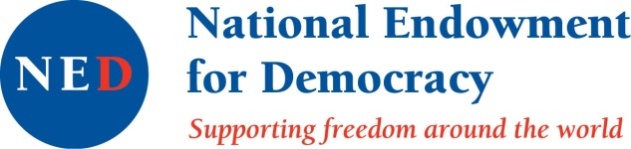 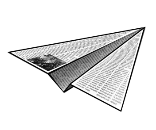 ՀԱՅԱՍՏԱՆՈՒՄ ԽՈՍՔԻ ԱԶԱՏՈՒԹՅԱՆ ՎԻՃԱԿԻ ԵՎ ԼՐԱԳՐՈՂՆԵՐԻՈՒ ԶԼՄ-ՆԵՐԻ ԻՐԱՎՈՒՆՔՆԵՐԻ ԽԱԽՏՈՒՄՆԵՐԻ ՄԱՍԻՆԽոսքի ազատության պաշտպանության կոմիտեի 2019թ. տարեկան զեկույցԽոսքի ազատության պաշտպանության կոմիտեն պարբերաբար հանրությանն է ներկայացնում իր զեկույցները՝ հայաստանյան լրատվամիջոցների եւ դրանց աշխատակիցների գործունեության միջավայրի ու խնդիրների, խոսքի ազատության վիճակի, ԶԼՄ-ների և լրագրողների իրավունքների խախտումների մասին։ Սույն զեկույցում արտացոլված են 2019 թվականի տվյալները:Զեկույցում տեղ գտած փաստերի հավաքագրման աղբյուրներն են. - ԽԱՊԿ-ի «թեժ գծով» ստացված ահազանգերը,- ԽԱՊԿ-ի փորձագետների հանդիպումներն ու զրույցները ԶԼՄ-ների աշխատակիցների հետ,- պետական մարմիններին ուղարկված պաշտոնական հարցումների պատասխանները,- ԶԼՄ-ների ներգրավվածությամբ դատական գործերի նյութերը,- գործընկեր լրագրողական կազմակերպությունների տարածած նյութերը,- ԶԼՄ-ների հրապարակումները։     ՀԱՄԱՌՈՏ ԱՄՓՈՓՈՒՄ2019 թվականն աննախադեպ էր լրագրողների ու լրատվամիջոցների ներգրավվածությամբ դատական գործերի քանակով։ Տարվա ընթացքում վարույթ է ընդունվել 96 նոր դատական հայց` նախորդ տարվա 22-ի դիմաց։ Դրանց գերակշիռ մասը՝ 89-ը, ՀՀ քաղաքացիական օրենսգրքի 1087.1 հոդվածով նախատեսված՝ վիրավորանքի և զրպարտության հիմքով են, 4-ը՝ տեղեկատվության ստացման իրավունքի խախտման, 1-ը՝ տնտեսական վեճ է, մի դեպքում ԶԼՄ-ն հայց է ներկայացրել ընդդեմ քաղաքագետի, մի դեպքում էլ՝ ընդդեմ կառավարության։  	 Դատական հայցերի այս մեծ հոսքը մեծապես պայմանավորված է այն իրողությամբ, որ հետհեղափոխական Հայաստանում սրվել է լրատվամիջոցների բևեռացումը, դրանց բաժանումն ըստ քաղաքական-ֆինանսական ճամբարների, ինչի հետևանքով շատ ԶԼՄ-ներ վերածվել են քարոզչամիջոցների՝ սպասարկելով նախևառաջ իրենց քաղաքական հովանավորների շահերը և հետին պլան մղելով հանրային շահը։ Սա զուգորդվում է կեղծ (ֆեյք) լուրերի տարածմամբ, փաստերի միտումնավոր խեղաթյուրմամբ, ապատեղեկատվությամբ, և այս ամենը դրդում է հասարակության տարբեր խավերի մարդկանց՝ ԶԼՄ- ների հրապարակումների առնչությամբ հայցով դիմել դատարան։2019-ի ընթացքում շարունակվել է միտումը, երբ տարբեր պաշտոնյաներ, քաղաքական հայտնի դեմքեր անհարգալից կամ խտրական վերաբերմունք են դրսևորել իրենց պարտականությունները կատարող լրագրողների նկատմամբ, կամ անհանդուրժողականություն են ցուցաբերել լրատվամիջոցների ու դրանց ներկայացուցիչների հանդեպ։ Նման պահվածքով հատկապես աչքի է ընկել ԲՀԿ առաջնորդ Գագիկ Ծառուկյանը, ինչը լրագրողական 10 կազմակերպությունների կրկնակի հայտարարությունների առիթ է դարձել, ՍԴ նախագահ Հրայր Թովմասյանը, ԲՀԿ պատգամավոր Վարդան Ղուկասյանը և այլք։Ի տարբերություն հեղափոխական 2018 թվականի, երբ գրանցվել էին մեծ թվով  ֆիզիկական բռնություններ լրագրողների նկատմամբ, 2019-ին դրանց թիվը կտրուկ նվազել է. գրանցվել է 4 դեպք` նախորդ տարվա 21–ի դիմաց։ Սակայն կրկնակի աճել է ԶԼՄ-ների և դրանց աշխատակիցների նկատմամբ տարատեսակ ճնշումների քանակը. այն հասել է 134-ի՝ նախորդ տարվա 67-ի դիմաց։ Տեղեկություններ ստանալու և տարածելու իրավունքի խախտումների ցուցանիշը ևս աճ է գրանցել. 2019-ին այն կազմել է 108՝ նախորդ տարվա 98-ի դիմաց։2019 թվականի նշանակալի գործընթացներից էր լրատվամիջոցների, մասնավորապես՝ հեռուստաընկերությունների սեփականության վերաբաշխումը։ Այդ գործընթացը տեղի ունեցավ նախկին իշխանությունների ներկայացուցիչների միջև, առանց նոր կառավարության միջամտության։ Դրա ակնառու օրինակն էր «ՊանԱրմենիան» մեդիա հոլդինգի տրոհումն ու դրա մաս կազմած լրատվամիջոցների վաճառքը տարբեր ընկերությունների, որոնց հիմնադիրները, սակայն, ասոցացվում են հեռացած իշխանությունների կամ դրանց ներկայացուցիչների հետ։ Բացի այդ, կրկնակի վաճառվեց նաև նախկին Հ3 հեռուստաընկերությունը, որը սեփականատիրոջ առաջին փոփոխումից հետո եթեր դուրս եկավ «MoTV» անվամբ, իսկ հետո, երբ բաժնետոմսերի ամբողջ փաթեթն անցավ «Արմենիա» հեռուստաընկերության նախկին սեփականատերերին՝ Սարգսյան եղբայրներին, վերանվանվեց «Նոր Հայաստան»-ի: 	 Դիտարկվող ժամանակահատվածում լրագրողական հանրության մտահոգությունն առաջացրեցին Կառավարության կողմից շրջանառության մեջ դրված մի շարք օրինագծեր։ Բացի դրանց գաղափարների և բովանդակության խիստ վիճահարույց լինելը, դժգոհության առիթ դարձավ նաև այդ փաստաթղթերի մշակման ու առաջադրման գործընթացը՝ առանց քաղաքացիական հասարակության շահագրգիռ կառույցների մասնակցության և դրանց հետ քննարկման։ Այդպիսին է, օրինակ, Շրջակա միջավայրի նախարարության կողմից մշակած և պաշտոնական e-draft.am կայքում տեղադրած՝ «Տեղեկատվության ազատության մասին» ՀՀ օրենքում լրացումներ կատարելու վերաբերյալ օրինագիծը, որով փորձ է կատարվում անընդունելի հիմնավորմամբ սահմանափակելու բնապահպանական բնույթի տեղեկատվությունը։Խիստ մտահոգիչ է նաև Արդարադատության նախարարության ներկայացրած «Հեռուստատեսության և ռադիոյի մասին» ՀՀ օրենքում փոփոխություն և լրացումներ կատարելու մասին օրինագիծը։ Այստեղ էլ, ի թիվս այլի, նախատեսվում է Հանրային հեռուստաընկերությանը վերապահել մեկ եթերային ժամվա ընթացքում մինչև 5 րոպե տևողությամբ գովազդ հեռարձակելու իրավունք: Մինչդեռ գործող օրենքի համաձայն՝ պետական բյուջեից ֆինանսավորվող Հանրային հեռուստառադիոընկերությանը արգելվում է գովազդով զբաղվել։ Այս առնչությամբ լրագրողական 10 կազմակերպություններ ս․ թ․ դեկտեմբերի 13-ին հանդես եկան համատեղ հայտարարությամբ, որում նշեցին, որ առաջարկվող փոփոխությունը ոչնչով չարդարացված քայլ է և որ այն պայմանավորված չէ հանրային պահանջով ։ Տեղեկատվության ազատությանն ու ԶԼՄ-ների գործունեությանը վերաբերող օրենսդրական գործընթացներից ուշագրավ էր Խոսքի ազատության պաշտպանության կոմիտեի մշակած և ԱԺ «Լուսավոր Հայաստան» խմբակցության կողմից շրջանառության մեջ դրված՝ «Երևան քաղաքում տեղական ինքնակառավարման մասին» ՀՀ օրենքում փոփոխություններ և լրացումներ կատարելու մասին նախագծի ընդունումը՝ 2019թ․սեպտեմբերի 10-ին։ Ըստ այդմ՝ հանվեցին նախորդ իշխանությունների սահմանած՝ քաղաքապետարանում ԶԼՄ-ների գործունեության անհիմն սահմանափակումները և օրենսդրորեն ամրագրվեց, որ լրագրողները կարող են ըստ պատշաճի ելումուտ անել քաղաքապետարան, ներկա գտնվել ավագանու նիստերին և ազատորեն լուսաբանել դրանք։Թեև հետհեղափոխական շրջանում ԶԼՄ-ները ազատ են նոր իշխանության միջամտություններից և վերահսկողությունից, այդուհանդերձ, շարունակում են մնալ տարբեր քաղաքական ուժերի ազդեցության տակ։ Այս առումով խիստ հրատապ է լրատվամիջոցների սեփականության և ընդհանրապես ֆինանսավորման թափանցիկության հարցը, ինչի մասին խոսեց նաև երկրի վարչապետը՝ տարեվերջին ԶԼՄ-ների ներկայացուցիչների համար կազմակերպված նախաամանորյա ընդունելության ժամանակ։ Այս խնդիրը կարող է կարգավորվել օրենսդրական փոփոխություններով։ Մասնավորապես՝ հեռարձակման ոլորտում սեփականության թափանցիկության ապահովման մեխանիզմներն առաջարկված են «Հեռուստատեսության և ռադիոյի մասին» նոր օրենքի նախագծում, որը մշակել են լրագրողական 3 կազմակերպությունները՝ Խոսքի ազատության պաշտպանության կոմիտեն, Երևանի մամուլի ակումբը և Մեդիա նախաձեռնությունների կենտրոնը, և որը հուլիս ամսից գտնվում է Ազգային ժողովում։  	2019-ի տարեվերջի նշանակալի իրադարձություններից էր այն, որ «Ա1+» հեռուստաընկերությունը դիմեց ՀՀ վարչական դատարան՝ պահանջելով առոչինչ ճանաչել 2003 թվականին ընդունված ու դեռևս ուժի մեջ գտնվող ակտերը, որոնցով խախտվել է հեռուստաընկերության հեռարձակում ունենալու իրավունքը։ 2019-ին Խոսքի ազատության պաշտպանության կոմիտեն շարունակել է դիտարկել 2015թ․ հունիսի 23-ին տեղի ունեցած «Էլեկտրիկ Երևանի» և 2016թ․ հուլիսի 17-ից 30-ը՝ «Սարի թաղի» իրադարձությունների առնչությամբ հարուցված քրեական գործերը, որոնց շրջանակներում տուժող են ճանաչվել 40-ից ավելի լրագրողներ ու օպերատորներ։ Եթե «Սարի թաղի» գործի կասեցման վերաբերյալ Հատուկ քննչական ծառայության կայացրած որոշումը հաջողվեց (նաև ԽԱՊԿ-ի ջանքերով) դատարանի միջոցով վերացնել և վերսկսել նախաքննությունը, ապա «Էլեկտրիկ Երևանի» առնչությամբ ՀՔԾ-ի նույնատիպ որոշումը դատական կարգով բողոքարկման ընթացքում է։ԼՐԱՏՎԱՄԻՋՈՑՆԵՐԻ ԳՈՐԾՈՒՆԵՈՒԹՅԱՆ ՄԻՋԱՎԱՅՐԸ	2019 թվականին միջազգային կազմակերպությունները Հայաստանում խոսքի ազատության վիճակի աննախադեպ առաջընթաց արձանագրեցին։ Այսպես, «Լրագրողներ առանց սահմանների» կազմակերպության ապրիլի 18-ին հրապարակված «Մամուլի ազատության համաշխարհային ցուցիչ 2019» զեկույցի համաձայն՝ մեր երկիրը 19 կետով բարելավել է իր դիրքը միջազգային վարկանիշում՝ 80-րդից հայտնվելով 61-րդ տեղում: Հունիսի 5-ին «Freedom House» իրավապաշտպան կազմակերպությունը հրապարակեց «Ազատությունը և մեդիան. վարընթաց պարույր 2019» զեկույցը, ըստ որի՝ Հայաստանում իշխանության եկած ուժերն «ավելի հակված են ընդունել ազատ մամուլի քննադատությունը, քան նախկինները»։ Իսկ արդեն նոյեմբերի 5-ին նույն «Freedom House»-ն իր՝ 2019 թվականին Համացանցի ազատությանը վերաբերող զեկույցում արձանագրեց, որ Հայաստանում ինտերնետն ազատ է: Ըստ կիրառված մեթոդաբանության՝ ազատ են համարվում 70-ից 100 միավոր վաստակած երկրները, իսկ Հայաստանն ստացել է 76 միավոր։	Նույնը, սակայն, չի կարելի ասել ավանդական մեդիայի, մասնավորապես՝ հեռարձակման ոլորտի մասին, որտեղ տարվա ընթացքում սեփականության ուշագրավ վերաբաշխումներ տեղի ունեցան։ Եթե նախկինում ցանկացած նոր իշխանություն, վերահսկողության տակ առնելով հեռարձակման ոլորտը, ակնկալում էր, որ հեռուստաընկերությունները կսպասարկեն իր շահերը կամ կվաճառվեն այլ, առավել լոյալ, ձեռնարկատերերի, ապա հիմա դա տեղի չունեցավ։ Վերաբաշխումը կատարվեց նախկին իշխանությունների ներկայացուցիչների միջև, առանց նոր կառավարության միջամտության։ Այսպես, երբ 2019-ի սկզբին տրոհվեց «ՊանԱրմենիան» մեդիա հոլդինգը և դրա մաս կազմած լրատվամիջոցները վաճառվեցին տարբեր ընկերությունների, ապա պարզ դարձավ, որ վերջիններիս հիմնադիրները կամ հեռացված իշխանությունների ներկայացուցիչներն են, կամ դրանց հետ ասոցացվող անձինք։ Այդ ժամանակահատվածում տեղի ունեցավ մեկ այլ գործարք. «Օրինաց երկիր» կուսակցության ազդեցության տակ գտնվող «Հ3» հեռուստաընկերությունը վաճառվեց նույն շրջանակների հետ կապված «MoTV» ընկերությանը, իսկ ամիսներ անց այն ամբողջությամբ գնեց «Նոր Հայաստան» ՓԲԸ-ն, որը պատկանում է «Արմենիա» հեռուստաընկերության նախկին սեփականատերերին՝ Սարգսյան եղբայրներին:	2019 թվականին էլ ավելի սրվեց լրատվամիջոցների բևեռացման գործընթացը։ Տարբեր քաղաքական ճամբարների բաժանված ԶԼՄ-ների զգալի մասը շարունակում է ողողված մնալ ատելության խոսքով, ֆեյք լուրերով, կողմնակալ մեկնաբանություններով ու մանիպուլյացիաներով։ Թերևս  այս հանգամանքով է մեծապես պայմանավորված այն, որ տարին  աննախադեպ էր լրագրողների ու լրատվամիջոցների ներգրավվածությամբ նոր դատական գործերի քանակով։ Դրանց թիվը հասավ 96-ի, որոնցից 89-ը ՀՀ քաղաքացիական օրենսգրքի 1087.1 հոդվածով նախատեսված՝ վիրավորանքի և զրպարտության հիմքով են։ Հայաստանյան մեդիա դաշտում ստեղծվել է յուրահատուկ մի իրավիճակ, երբ լրատվամիջոցները, որպես կանոն, ազատ են իշխանությունների միջամտություններից, բայց խիստ կախյալ են քաղաքական ազդեցություններից։ Ավելին` շատ ԶԼՄ-ներ վերածվել են քարոզչամիջոցների և հիմնականում սպասարկում են իրենց քաղաքական հովանավորների շահերը։ Ժամանակ առ ժամանակ այս ամենը բացահայտվում է հաղորդումների փակման, հեղինակներին աշխատանքից հեռացման և այլ կոնֆլիկտային իրավիճակների տեսքով։ Ասվածի ցայտուն օրինակ էր, երբ ԱԺ «Ծառուկյան դաշինք» խմբակցության պատգամավոր Տիգրան Ուրիխանյանը, որը նաև ԲՀԿ առաջնորդ Գագիկ Ծառուկյանի հետ ասոցացվող «Կենտրոն» հեռուստաընկերությունում «Ճշմարտության պահը» անվամբ հաղորդաշար էր վարում, հունիսի 5-ին հայտարարեց այդ հաղորդաշարը փակելու ու պատգամավորական մանդատը վայր դնելու մասին։ Պատճառն այն էր, որ Տիգրան Ուրիխանյանն իր քաղաքական ղեկավարի համար ոչ ցանկալի հյուր էր հրավիրել տաղավար ու հարցազրույց անցկացրել նրա հետ։Ավելի ուշ՝ հոկտեմբերի 18-ին, «Hayeli.am» կայքի գլխավոր խմբագիր Անժելա Թովմասյանը զրկվեց «Կենտրոն» հեռուստաընկերությունում իր հեղինակած «Հայելու առաջ» հաղորդումը շարունակելու հնարավորությունից։ Այս որոշումը հետևեց «Hayeli.am»-ում նախկին ոստիկանապետ Հայկ Հարությունյանի մահվան հանգամանքների մասին ապատեղեկատվության հրապարակմանը (մանրամասները՝ ԽԱՊԿ 2019 թ․ 3-րդ եռամսյակային զեկույցում)։Սրա հետ մեկտեղ տարբեր լրատվամիջոցների կողմից քաղաքական նկատառումներով կեղծ լուրերի տարածումը, փաստերի խեղաթյուրումը, մանիպուլյացիաները հաճախ հասարակության տարբեր խավերի ներկայացուցիչների դժգոհության առիթ են դառնում, ինչը որոշ դեպքերում  անընդունելի դրսևորումներ է ստանում։ Այսպես, հոկտեմբերի 5-ին մի խումբ երիտասարդներ ձվեր նետեցին և դատապարտող պաստառներ փակցրեցին «Հայելի» ակումբի և նույն տարածքում գտնվող «Hayeli.am» կայքի խմբագրության պատի ու փակ մուտքի դռան վրա։ Ըստ երիտասարդների՝ այս քայլի դրդապատճառը «Hayeli.am»-ում հրապարակված` «Ալիևի ուշացած, բայց հուժկու պատասխանը Փաշինյանին» հոդվածն է (հետագայում հուժկու բառը փոխարինվել է չակերտավորված «ուժգին»-ով)։ Իսկ հոկտեմբերի 29-ին Միջազգային և անվտանգության հարցերի հայկական ինստիտուտի ղեկավար Ստյոպա Սաֆարյանն իր ֆեյսբուքյան գրառումով նախազգուշացրել է, որ իր կազմակերպած միջոցառմանն արգելվելու է «News.am», «Hayeli.am», «168.am», «Yerevan Today», «7or.am», «Livenews.am» կայքերի, «5-րդ ալիք» ու «Երկիր մեդիա» հեռուստաընկերությունների և այլոց մասնակցությունը, քանի որ, իր կարծիքով, դրանք քարոզչամիջոցներ են և ապատեղեկատվություն են տարածում։ Մյուս՝ բուն միջոցառման օրը, նա իսկապես դուրս հրավիրեց ոչ ցանկալի լրագրողներին կազմակերպության տարածքից, թեպետ այդ միջոցառումը բաց, հանրային բնույթ ուներ։Երկու դեպքում էլ ԽԱՊԿ-ն ու գործընկեր լրագրողական կազմակերպությունները հանդես եկան համատեղ հայտարարություններով։ Մասնավորապես՝ «Hayeli.am»-ի խմբագրության մոտ տեղի ունեցած միջադեպի առնչությամբ նշվեց, որ անընդունելի և դատապարտելի են այն քայլերը, որոնք կարող են ճնշել կամ ոտնահարել կարծիքի արտահայտման իրավունքը։ Փաստաթղթում նաև կոչ արվեց տարբեր քաղաքական ճամբարների շահերը սպասարկող ԶԼՄ-ներին՝ վերադառնալ պրոֆեսիոնալ դաշտ, հրաժարվել մանիպուլյացիաներից, զերծ մնալ ապատեղեկատվություն տարածելուց, հետևել լրագրողական էթիկայի նորմերին, հարգել ու ներկայացնել հասարակության մեջ առկա կարծիքների բազմազանությունը։ Ինչ վերաբերում է ՄԱՀՀԻ ղեկավար Ստյոպա Սաֆարյանի՝ մի շարք լրատվամիջոցներին բաց միջոցառմանը մասնակցելու արգելքին, ապա այս կապակցությամբ ընդունված հայտարարությունում լրագրողական կազմակերպությունները նման մոտեցումը գնահատեցին որպես «խտրական վերաբերմունք ԶԼՄ-ների նկատմամբ, ինչն անթույլատրելի է և վտանգավոր՝ խոսքի ազատության տեսանկյունից»։ Փաստաթղթի հեղինակները հորդորեցին վերանայել այդ մոտեցումը, հանդուրժողականություն ցուցաբերել լրատվամիջոցների նկատմամբ և ապագայում բացառել խտրականությունը։Դիտարկվող ժամանակաշրջանում, ինչպես նշել ենք, շարունակվել է միտումը, երբ հանրային ու քաղաքական դեմքերն ու պաշտոնյաները, լսելով իրենց համար ոչ հաճո հարցեր, վիրավորում կամ արհամարհական վերաբերմունք են ցուցաբերում լրագրողների նկատմամբ, փորձում են «դասեր» տալ նրանց։ Այսպիսի պահվածքով հատկապես աչքի է ընկել ԲՀԿ առաջնորդ Գագիկ Ծառուկյանը, ինչը լրագրողական 10 կազմակերպությունների կրկնակի հայտարարությունների առիթ դարձավ, ՍԴ նախագահ Հրայր Թովմասյանը, ԲՀԿ պատգամավոր Վարդան Ղուկասյանը և այլք։
	2019 թվականին ընդհանուր առմամբ լրատվամիջոցների եւ դրանց աշխատակիցների նկատմամբ ճնշումների 134 դեպք է արձանագրվել, ինչը կրկնակի ավել է նախորդ տարվա ցուցանիշից։ Այդ 134 դեպքից 70-ը իրականացվել է քաղաքական գործիչների, նրանց հետ փոխկապակցված անձանց, պետական մարմինների և առանձին պաշտոնյաների կողմից, 33-ը՝ քաղաքացիների, 5-ը՝ լրատվամիջոցների, 15-ը՝ գործարարների/մասնավոր ընկերության, 2-ը՝ դատավորի, 3-ը՝ փաստաբանի, 1-ը՝շոու բիզնեսի ներկայացուցչի, 4-ը՝ ՀԿ-ների, 1-ն էլ եղել է հաքերային հարձակում։ Ինչ վերաբերում է լրագրողների նկատմամբ ֆիզիկական բռնություններին, ապա նախորդ` հեղափոխական տարվա համեմատ, նման դեպքերը 2019-ին կտրուկ նվազել են` 21–ից հասնելով 4–ի։ Ամենաաղմկահարույցն Արարատի մարզի Հովտաշեն համայնքում տեղի ունեցած դեպքն էր, երբ թիրախավորված հարձակում  էր տեղի ունեցել «Կենտրոն» ՀԸ նկարահանող խմբի վրա։ Այս դեպքը լրագրողական կազմակերպությունների հերթական հայտարարության առիթ դարձավ։Սոցիալական ցանցերում ու ԶԼՄ-ներում կեղծ լուրերի տարածման, փաստերի միտումնավոր խեղաթյուրման, հայհոյախոսության, սպառնալիքների ու բռնության կոչերի դեմ արդյունավետ պայքարը պահանջում է նախևառաջ օրենսդրական փոփոխություններ և նոր կարգավորումներ։ Թեև վարչապետ Նիկոլ Փաշինյանն իր հանրային ելույթներում նշել է, որ սխալ է համարում այս հարցում իշխանական մահակ օգտագործելը, քանի որ այդ դեպքում ազատ խոսքի իրավունքը ոտնահարելու վտանգ է առաջանում, այնուամենայնիվ, դեռևս ապրիլի 4-ին կայացած ՀՀ կառավարության նիստում հանձնարարեց ԱԱԾ տնօրենին՝ զբաղվել կեղծ օգտատերերի մանիպուլյացիոն բնույթի գործողություններով։ Սա ամենևին չբարելավեց իրավիճակը՝ նախ այն պատճառով, որ ՀՀ օրենսդրությունում «մանիպուլյացիա» հասկացության սահմանում  չկա, և բացի այդ, ԱԱԾ-ի միջամտությունը տեղին կլիներ, եթե խոսք գնար ազգային, ռասայական, կրոնական և այլ խտրականության, պատերազմի կոչերի, անկարգությունների ու բռնությունների հրահրման մասին։Արդեն տարեվերջին օրենսդիրը հանդես եկավ նախաձեռնությամբ, որով առաջարկվում է քրեականացնել ատելության խոսքի տարածումը։ Ազգային ժողովում ստեղծվեց աշխատանքային խումբ, որը վեց ամսվա ընթացքում ուսումնասիրելու և քննարկելու է ատելության խոսքի դեմ պայքարի միջազգային փորձը, մեր օրենսդրության հետ համապատասխանությունը։ Նպատակն է՝ մեծացնել քրեական պատասխանատվության շրջանակը՝ ռասայի, կրոնի և ազգության խտրականության դրսևորման ձևերին ավելացնելով սեռի, ծագման, զբաղմունքի, սոցիալական կամ ֆիզիկական վիճակի, գենդերային ինքնության, հաշմանդամության և այլ դրսևորումները:	Հրատապ է դարձել նաև ԶԼՄ-ների սեփականության և ֆինանսական աղբյուրների թափանցիկության խնդրի լուծումը, ինչը օրենսդրական բարեփոխումներ է պահանջում։ Մասնավորապես՝ անհրաժեշտ է համապատասխան փոփոխություններ և լրացումներ կատարել «Զանգվածային լրատվության մասին» ՀՀ օրենքում։ Խոսքի ազատության պաշտպանության կոմիտեն արդեն իսկ մշակել է այդպիսի մի օրինագիծ և ներկայացրել այն խորհրդարան՝ նախնական քննարկման։ 	Ինչ վերաբերում է հեռարձակման ոլորտում սեփականության թափանցիկության ապահովմանը, ապա դրա մեխանիզմներն առաջարկված են ԽԱՊԿ-ի և գործընկեր կազմակերպությունների՝ Երևանի մամուլի ակումբի և Մեդիա նախաձեռնությունների կենտրոնի համատեղ մշակած «Հեռուստատեսության և ռադիոյի մասին» նոր օրենքի նախագծում։ Այս փաստաթուղթն առհասարակ միտված է հեռարձակման ոլորտում արմատական բարեփոխումներ իրականացնելուն, հարաբերություններն այստեղ արդիականացնելուն, մրցակցությունը զարգացնելուն։ Օրինագիծը դեռևս հուլիսին ներկայացվել է խորհրդարան, սակայն պաշտոնապես շրջանառության մեջ չի դրվել։ Իսկ գործող օրենքի լուրջ թերություններն այսօր էլ զգացնել են տալիս և բացասական հետևանքների հանգեցնում։ Մասնավորապես՝ դեկտեմբերի 30-ին չեղյալ հայտարարվեց հունիսի 27-ից ընթացող՝ մասնավոր մուլտիպլեքսորի գործունեության լիցենզավորման մրցույթը։ Սա արդեն չորրորդ անպտուղ մրցույթն է։ Փորձագետները բազմիցս են նշել, որ թվային հեռարձակման մասնավոր ցանց՝ մուլտիպլեքս ստեղծելու համար «Հեռուստատեսության և ռադիոյի մասին» օրենքում նախատեսված պայմաններն ու պահանջներն անընդունելի են, հրապուրիչ չեն բիզնես տեսանկյունից։ Սակայն Հեռուստատեսության և ռադիոյի հանձնաժողովը շարունակում է իր ձևական մոտեցումն այդ հարցում՝ որևէ առարկայական քայլ չձեռնարկելով և օրենքը բարեփոխելու առաջարկություններ չմշակելով։ 	Փոխարենը «Հեռուստատեսության և ռադիոյի մասին» օրենքում փոփոխության և լրացումների նախագծով հանդես եկավ Արդարադատության նախարարությունը՝ առաջարկելով Հանրային հեռուստաընկերությանը վերապահել մեկ եթերային ժամվա ընթացքում մինչև 5 րոպե տևողությամբ գովազդ հեռարձակելու իրավունք: Այժմ գործող օրենքի համաձայն՝ պետական բյուջեից ֆինանսավորվող Հանրային հեռուստառադիոընկերությանը արգելվում է գովազդով զբաղվել։ Ոլորտի փորձագետներից շատերը կարծում են, որ առաջարկվող փոփոխությունը ոչնչով արդարացված չէ. լրագրողական 10 կազմակերպություններ դեկտեմբերի 13-ին հանդես եկան համատեղ հայտարարությամբ, որում նշեցին, որ «որևէ հիմք չկա ենթադրելու, որ ներկայիս նախաձեռնությունը պայմանավորված է հանրային պահանջով»։ 	Լրագրողական հանրության դժգոհությունն առաջացրեց նաև Արդարադատության նախարարության պատրաստած «Զանգվածային լրատվության մասին» և երեք այլ ՀՀ օրենքներում փոփոխություններ և լրացումներ նախատեսող օրինագծերի փաթեթը, որը շրջանառության մեջ դրվեց հունիսի 28-ին՝ կառավարության e-draft.am կայքում։ Ըստ այդ փաթեթի՝ Պետռեգիստրից անվճար տեղեկություններ ստանալու համար ԶԼՄ-ներին առաջարկվում էր հաշվառել նույն ռեգիստրում։ Սա շատ նման էր լրատվամիջոցների գրանցման գործընթացին, ինչը չի նախատեսվում դեռ 2004 թվականի հունվարից, երբ ուժի մեջ մտավ 2003թ. դեկտեմբերին ընդունված «Զանգվածային լրատվության մասին» ՀՀ օրենքը։ Այս առիթով լրագրողական կազմակերպությունները հուլիսի 1-ին հանդես եկան հայտարարությամբ՝ մտահոգություն հայտնելով, որ դա սպառնալիք է խոսքի ազատությանը, և պահանջելով կառավարությունից՝ հիշյալ օրինագծերի փաթեթից հանել ԶԼՄ-ների հաշվառում նախատեսող դրույթները և չփոխկապակցել դա լրագրողներին Պետռեգիստրից անվճար տեղեկություններ տրամադրելու հետ։Մտահոգիչ էր նաև «Տեղեկատվության ազատության մասին» ՀՀ օրենքում լրացումներ կատարելու մասին օրինագիծը՝ մշակված Շրջակա միջավայրի նախարարության կողմից՝ առանց փորձագիտական հանրության հետ քննարկումների։ Այս նախագծով էլ փորձ է կատարվում անընդունելի հիմնավորմամբ սահմանափակելու բնապահպանական բնույթի տեղեկատվությունը։ Դեկտեմբերի 2-ին e-draft.am-ում տեղադրված փաստաթուղթը քվեարկության արդյունքում առավելապես բացասական արձագանքի է արժանացել։ Փորձագետները բազմիցս են նշել, որ «Տեղեկատվության ազատության մասին» օրենքը բարեփոխման և արդիականացման կարիք ունի, ընդ որում ներկայացվել են նաև առաջարկություններ՝ տեղեկություններ ստանալու արհեստական խոչընդոտներից խուսափելու համար, սակայն իշխանությունների կողմից այդ առաջարկները անտեսվել են։ Մասնավորապես, այդպես էլ չլուծվեց պետական մարմիններին էլեկտրոնային հարցում ուղարկելիս էլեկտրոնային ստորագրություն դնելու պահանջի վերացման հարցը, որ բարձրացրել էր Ինֆորմացիայի ազատության կենտրոնը։ Փոխարենը առաջ է քաշվում մի օրինագիծ, որը վտանգում և անընդունելի կերպով սահմանափակում է տեղեկատվության ազատությունը։Ի տարբերություն սրա, 2019-ին հաջողության հասավ ԽԱՊԿ-ի մշակած և ԱԺ «Լուսավոր Հայաստան» խմբակցության կողմից շրջանառության մեջ դրված՝ «Երևան քաղաքում տեղական ինքնակառավարման մասին» օրենքում փոփոխություններ և լրացումներ կատարելու նախագիծը, որը սեպտեմբերի 10-ին խորհրդարանն ընդունեց երկրորդ ընթերցմամբ և ամբողջությամբ։ Այսպիսով՝ վերացվեցին քաղաքապետարանում ԶԼՄ-ների գործունեությանը վերաբերող այն արհեստական սահմանափակումները, որոնք ներմուծվել էին նախորդ իշխանությունների օրոք, և օրենսդրորեն ամրագրվեց, որ լրագրողները կարող են ըստ պատշաճի ելումուտ անել քաղաքապետարան, ներկա գտնվել ավագանու նիստերին և ազատորեն լուսաբանել դրանք։Պաշտոնական տեղեկատվության ստանալու խնդիրները, սակայն, միշտ չէ, որ կապված են օրենսդրական բացերի հետ։ Շատ ավելի հաճախ բարդություններն առաջանում են աշխատանքի վատ կազմակերպման պատճառով։ Խոսքը նախևառաջ տեղեկատվության ազատության համար պատասխանատու անձի (իսկ դա, որպես կանոն, տվյալ մարմնի աշխատակազմի ղեկավարն է), մամուլի քարտուղարի և հասարակայնության հետ կապերի ստորաբաժանման լիազորությունների հստակեցման ու համագործակցության մասին է։ Իսկ դա ոչ միշտ է պատշաճ մակարդակի վրա գտնվում, ինչը բարդացնում է ԶԼՄ-ների աշխատանքը պետական գերատեսչությունների հետ։Բացի այդ, ինչպես վկայում են լրագրողների շրջանում անցկացվող ԽԱՊԿ-ի հարցումները, դեռևս շատ են տեղեկությունների տրամադրման ուշացումները, երբ խախտվում է օրենքով նախատեսված 5-օրյա ժամկետը, ինչպես նաև՝ անհիմն մերժումները, թերի կամ «լղոզված» պատասխանները և այլն։ Ընդհանուր առմամբ 2019 թվականի ընթացքում արձանագրվեց տեղեկություններ ստանալու և տարածելու իրավունքի խախտման 108 դեպք՝ 10-ով ավելի, քան 2018-ին։ Հետևաբար, այս առումով իրավիճակը չի բարելավվել։ 	Միևնույն ժամանակ, երկրի վարչապետը ինչպես հեղափոխական 2018-ին, այնպես էլ 2019-ին շարունակել է պարբերաբար հանդես գալ ֆեյսբուքյան ուղիղ եթերներով՝ պատասխանելով քաղաքացիներին առավել հուզող հարցերին։ Բացի այդ, տարվա ընթացքում նա 3 անգամ՝ մարտի 19-ին, մայիսի 8-ին՝ Երևանում և սեպտեմբերի 16-ին Վանաձորում, հանդես է եկել 4-5 ժամ տևողությամբ ասուլիսներով, որոնց ներկա են եղել լուսաբանման ցանկություն ունեցող բոլոր լրատվամիջոցները։ 2019-ի տարեվերջի նշանակալի իրադարձություններից մեկն էր «Ա1+» հեռուստաընկերության դիմումը վարչական դատարան, որով պահանջվում է առոչինչ ճանաչել 2003թ․ընդունված ու դեռևս ուժի մեջ գտնվող վարչական ակտերը, որոնցով խախտվել է հեռուստաընկերության հեռարձակման իրավունքը 2002 թվականին եթերազրկվելուց հետո։ Հիշեցնենք՝ 2002–ին Հեռուստատեսության և ռադիոյի ազգային հանձնաժողովի կայացրած քաղաքական ենթատեքստ ունեցող որոշմամբ «Ա1+»-ը զրկվեց հեռարձակման հնարավորությունից։ 2003-ից սկսած հեռուստաընկերությունը 13 անգամ մասնակցել է ՀՌԱՀ-ի հայտարարած տարբեր մրցույթներին և պարտված է համարվել՝ ակնհայտ կողմնակալ որոշումներով։ «Ա1+»-ը մտադիր է հասնել նրան, որ նոր դատական ակտերով ամրագրվի իր իրավունքների խախտման փաստը, իսկ դրան հետևի նաև փոխհատուցման գործընթացը։ 
	Խոսքի ազատության պաշտպանության կոմիտեն  2019-ին շարունակել է հետևել ԶԼՄ-ների աշխատակիցների նկատմամբ լայնածավալ բռնություններով և մասնագիտական գործունեության խոչընդոտումներով զուգորդված՝ 2015թ. հունիսի 23-ին Երևանի Բաղրամյան պողոտայում (#ElectricYerevan) և 2016թ. հուլիսի երկրորդ կեսին մայրաքաղաքի Խորենացի փողոցում և Սարի թաղում տեղի ունեցած իրադարձություններին վերաբերող քրեական գործերը։ Այդ գործերով տուժող են ճանաչվել 40-ից ավելի լրագրողներ և օպերատորներ, որոնցից 5-ի շահերը ներկայացնում են ԽԱՊԿ-ի փաստաբանները։ 	Հիշեցնենք, որ մարտի 4-ին ՀՔԾ-ն կասեցրեց «Էլեկտրիկ Երևան»-ի քրեական գործը՝ «որպես մեղադրյալ ներգրավման ենթակա անձանց հայտնի չլինելու» պատճառաբանությամբ։ ԽԱՊԿ-ի աջակցությամբ երեք տուժած լրագրողներ՝ Հակոբ Կարապետյանը, Գևորգ Ղազարյանը և Թեհմինե Ենոքյանն ապրիլի 2-ին ՀՔԾ-ի որոշման դեմ բողոք ներկայացրին ՀՀ դատախազություն, որը ապրիլի 15-ին վերացրեց այդ որոշումը և հանձնարարեց վերսկսել նախաքննությունը։ Հուլիսի 26-ին ՀՔԾ-ն կրկին որոշում է կայացրել քրեական գործով վարույթը կասեցնելու մասին։ Որոշումը օգոստոսի 26-ին ԽԱՊԿ-ը բողոքարկել է դատախազին, իսկ սեպտեմբերի 4-ին մերժում ստանալուց հետո հոկտեմբերի 4-ին բողոք է ներկայացրել դատարան։ Գործով նիստեր են տեղի ունեցել հոկտեմբերի 18-ին, նոյեմբերի 19-ին, հաջորդը նշանակվել է 2020թ․ հունվարի 21-ին։	Ինչ վերաբերում է «Սարի թաղի» քրեական գործին, ապա այն կասեցնելու մասին ՀՔԾ որոշումը դիտարկվող ժամանակաշրջանում բողոքարկվել է դատական կարգով՝ հասնելով վերաքննիչ ատյան։ Այստեղ դատական նիստեր են կայացել հուլիսի 3-ին և օգոստոսի 23-ին։ Վերջին նիստին ՀՔԾ քննիչը հայտնել է, որ կասեցման որոշումն արդեն իսկ վերացվել է։ Նախաքննությունը վերսկսվել է, և ԽԱՊԿ-ը շարունակում է հետևել դրա ընթացքին։ԼՐԱԳՐՈՂՆԵՐԻ ՈՒ ԼՐԱՏՎԱՄԻՋՈՑՆԵՐԻ ԻՐԱՎՈՒՆՔՆԵՐԻ ԽԱԽՏՈՒՄՆԵՐ2019թ. ընթացքում լրագրողների և լրատվամիջոցների իրավունքների խախտումները ներկայացնում ենք ըստ ԽԱՊԿ-ի հետևյալ դասակարգման. ֆիզիկական բռնություններ լրագրողների նկատմամբ,ճնշումներ լրատվամիջոցների և դրանց աշխատակիցների նկատմամբ,տեղեկություններ ստանալու և տարածելու իրավունքի խախտումներ:ԽԱՊԿ-ի այս դասակարգումը որոշ չափով պայմանական է: Մասնավորապես, երբեմն տեղեկություններ ստանալուն և տարածելուն խոչընդոտելն ուղեկցվում է լրագրողի նկատմամբ բռնությամբ: Նման փաստերը վերագրված են խախտման այն տեսակին, որին, զեկույցի հեղինակների կարծիքով, առավել մոտ են: Այսուհանդերձ, կիրառված դասակարգումը հնարավորություն է տալիս առավել ամփոփ եւ ակնառու ներկայացնել լրագրողների ու ԶԼՄ-ների իրավունքների խախտումների ընդհանուր պատկերը:Զեկույցի համապատասխան ենթաբաժիններում զետեղված են 2019 թվականին լրագրողների և լրատվամիջոցների իրավունքների խախտումների փաստերը, ինչպես նաև՝ նախորդ ժամանակահատվածներում տեղի ունեցած միջադեպերի հետ կապված զարգացումները։Ընդհանուր առմամբ, 2019-ի ընթացքում արձանագրվել է լրագրողների ու լրատվամիջոցների իրավունքների տարատեսակ խախտումների 246 դեպք։ Դրանցից 4-ը ֆիզիկական բռնությունների փաստեր են, 134-ը՝ ԶԼՄ-ների և դրանց աշխատակիցների նկատմամբ ճնշումների դեպքեր, 108-ը՝ տեղեկություններ ստանալու և տարածելու իրավունքի խախտումներ։ Ստորև ներկայացնում ենք այդ տվյալները՝ ըստ եռամսյակների և 2018-2019 թվականների համեմատական տվյալները՝ աղյուսակներով։2019 թ. խախտումների քանակական տվյալները՝ ըստ եռամսյակների2018-2019 թթ. խախտումների քանակական տվյալները2019 թ․ ԶԼՄ-ների և լրագրողների ներգրավվածությամբ դատական գործերԻնչպես եւ նախորդ զեկույցներում, Խոսքի ազատության պաշտպանության կոմիտեն նշում է, որ աղյուսակում բերված տվյալները կարող են սպառիչ չլինել եւ չեն հավակնում բացարձակ ճշգրտության: ԶԼՄ-ների ներկայացուցիչները  երբեմն հարկ չեն համարում հրապարակայնացնել իրենց մասնագիտական գործունեությունը խոչընդոտելու փաստերը, անտեսում են իրենց ուղղված տարաբնույթ սպառնալիքները կամ  նախընտրում են ինքնուրույն լուծել ծագած խնդիրներն ու հաղթահարել ապօրինի սահմանափակումները: Ուստի ԽԱՊԿ-ը համոզված է, որ խոչընդոտումների իրական քանակն ավելին է, քան արձանագրված է սույն զեկույցում։ Ստորեւ ներկայացնում ենք առավել նշանակալի փաստերը:Ֆիզիկական բռնություններ լրագրողների նկատմամբ2019թ. արձանագրվել է ԶԼՄ-ների աշխատակիցների նկատմամբ ֆիզիկական բռնությունների 4 դեպք։ 2018թ.-ի համեմատությամբ, այդ դեպքերի թիվը նվազել է 17-ով։ Ստորև ներկայացնում ենք 2019թ. ընթացքում գրանցված փաստերը, ինչպես նաև նախկինում տեղի ունեցած բռնությունների հետ կապված զարգացումները՝ ժամանակագրական կարգով։ Հունվարի 14-ին լրագրողներ Ալինա Նիկողոսյանը, Անատոլի Եղիազարյանը, Համբարձում Պապոյանը, Արմեն Պետրոսյանը, Նաիրա Բուլղադարյանը և Նարեկ Կիրակոսյանը դատական կարգով բողոքարկել են Հատուկ քննչական ծառայության կողմից՝ 2018թ. ապրիլին տեղի ունեցած դեպքերով հարուցված քրեական գործի վարույթի կասեցման որոշումը, որը ՀՔԾ-ն կայացրել էր «հանցանք կատարած անձը հայտնի չլինելու» հիմքով՝ 2018թ. նոյեմբերի 16-ին։Հիշեցնենք. այս գործը վերաբերում է 2018թ. ապրիլի 16-ից մինչև ապրիլի 23-ն ընկած ժամանակահատվածում ոստիկանության և իրավապահ մարմինների այլ աշխատակիցների, պաշտոնատար անձանց կողմից Երևան քաղաքի Բաղրամյան պողոտայում, Արցախի, Էրեբունու, Աբովյան և այլ փողոցներում հավաքները լուսաբանող լրագրողների մասնագիտական օրինական գործունեությանը բռնության գործադրմամբ և դրա սպառնալիքով խոչընդոտելու դեպքերին։ (Մանրամասները՝ ԽԱՊԿ 2018թ. տարեկան և 2019թ․ զեկույցներում, տե՛ս khosq.am կայքի «Զեկույցներ» բաժնում)։Դատական առաջին ատյանում մերժում ստանալուց հետո ապրիլի 1-ին գործով մի քանի տուժողներ բողոք են ներկայացրել Վերաքննիչ քրեական դատարան, որը մայիսի 10-ի որոշմամբ բավարարել է այն։ Այնուհետև նախաքննության նկատմամբ հսկողություն իրականացնող դատախազի կողմից ցուցում է տրվել վերսկսել գործի վարույթը: Օգոստոսի 9-ին Հատուկ քննչական ծառայությունը երկրորդ անգամ կասեցրել է գործի վարույթը նույն՝ «հանցանք կատարած անձը հայտնի չլինելու» հիմքով։ Այս որոշման դեմ օգոստոսի 22-ին բողոք է ներկայացվել դատախազին։ Օգոստոսի 23-ին այն մերժվել է, որից հետո կրկին բողոք է ներկայացվել Երևանի ընդհանուր իրավասության դատարան։ Դատական քննությունը շարունակվում է։ Հունվարի 15-ին Կոտայքի մարզի ընդհանուր իրավասության դատարանում կայացել է լրագրող Տիրայր Մուրադյանն ընդդեմ ՀՀ ոստիկանության Կոտայքի մարզային վարչության բաժնի պետ Արսեն Արզումանյանի գործով հերթական դատական նիստը։Հիշեցնենք, որ 2018թ. ապրիլի 20-ին «Իրազեկ քաղաքացիների միավորում» ՀԿ լրագրող Տիրայր Մուրադյանը բռնությամբ բերման էր ենթարկվել Երևան-Աբովյան մայրուղուց՝ չնայած, որ ներկայացրել էր լրագրողի վկայականը։Նախաքննությամբ պարզվել է, որ Արսեն Արզումանյանը, օգտագործելով իր պաշտոնեական դիրքը, խոչընդոտել է լրագրողի մասնագիտական օրինական գործունեությունը, ինչի համար մեղադրանք է առաջադրվել ՀՀ քրեական օրենսգրքի 164-րդ հոդվածի 2-րդ մասով:2019թ․ ընթացքում գործով դատական նիստեր են տեղի ունեցել նաև հունվարի 30-ին, փետրվարի 15-ին, իսկ փետրվարի 27-ին դատարանի կայացրած վճռով՝ Արսեն Արզումանյանն արդարացվել է՝ արարքում հանցակազմի բացակայության հիմքով։Ապրիլի 10-ին հայցվորը վճիռը բողոքարկել է վերաքննիչ ատյանում։ Ապրիլի 23-ին բողոքն ընդունվել է վարույթ։ Գործով նիստեր են տեղի ունեցել մայիսի 14-ին, իսկ հունիսի 5-ին կայացած նիստում Վերաքննիչ դատարանը բավարարել է բողոքը և առաջին ատյանի դատարանի փետրվարի 27-ի վճիռը բեկանել։ Արսեն Արզումանյանը մեղավոր է ճանաչվել ՀՀ քրեական օրենսգրքի 164-րդ հոդվածի 2-րդ մասով. պատիժ է նշանակվել տուգանք 500 հազար դրամի չափով՝ առանց որոշակի պաշտոններ զբաղեցնելու կամ որոշակի գործունեությամբ զբաղվելու իրավունքից զրկելու։ Հուլիսի 22-ին պատասխանող կողմը Վերաքննիչ դատարանի որոշման դեմ վճռաբեկ բողոք է ներկայացրել, սակայն հոկտեմբերի 24-ին վճռաբեկ ատյանը մերժել է վարույթ ընդունել այն։Հունվարի 21-ին Արարատի և Վայոց ձորի մարզերի ընդհանուր իրավասության դատարանի Եղեգնաձորի նստավայրում տեղի է ունեցել Վայոց ձորի մարզի Շատին համայնքում մասնագիտական պարտականությունները կատարելիս բռնության ենթարկված լրագրողների գործով առաջին դատական նիստը։Հիշեցնենք. 2018-ի սեպտեմբերի 12-ին Շատինի բնակիչների կողմից բռնության են ենթարկվել «Ժողովուրդ» օրաթերթի աշխատակիցներ Սյունէ Համբարձումյանն ու Քնար Մանուկյանը։ 2017թ. ՏԻՄ ընտրություններից հետո ստեղծված լարված իրավիճակին ծանոթանալու համար լրագրողներն այցելել էին Շատին, որտեղ էլ բնակիչներից մի քանիսը հարձակվել են նրանց վրա, մեկից խլել լրագրողական վկայականը, հարվածել տեսանկարահանում իրականացնող մյուս թղթակցի ձեռքին, քաշքշել: (Մանրամասները՝ ԽԱՊԿ 2018 թ. տարեկան և 2019 թ․ եռամսյակային զեկույցներում, տե՛ս khosq.am կայքի «Զեկույցներ» բաժնում)։Գործով դատական նիստեր են կայացել նաև փետրվարի 19-ին, մարտի 14-ին։ Ապրիլի 5-ին դատական կազմի փոփոխություն է տեղի ունեցել, գործը նոր վարույթ է ընդունվել ապրիլի 10-ին, որից հետո դատական նիստեր են կայացել մայիսի 3-ին և 20-ին, հունիսի 4-ին և 24-ին, հուլիսի 9-ին, օգոստոսի 15-ին, սեպտեմբերի 30-ին, հոկտեմբերի 29-ին, դեկտեմբերի 11-ին և 24-ին։ Հաջորդ նստը նշանակվել է 2020թ․ հունվարի 22-ին։Փետրվարի 13-ին Երևանի ընդհանուր իրավասության դատարանում կայացել է «Ազատություն» ռադիոկայանի լրագրող Սիսակ Գաբրիելյանի և «Araratnews.am» լրատվական կայքի թղթակից Շողիկ Գալստյանի մասնագիտական գործունեությունը խոչընդոտած անձանց՝ Լեւոն Գասպարյանի և Ջուլիետա Կոկոլյանի գործով դատական նիստը։ Հիշեցնենք, որ 2017թ. ապրիլի 2-ին՝ Ազգային ժողովի ընտրությունների օրը, ՀՀԿ պատգամավորության թեկնածու Հակոբ Բեգլարյանի՝ Երեւանի Կոնդ թաղամասի Ռուսթավելու 15 հասցեում գտնվող շտաբի մոտ բռնություն է գործադրվել «Ազատություն» ռադիոկայանի լրագրող Սիսակ Գաբրիելյանի և «Araratnews.am» լրատվական կայքի թղթակից Շողիկ Գալստյանի նկատմամբ (մանրամասները՝ ԽԱՊԿ 2017-2018թթ․ տարեկան, 2019 թ․ երրորդ եռամսյակի զեկույցներում, տե՛ս khosq.am կայքի «Զեկույցներ» բաժնում): Վերջինիս շահերը ներկայացնում է ԽԱՊԿ-ի փաստաբանը։ Շողիկ Գալստյանի աշխատանքը խոչընդոտելու մեջ մեղադրվող Ջուլիետա Կոկոլյանի նկատմամբ դատարանը 2018-ի փետրվարի 5-ին հետախուզում է հայտարարել։ Ամբաստանյալի պաշտպանը պարբերաբար դատարանին տեղեկացրել է, որ Կոկոլյանն առողջական խնդիրներ ունի և չի կարող ներկայանալ, սակայն երբ դատարանը դրա վերաբերյալ փաստաթղթեր է պահանջել, դրանք չեն բերվել։ Մինչ Ջուլիետա Կոկոլյանին հայտնաբերելը, դատարանը որոշել է նրա նկատմամբ գործի վարույթը կասեցնել և առանձին վարույթում շարունակել մյուս ամբաստանյալի՝ Լևոն Գասպարյանի վերաբերյալ քննությունը։ Այս գործով դատական նիստեր են կայացել մարտի 15-ին, ապրիլի 11-ին, հունիսի 12-ին, հուլիսի 22-ին, օգոստոսի 16-ին, հոկտեմբերի 31-ին, դեկտեմբերի 9-ին և 25-ին։ Հաջորդ նիստը նշանակվել է 2020թ․ հունվարի 27-ին։Մարտի 14-ին Օպերայի շենքի մերձակա տարածքում Երևանի քաղաքապետարանի որոշմամբ ապամոնտաժման ենթակա սրճարանների աշխատակիցները բռնություն են գործադրել «Hetq.am» կայքի լրագրող Նարեկ Ալեքսանյանի հանդեպ, երբ վերջինս այնտեղ իրականացրել է իր մասնագիտական պարտականությունները։ Աշխատակիցներից մեկը քաշել է լրագրողի ձեռքից, մյուսը բղավել. «Դուրս իմ տարածքից»։ Մարտի 14-ին Օպերայի շենքի մերձակա այգում գտնվող՝ Երևանի քաղաքապետարանի որոշմամբ ապամոնտաժման ենթակա «Ջազվե» սրճարանի տարածքում բռնություն է կիրառվել «Civilnet.am» տեղեկատվական կայքի լրագրող Գևորգ Թոսունյանի հանդեպ։ «Մի կին մեջքիս հարվածեց՝ ասելով՝ ինչու ես դիմացս կանգնում», - ԽԱՊԿ-ին պատմել է Գևորգ Թոսունյանը։Մարտի 27-ին ՀՀ ոստիկանության զորքերի նախկին հրամանատար Լևոն Երանոսյանի նկատմամբ քրեական գործը, որը հարուցվել էր ցուցարարների ու լրագրողների դեմ հատուկ միջոցներ կիրառելու առնչությամբ, ուղարկվել է Երևան քաղաքի ընդհանուր իրավասության դատարան: Նրան մեղադրանք է առաջադրվել ՀՀ քրեական օրենսգրքի 309-րդ հոդվածի 2-րդ և 3-րդ մասերով՝ այն բանի համար, որ նա հատուկ միջոցների գործադրմամբ դիտավորությամբ կատարել է այնպիսի գործողություններ, որոնք ակնհայտորեն դուրս են եկել իր լիազորությունների շրջանակից և էական վնաս են պատճառել քաղաքացիների իրավունքներին ու օրինական շահերին, ինչպես նաև անզգուշությամբ առաջացրել են ծանր հետևանքներ։ Գործով տուժողների մեջ են նաև «168.am» կայքի թղթակից Անի Քեշիշյանը և Հանրային ռադիոյի «Ռադիոլուր» ծրագրի թղթակից Լիանա Եղիազարյանը։Հիշեցնենք, որ Անի Քեշիշյանը վնասվածքներ էր ստացել 2018 թ. ապրիլի 16-ին  Երևանի Բաղրամյան պողոտայում, իսկ Լիանա Եղիազարյանը՝ ապրիլի 22-ին Արցախ-Էրեբունի փողոցների խաչմերուկում՝ բողոքի ցույցի մասնակիցների դեմ ոստիկանության կողմից հատուկ միջոցներ կիրառելու հետևանքով։ (Մանրամասները՝ ԽԱՊԿ 2018 թ. տարեկան և 2019 թ․ եռամսյակային զեկույցներում, տե՛ս khosq.am կայքի «Զեկույցներ» բաժնում)։Գործով նիստեր են տեղի ունեցել նաև ապրիլի 19-ին, մայիսի 21-ին, հունիսի 11-ին և 20-ին, հուլիսի 2-ին և 9-ին, նոյեմբերի 1-ին և 22-ին, հաջորդը նշանակվել է 2020թ․ հունվարի 15-ին։Ապրիլի 2-ին Լոռու մարզի ընդհանուր իրավասության դատարանում շարունակվել է «Լոռի TV» հեռուստաընկերության գլխավոր խմբագիր Նարինե Ավետիսյանի մասնագիտական օրինական գործունեությունը խոչընդոտելու դեպքի առթիվ հարուցված քրեական գործի քննությունը։Հիշեցնենք, որ 2017թ. սեպտեմբերի 28-ին Նարինե Ավետիսյանը, տեղեկություն ստանալով, որ հորդառատ անձրևի պայմաններում քաղաքի Սուրբ Աստվածածին եկեղեցուն կից կամրջի վրա ասֆալտապատում է իրականացվում, մեկնել է այդ վայր՝ լուսաբանելու կատարվող աշխատանքները: Նկարահանումներ կատարելու պահին «Շինպլյուս» շինարարական կազմակերպության ղեկավար Տիգրան Նազարյանն իր աշխատակիցների հետ հարձակվել է Նարինե Ավետիսյանի վրա, ոլորել թևերը, նրան գցել գետնին ու խլել հեռախոսը, ջնջել կատարած լուսանկարները։ 2019 թվականին գործով նիստեր են տեղի ունեցել նաև մայիսի 15-ին, հունիսի 18-ին, հուլիսի 25-ին, սեպտեմբերի 18-ին, հոկտեմբերի 22-ին, նոյեմբերի 19-ին, դեկտեմբերի 19-ին, հաջորդը նշանակվել է 2020թ․ փետրվարի 19-ին։	Մայիսի 31-ին Քննչական կոմիտեն կասեցրել է Հանրային ռադիոյի պրոդյուսեր Վրույր Թադևոսյանին և «CivilNet.am» լրատվական կայքի լրագրող Անի Գրիգորյանին ֆիզիկական բռնության ենթարկելու դեպքերով հարուցված քրեական գործի վարույթը՝ «հանցանք կատարած անձը հայտնի չլինելու» հիմքով:Հիշեցնենք, որ Անի Գրիգորյանը 2018թ. ապրիլի 21-ին Երևանի Ավան համայնքում հարձակման էր ենթարկվել։ Իսկ Վրույր Թադևոսյանը ապրիլի 22-ին նույն վայրում բռնության էր ենթարկվել դիմակավորված անձանց կողմից։ (Մանրամասները՝ ԽԱՊԿ 2018 թ. տարեկան և 2019 թ․ առաջին կիսամյակի զեկույցներում, տե՛ս khosq.am կայքի «Զեկույցներ» բաժնում)։ Այս երկու գործերը միացվել էին, և ըստ դատախազության տվյալների՝ 1 անձի  առաջադրվել էր մեղադրանք՝ ՀՀ քրեական օրենսգրքի 185-րդ հոդվածի 2-րդ մասի 3-րդ կետով և 164-րդ հոդվածի 3-րդ մասով: Սակայն հետապնդումը դադարեցվել էր՝ ապացույցների բավարար համակցություն ձեռք չբերվելու հիմքով։ Լրագրողները կասեցման մասին որոշման դեմ բողոք չեն ներկայացրել։Հունիսի 14-ին «Shantnews.am» լրատվական կայքի թղթակից Արտակ Խուլյանի և «Factor.am» լրատվական կայքի օպերատոր Հովհաննես Սարգսյանի նկատմամբ բռնություններ գործադրելու դեպքի առթիվ ՀՀ քրեական օրենսգրքի 225-րդ հոդվածի հատկանիշներով հարուցված քրեական գործը 8 անձի նկատմամբ մեղադրական եզրակացությամբ ուղարկվել է Երևան քաղաքի ընդհանուր իրավասության դատարան:Հիշեցնենք, որ 2018 թ․ապրիլի 22-ին լրագրող Արտակ Խուլյանը, որը Էրեբունի համայնքում լուսաբանելիս է եղել բողոքի ակցիաները, ենթարկվել է բռնության: Նույն օրը, նույն համայնքում բռնության է ենթարկվել նաև օպերատոր Հովհաննես Սարգսյանը: (Մանրամասները՝ ԽԱՊԿ 2018թ. տարեկան և 2019թ․ երրորդ եռամսյակի զեկույցներում, տե՛ս khosq.am կայքի «Զեկույցներ» բաժնում)։Այս երկու դրվագով քրեական գործը քննվում էր մեկ վարույթում։ Դատարանում գործը վարույթ է ընդունվել է հունիսի 19-ին։ Հուլիսի 9-ին մեկնարկել է գործի քննությունը։ Դատական նիստեր են տեղի ունեցել նաև օգոստոսի 29-ին, սեպտեմբերի 12-ին, հոկտեմբերի 3-ին և 10-ին, նոյեմբերի 7-ին, դեկտեմբերի 5-ին և 19-ին, հաջորդը նշանակվել է 2020թ․փետրվարի 6-ին։Սեպտեմբերի 4-ին ԱԻՆ աշխատողի օրվա միջոցառման ժամանակ ԱԱԾ տնօրեն Արթուր Վանեցյանի թիկնազորի ծառայողներից մեկն ինչ-որ գործառույթ իրականացնելիս հրել ու վայր է գցել մասնագիտական պարտականությունները կատարող՝ «24News.am» լրատվական կայքի օպերատոր Արթուր  Հարությունյանին։ Դեկտեմբերի 24-ին Արարատի մարզի Հովտաշեն համայնքում մի քանի տասնյակ բնակիչներ հարձակվել են «Կենտրոն» հեռուստաընկերության լրագրող Արթուր Հակոբյանի և օպերատոր Սիմիկ Մայիլյանի վրա, հարվածել նրանց, վնասել տեսախցիկը։ Նկարահանող խմբին հաջողվել է փրկել տեղի ունեցածին վերաբերող նկարահանված կադրերի մի մասը, որոնցում պարզորոշ երևում է բռնության փաստը։ «Կենտրոն» հեռուստաընկերության աշխատակիցներն, ի թիվս այլ լրատվամիջոցների ներկայացուցիչների, գնացել էին Հովտաշեն՝ «Մուլտի Գրուպ» կոնցեռնի տնօրեն Սեդրակ Առուստամյանին պատկանող ձկնաբուծարանի շուրջ ծագած խնդիրները լուսաբանելու։ Պահպանված կադրերում երևում է, որ բնակիչների կողմից հարձակումը եղել է թիրախավորված և նպատակ է ունեցել խոչընդոտել հենց տվյալ հեռուստաընկերության նկարահանող խմբի աշխատանքը։Դեկտեմբերի 25-ին ՀՀ ոստիկանության Մասիսի բաժնում նախապատրաստված նյութերով՝ լրագրողի մասնագիտական օրինական գործունեությանը խոչընդոտելու, նրան քաշքշելու, նկարահանմանը խանգարելու, տեսախցիկը վնասելու դեպքի առթիվ հարուցվել է քրեական գործ՝ ՀՀ քրեական օրենսգրքի 164-րդ հոդվածի 1-ին մասի հատկանիշներով:2․ Ճնշումներ լրատվամիջոցների եւ դրանց աշխատակիցների նկատմամբ	2019 թ․ընդհանուր առմամբ լրատվամիջոցների եւ դրանց աշխատակիցների նկատմամբ ճնշումների 134 դեպք է արձանագրվել, ինչը կրկնակի ավել է նախորդ տարի գրանցված դեպքերից՝ դատական նոր հայցերի կտրուկ աճի պատճառով։ Ինչպես արդեն նշվել է, 134 դեպքից 70-ը իրականացվել է քաղաքական գործիչների, նրանց հետ փոխկապակցված անձանց, պետական մարմինների և առանձին պաշտոնյաների կողմից, 33-ը՝ քաղաքացիների, 5-ը՝ լրատվամիջոցների, 15-ը՝ գործարարների/մասնավոր ընկերության, 2-ը՝ դատավորի, 3-ը՝ փաստաբանի, 1-ը՝շոու բիզնեսի ներկայացուցչի, 4-ը՝ ՀԿ-ների, 1-ն էլ եղել է հաքերային հարձակում։Զեկույցի այս ենթաբաժնում, բացի 2019-ի ընթացքում արձանագրված փաստերից, տեղ են գտել նաեւ լրատվամիջոցների եւ լրագրողների նկատմամբ նախորդ տարիներին կիրառված տարատեսակ ճնշումներին վերաբերող զարգացումներն ու հանգուցալուծումները։ Ստորեւ ներկայացնում ենք բոլոր մանրամասները` ժամանակագրական կարգով։Հունվարի 9-ին Երևանի ընդհանուր իրավասության դատարանը վարույթ է ընդունել դերասանուհի Անի Երանյանի հայցն ընդդեմ «BlogNews.am» լրատվական կայքի` ի դեմս գլխավոր խմբագիր Կոնստանտին Տեր-Նակալյանի, և «Դատաբլոգ» ՍՊԸ-ի՝ ի դեմս տնօրեն Կարեն Անտինյանի՝ հրապարակային ներողություն խնդրելուն պարտավորեցնելու մասին։ Հայցի առիթը կայքում հրապարակված՝ Անի Երանյանի անձնական կյանքին վերաբերող տեղեկություններն են, մասնավորապես, «Անի Երանյանը կարծես թե բռնել է Մելինե Դալուզյանի ուղին» արտահայտությանը։
	Մարտի 15-ին տեղի է ունեցել գործով առաջին դատական նիստը: Սեպտեմբերի 26-ին դատարանի որոշմամբ՝ «BlogNews.am»-ի և «Դատաբլոգ» ՍՊԸ-ի մասերով գործը տարանջատվել է։ Վերջինիս մասով դատաքննության օր է նշանակվել 2020թ․փետրվարի 6-ը։ Իսկ «BlogNews.am»-ի դեպքում հայցվորը հրաժարվել է հայցից, սակայն նրան չի բավարարել դատարանի որոշումը՝ գործի կարճման հետ 50 000 դրամի պահանջ ներկայացնելու մասին։ Հոկտեմբերի 24-ին հայցվորը վերաքննիչ բողոք է ներկայացրել, որը նոյեմբերի 8-ին ընդունվել է վարույթ, դատական առաջին նիստը նշանակվել է 2020թ․ հունվարի 15-ին։Հունվարի 10-ին «Երկիր Ծիրանի» կուսակցության նախագահ Զարուհի Փոստանջյանը նամակով դիմել է ՀՀ գլխավոր դատախազին՝ բողոքարկելով Քննչական կոմիտեի 2018թ. դեկտեմբերի 27-ին կայացրած որոշումը, որով կարճվել էր «Ազատություն» ռադիոկայանի և «Ա1+» հեռուստաընկերության թղթակիցների մասնագիտական գործունեությունը խոչընդոտելու առնչությամբ հարուցված քրեական գործով վարույթը։Հիշեցնենք, որ 2018 թ. փետրվարի 19-ին Երևանի քաղաքապետարանում խոչընդոտվել է «Ազատություն» ռադիոկայանի և «Ա1+» հեռուստաընկերության թղթակիցներ Ռուզաննա Ստեփանյանի և Սուսաննա Պողոսյանի մասնագիտական գործունեությունը։ (Մանրամասները՝ ԽԱՊԿ 2018 թ. տարեկան, 2019թ․զեկույցներում, տե՛ս khosq.am կայքի «Զեկույցներ» բաժնում)։Զարուհի Փոստանջյանը՝ մերժում ստանալով դատախազությունից, վերոհիշյալ որոշումը բողոքարկել է դատական կարգով: Դատարանի ապրիլի 18-ի որոշմամբ բողոքը բավարարվել է՝ վարույթն իրականացնող մարմնին պարտավորեցնելով Զարուհի Փոստանջյանին ճանաչել տուժող և վերացնել նրա իրավունքների խախտումը: Դատարանի նշված որոշման դեմ ՀՀ գլխավոր դատախազությունը ներկայացրել է վերաքննիչ բողոք: Օգոստոսի 14-ին ՀՀ գլխավոր դատախազությունում որոշում է կայացվել գործով վարույթը կարճելու վերաբերյալ որոշումը վերացնելու մասին։ Վերսկսված նախաքննության ընթացքում Զարուհի Փոստանջյանը ճանաչվել է տուժող և կատարվել են անհրաժեշտ քննչական և այլ դատավարական գործողություններ։ Հոկտեմբերի 17-ին Քննչական կոմիտեն որոշում է կայացրել քրեական հետապնդում չիրականացնելու և վարույթը կարճելու մասին։ Նոյեմբերի 4-ին Փոստանջյանը այդ որոշման դեմ բողոք է ներկայացրել գլխավոր դատախազին, նոյեմբերի 8-ին այն մերժվել է։Հունվարի 10-ին Շիրակի մարզի ընդհանուր իրավասության դատարանում կայացել է Գյումրու «Ցայգ» հեռուստաընկերության հիմնադիր «Ցայգ» ՍՊԸ-ն ընդդեմ «Շանթ» հեռուստաընկերության հիմնադիր «Շանթ» ՍՊԸ-ի գործով առաջին դատական նիստը։ Այս գործով երրորդ անձ է ճանաչվել Հեռուստատեսության և ռադիոյի հանձնաժողովը։Հիշեցնենք. 2017-ի դեկտեմբերի 6-ին «Ցայգ» ՍՊԸ-ն դատական հայց է ներկայացրել, որի առիթը համապետական սփռում ունեցող «Շանթ» հեռուստաընկերության, հայցվորի գնահատմամբ, լիցենզիայով չնախատեսված գործունեություն իրականացնելն է Գյումրիում, մասնավորապես՝ գլխամասային ստուդիայի հեռուստաարտադրանքից տարբերվող տեղական գովազդներ, վճարովի ռեպորտաժներ և այլ հաղորդումներ հեռարձակելը: «Ցայգ» հեռուստաընկերության պահանջն է դադարեցնել «Շանթի»՝ Գյումրիում իրականացվող մարզային հեռարձակողին բնորոշ գործունեությունը:  Մայիսի 10-ի վճռով քաղաքացիական գործի վարույթը կարճվել է` վեճը դատարանում քննության ենթակա չլինելու հիմքով: Հայցվոր կողմը հունիսի 10-ին դիմել է Վերաքննիչ քաղաքացիական դատարան, որտեղ էլ սեպտեմբերի 30-ին բավարարվել է նրա բողոքն առաջին ատյանի վճռի դեմ։ Վերաքննիչ ատյանը գտել է, որ խախտվում է հայցվոր ընկերության՝ որպես հեռարձակողի, տեղեկություններ ու գաղափարներ տարածելու ազատության իրավունքը, քանի որ անհավասար ու անարդար մրցակցային պայմանները ընկերությանը պատճառում են ֆինանսական վնասներ, որն էլ ուղղակիորեն ազդում է ընկերության գործունեության վրա։ Որպես իրավական հիմնավորում հղում է արվել ՀՀ Սահմանադրության 10-րդ, 42-րդ, 59-րդ հոդվածներին, «Մարդու իրավունքների և հիմնարար ազատությունների պաշտպանության մասին» եվրոպական կոնվենցիայի 10-րդ հոդվածին, կոնվենցիայի թիվ 1 Արձանագրության 1-ին հոդվածին և այլն։ Վերաքննիչ ատյանը որոշել է գործն ուղարկել նույն դատարան` ամբողջ ծավալով նոր քննության:Նոյեմբերի 1-ին «Շանթ» ՍՊԸ-ն դիմել է Վճռաբեկ դատարան՝ բողոքարկելով Վերաքննիչի որոշումը, սակայն բարձրագույն ատյանը դեկտեմբերի 11-ին վերադարձրել է բողոքը։Հունվարի 10-ին քաղաքացի Էմմա Կիրակոսյանը հայց է ներկայացրել Երևանի ընդհանուր իրավասության դատարան՝ ընդդեմ «Հայաստանի հանրային հեռուստաընկերություն» ՓԲԸ-ի՝ պատվին և արժանապատվությանը պատճառված վնասի հատուցման և հերքման պարտավորեցնելու պահանջով։ Հայցի առիթը Հանրային հեռուստաընկերության Առաջին ալիքի եթերում 2018 թ. դեկտեմբերի 10-ին  հեռարձակված «Մեկ պատուհան» հաղորդումն է։ Հայցվորը գտնում է, որ հաղորդման ընթացքում իր մասին ներկայացվել են «սուտ փաստացի տվյալներ», և պահանջում է հրապարակային հերքել դրանք, ինչպես նաև՝ մյուս պատասխանողների՝ հաղորդման հյուրեր Դուստրիկ Գրիգորյանի, Կարինե Օհանյանի, Լիանա և Իռենա Պետրոսյանների հետ միասին վճարել 1 միլիոն դրամ։Հունվարի 23-ին հայցադիմումն ընդունվել է վարույթ։ Գործով դատական նիստեր են տեղի ունեցել ապրիլի 9-ին, մայիսի 10-ին, հուլիսի 24-ին, հոկտեմբերի 30-ին, դեկտեմբերի 12-ին, հաջորդ նիստը նշանակվել է 2020թ․մարտի 4-ին։Հունվարի 11-ին ՀՀ արդարադատության նախարարության քրեակատարողական ծառայությունը դատական հայց է ներկայացրել Երևան քաղաքի ընդհանուր իրավասության դատարան՝ ընդդեմ «Ժամանակ» օրաթերթի հիմնադրի՝ զրպարտություն համարվող տեղեկությունները հրապարակայնորեն հերքելու պահանջով։ Հայցի առիթը եղել է «Ժամանակ» օրաթերթի 2018 թ. դեկտեմբերի 12-ի «Բարձիթողի վիճակ՝ ՔԿՀ-ներում աշխատակիցները փող են աշխատում բանտախցի դռները բաց պահելու համար» վերնագրով հոդվածը։Հունվարի 23-ին հայցադիմումն ընդունվել է վարույթ։ Գործով դատական նիստեր են տեղի ունեցել ապրիլի 12-ին, հունիսի 13-ին, սեպտեմբերի 18-ին, հոկտեմբերի 29-ին, նոյեմբերի 25-ին։ Հաջորդ նիստը՝ 2020թ․ փետրվարի 18-ին։Հունվարի 11-ին Երևան քաղաքի ընդհանուր իրավասության դատարանում կայացել է «Նյուզ ԷՅ ԷՄ» ՍՊԸ-ն ընդդեմ «Հայկական ժամանակ» օրաթերթի հիմնադիր «Դարեսկիզբ» ՍՊԸ-ի գործով առաջին նիստը։Հիշեցնենք. հայցի առիթը եղել է 2018-ի օգոստոսի 21-ին «ՀԺ»-ի հրապարակած «Արարատ, Արմնյուզ, Հ2, News.am, Երկիր Մեդիա, ֆեյքեր. որ լրատվամիջոցներն է «առել» Քոչարյանը» վերտառությամբ հոդվածը։ Ըստ հայցվորի՝ հրապարակման մեջ «News.am»-ի վերաբերյալ մի շարք արտահայտություններով, ինչպես նաև հոդվածի վերնագրով վնաս է պատճառվել իր գործարար համբավին: «Նյուզ ԷՅ ԷՄ» ՍՊԸ-ն 200 հազար դրամի չափով փոխհատուցման պահանջ է ներկայացրել «Հայկական ժամանակ»-ի հիմնադրին: Գործով դատական նիստեր են տեղի ունեցել նաև փետրվարի 28-ին, ապրիլի 4-ին, հունիսի 19-ին, հոկտեմբերի 31-ին։ Հաջորդ նիստը նշանակվել է 2020թ․ փետրվարի 12-ին։Հունվարի 14-ին լրագրող Նարեկ Կիրակոսյանը դատական կարգով բողոքարկել է Հատուկ քննչական ծառայության՝ 2018թ. ապրիլյան հեղափոխության ընթացքում տեղի ունեցած դեպքերով հարուցված քրեական գործի վարույթը կասեցնելու որոշումը, որը ՀՔԾ-ն կայացրել էր «հանցանք կատարած անձը հայտնի չլինելու» հիմքով՝ 2018թ. նոյեմբերի 16-ին։ Հիշեցնենք, որ 2018 թ. ապրիլի 18-ին մայրաքաղաքի Բաղրամյան պողոտայում տեղակայված զրահատեխնիկան լուսանկարելու համար ՀՀ ոստիկանապետի առաջին տեղակալ Հունան Պողոսյանի հրամանով հետապնդման է ենթարկվել «Հայկական ժամանակ» օրաթերթի թղթակից Նարեկ Կիրակոսյանը։ Ոստիկանին, սակայն, չի հաջողվել հասնել ու բռնել լրագրողին։ (Մանրամասները՝ ԽԱՊԿ 2018 թ. տարեկան և 2019թ․եռամսյակային զեկույցներում, տե՛ս khosq.am կայքի «Զեկույցներ» բաժնում):Դատական առաջին ատյանում մերժում ստանալուց հետո, ապրիլի 1-ին գործով մի քանի տուժողների կողմից բողոքներ են ներկայացվել վերաքննիչ ատյան։ ՀՀ վերաքննիչ քրեական դատարանի մայիսի 10-ի որոշմամբ՝ բողոքը բավարարվել է, դատախազի կողմից ցուցում է տրվել վերսկսել գործի վարույթը: Օգոստոսի 9-ին Հատուկ քննչական ծառայությունը երկրորդ անգամ կասեցրել է հարուցված քրեական գործի վարույթը նույն՝ «հանցանք կատարած անձը հայտնի չլինելու» հիմքով։ Այս որոշումն օգոստոսի 22-ին բողոքարկվել է դատախազին։ Օգոստոսի 23-ին այն մերժվել է, որից հետո կրկին բողոք է ներկայացվել Երևանի ընդհանուր իրավասության դատարան։ Դատական քննությունը շարունակվում է։ Հունվարի 14-ին «Tiv1.am» կայքի գլխավոր խմբագիր Վարդուհի Սիմոնյանը հայտնել է, որ կայքն արդեն 16 օր փակված է՝ առանց հիմնադիր կազմին և գլխավոր խմբագրին ծանուցելու, աշխատավայրի բոլոր փականները փոխված են, և աշխատակիցները չեն կարողանում այնտեղ մուտք գործել՝ անգամ սեփական իրերը վերցնելու, համակարգիչների անձնական տվյալները փակելու համար:Դեպքի առթիվ ՀՀ ոստիկանության Երևան քաղաքի Արաբկիրի բաժնում 2019թ. փետրվարի 4-ին հարուցվել է քրեական գործ, որն ուղարկվել է Քննչական կոմիտեի Երևանի Արաբկիր վարչական շրջանի քննչական բաժին: ՀՀ դատախազությունից ԽԱՊԿ-ին հայտնել են, որ օգոստոսի 19-ին քրեական գործը կարճվել է։ Բացի այդ, կայացվել է մի կողմից Վարդուհի Սիմոնյանի և մի խումբ աշխատակիցների, մյուս կողմից՝ Էդգար Բաբայանի նկատմամբ քրեական հետապնդում չիրականացնելու մասին որոշում՝ այն հիմնավորմամբ, որ վերջիններիս արարքը հանցակազմ չի պարունակում, կրում է բացառապես քաղաքացիաիրավական բնույթ և ենթակա է լուծման քաղաքացիական դատավարության կարգով։Հունվարի 14-ին Ազգային ժողովում հարցազրույցի ժամանակ Գագիկ Ծառուկյանը «Հայկական ժամանակ» օրաթերթի լրագրող Նարեկ Կիրակոսյանի հարցին, թե՝ «Ձեր ինչի՞ն է պետք քաղաքականությունը», պատասխանել է՝ դիմելով «արա»-ով։ Ավելի ուշ պատգամավորը լրագրողից ուզել է ձայնագրությունը, լսել իր բառերն ու ասել, որ ոչ թե «արա» է ասել, այլ՝ «ա՜»։Հունվարի 14-ին «24news.am» կայքը «Ծառուկյանի ախրաննիկային սինդրոմը» վերնագրով լուր է հրապարակել ԱԺ պատգամավոր, «Բարգավաճ Հայաստան» կուսակցության ղեկավար Գագիկ Ծառուկյանի թիկնազորի նախկին հրամանատար Էդուարդ Բաբայանի հետ տեղի ունեցած միջադեպի մասին։ Ըստ այդմ՝ կայքի լրագրողի հարցերն այնքան են անհանգստացրել Ծառուկյանի շրջապատին, որ մի քանի անգամ տարատեսակ «էմիսարների» (մերձծառուկյանական լրատվամիջոցների ներկայացուցիչների, ապա՝ ինչ-որ տղամարդի) միջոցով փորձ է արվել նրան հորդորել չհրապարակել հարցազրույցը: «Իսկ նյութի հրապարակումից հետո «24news»-ի կայքն ուղղակի գրոհել են ֆեյքերի ծառուկյանական բանակները, ովքեր լկտիագույն անձնական վիրավորանքներ են հնչեցրել մեր լրագրողի հասցեին», - հայտնել է լրատվամիջոցը: Հունվարի 15-ին Երևանի ընդհանուր իրավասության դատարանում տեղի է ունեցել Սահմանադրական դատարանի անդամ Ալվինա Գյուլումյանն ընդդեմ Տիգրան Հայրապետյանի և «Սկիզբ Միդիա Կենտրոն» ՍՊԸ-ի գործով առաջին դատական նիստը՝ զրպարտությունը հերքելու և Տիգրան Հայրապետյանից մեկ միլիոն դրամ փոխհատուցում գանձելու պահանջներով։ Հայցի առիթը եղել է փաստաբան Տիգրան Հայրապետյանի հարցազրույցը «1in.am»-ին, որում խոսվել է ՄԻԵԴ դատավորի կարգավիճակում Ալվինա Գյուլումյանի գործունեության մասին, մասնավորապես, որ վերջինս խորամանկություն է արել, որպեսզի ՄԻԵԴ-ում Հայաստանի դեմ գործերը չքննվեն։ Ասվածը հայցվորը զրպարտություն է համարում։Գործով դատական նիստեր են տեղի ունեցել նաև մայիսի 14-ին, հոկտեմբերի 31-ին, հաջորդը նշանակվել է 2020-ի փետրվարի 12-ին։Հունվարի 15-ին գեներալ Մանվել Գրիգորյանը դատական հայց է ներկայացրել Երևան քաղաքի ընդհանուր իրավասության դատարան՝ ընդդեմ «Maxinfo.am» լրատվական կայքի՝ պատվին, արժանապատվությանը պատճառված վնասը 3 միլիոն դրամի չափով փոխհատուցման պահանջով։ Հունվարի 25-ին դատարանը վերադարձրել է հայցը։ Փետրվարի 19-ին Մանվել Գրիգորյանը կրկին դիմել է նույն հայցով, և մարտի 4-ին դատարանը կրկին որոշել է հայցադիմումը վերադարձնել։ Մարտի 28-ին հայցվորը այդ որոշումը բողոքարկել է վերադաս ատյան։ Ապրիլի 22-ին Վերաքննիչ քաղաքացիական դատարանը որոշել է անփոփոխ թողնվել առաջին ատյանի որոշումը՝ հիմք ընդունելով այն փաստը, որ նշյալ կայքն իրավաբանական անձ չէ:Հունվարի 15-ին փաստաբաններ Լուսինե Սահակյանը, Արամազդ Կիվիրյանը, ինչպես նաև Արմեն և Արմինե Պողոսյանները դատական հայց են ներկայացրել ընդդեմ «Lakmoes.am»-ի և «Սկիզբ Մեդիա Կենտրոն» ՍՊԸ-ի` պատվին, արժանապատվությանը, գործարար համբավին և անձնական ու ընտանեկան կյանքի անձեռնմխելիության իրավունքին պատճառված վնասի փոխհատուցման պահանջով։ Հայցադիմումը հունվարի 30-ին ընդունվել է վարույթ։ Փետրվարի 4-ին հայցի ապահովում կիրառելու միջնորդությունը մասնակիորեն բավարարվել է, և «Լակմուս» ՀԿ-ին և Էլմիրա Մարտիրոսյանին պարտավորեցվել է «Lakmoes.am» կայքից ամբողջությամբ վերացնել 2018թ. դեկտեմբերի 3-ին, ժամը 20:27-ին հրապարակված` «Սփյուռքահայերի «որսորդները» խլեցին ռազմական բժշկի որդուն» վերտառությամբ հոդվածը։ Պարտավորեցվել է նաև «Սկիզբ Մեդիա Կենտրոն» ընկերությանը և Արման Բաբաջանյանին «1in.am» կայքից ամբողջությամբ վերացնել 2018թ. դեկտեմբերի 4-ին, ժամը 10:02-ին հրապարակված «Սփյուռքահայերի «որսորդները» խլեցին ռազմական բժշկի որդուն» վերտառությամբ հոդվածը: Փետրվարի 27-ին «Լակմուս» ՀԿ-ն բողոք է ներկայացրել վերաքննիչ ատյան՝ հայցի ապահովման միջոց կիրառելու մասին որոշման դեմ, ինչը մերժվել է մարտի 20-ին։ Ապրիլի 11-ին «Լակմուս» ՀԿ-ն դիմել է վճռաբեկ ատյան, ապրիլի 30-ին դիմումը վերադարձվել է։Գործով նախնական դատական նիստ է կայացել հունիսի 5-ին, իսկ հուլիսի 3-ին պատասխանող «Լակմուս» ՀԿ ներկայացուցիչ Էլմիրա Մարտիրոսյանը հանդես է եկել հակընդդեմ հայցով՝ ազատ արտահայտվելու իրավունքի խախտման հետևանքով պատճառված բարոյական վնասի փոխհատուցման պահանջի մասին, ինչը վերադարձվել է։ Կրկնակի հայցադիմումից հետո՝ հուլիսի 19-ին, կայացվել է որոշում հակընդդեմ հայցադիմումը վարույթ ընդունելու և պետական տուրքի վճարումը հետաձգելու մասին:Գործով դատական նիստեր են տեղի ունեցել նաև սեպտեմբերի 23-ին, հոկտեմբերի 17-ին, նոյեմբերի 13-ին, դեկտեմբերի 9-ին։ Հաջորդ նիստը նշանակվել է 2020թ․ հունվարի 27-ին։Հունվարի 18-ին Երևանի ընդհանուր իրավասության դատարանը մասնակիորեն բավարարել է ՀՀ երկրորդ նախագահ Ռոբերտ Քոչարյանի հայցն ընդդեմ «Սկիզբ Մեդիա Կենտրոն» ՍՊ ընկերության` զրպարտություն համարվող տվյալները հրապարակայնորեն հերքելու և փոխհատուցում ստանալու պահանջների մասին:Հիշեցնենք. հայցի առիթ է հանդիսացել նախ՝ ՍՊԸ-ին պատկանող «1in.am» լրատվական կայքում 2018թ. հունիսի 7-ին հրապարակված «Գրիգոր Գրիգորյանը ցուցմունք է տվել Քոչարյանի դեմ, վերջինս կարող է կալանավորվել» վերնագրով հոդվածը։  Ապա՝  հունիսի 23-ին և 24-ին նույն լրատվամիջոցում տեղ գտած երկու հրապարակումները (հեղինակ` Սարգիս Արծրունի). «Ռոբերտ Քոչարյանի խուճապը. երկրորդ նախագահը` բանտի ճանապարհին» և «Հակահեղափոխության արյունոտ սիմվոլը` Ռոբերտ Քոչարյան»։ Ավելի ուշ՝ հունիսի 28-ին, «1in.am»-ում հրապարակվել է նաև նույն հեղինակի մեկ այլ վերլուծական հոդված՝ «Քոչարյան-Սարգսյան. արյունոտ քսանամյակի շահառուները»։«Սկիզբ Մեդիա Կենտրոն»-ը 2019-ի փետրվարի 20-ին բողոքարկել է վճիռը, ըստ որի՝ հօգուտ Ռոբերտ Քոչարյանի պետք է բռնագանձվի 400.000 դրամ՝ որպես ոչ նյութական վնասի փոխհատուցում։ Մարտի 12-ին վերաքննիչ ատյանը բողոքն ընդունել է վարույթ։ Դատական առաջին նիստը տեղի է ունեցել հունիսի 4-ին։ Իսկ հունիսի 12-ին Վերաքննիչ քաղաքացիական դատարանը որոշել է մերժել «Սկիզբ Մեդիա Կենտրոն»-ի բողոքը՝ առաջին ատյանի դատարանի վճիռը թողնելով անփոփոխ:Հուլիսի 16-ին պատասխանողը դիմել է Վճռաբեկ դատարան։ Հուլիսի 31-ին վճռաբեկ բողոքը վերադարձվել է՝ թերությունները շտկելու, և օգոստոսի 27-ին այն կրկին ներկայացվել է և հոկտեմբերի 30-ին կրկին մերժվել։Հունվարի 18-ին ԱԺ նախագահի տեղակալ Լենա Նազարյանն Ազգային ժողովում հրաժարվել է այդուհետ հարցազրույց տալ այն լրագրողներին, որոնք կնկարեն հեռախոսով։ Լրագրողների դժգոհություններին ի պատասխան Լենա Նազարյանը պարզաբանել է, որ խոսքը ոչ թե կարճ մեկնաբանությունների մասին է, այլ երկար հարցազրույցների, որոնք կարվեն ոչ պրոֆեսիոնալ տեսախցիկներով։Հունվարի 22-ին «Տիգրան Մեծ» հրատարակչությունը հայցադիմում է ներկայացրել Երևանի ընդհանուր իրավասության դատարան ընդդեմ «Իրավունք Մեդիա» ՍՊԸ-ի՝ 3 845 517 դրամ՝ որպես մատուցված ծառայությունների դիմաց գոյացած պարտք, և 77 000 դրամ՝ որպես նախապես վճարված պետական տուրքի գումար, բռնագանձելու պահանջով։Փետրվարի 1-ին հայցադիմումն ընդունվել է վարույթ։ Հայցի ապահովման միջոց, ինչպես նաև պարզեցված վարույթ կիրառելու մասին միջնորդությունները մերժվել են։ Դատական նիստեր են տեղի ունեցել հուլիսի 3-ին և նոյեմբերի 7-ին, հաջորդը նշանակվել է 2020թ. մարտի 3-ին։Հունվարի 24-ին լրագրողներ Լիանա Կարապետյանը և Սիրանուշ Մուրադյանը հայցով դիմել են ՀՀ վարչական դատարան ընդդեմ Հանրային հեռուստառադիոընկերության խորհրդի` 2018 թվականի դեկտեմբերի 25-ի թիվ 46-Լ վարչական ակտը վերացնելու պահանջով։ Այդ ակտը վերաբերում է լրագրողների աշխատանքային պայմանագրերը դադարեցնելուն։ Հունվարի 29-ին հայցադիմումը վերադարձվել է։ Այն կրկին ներկայացվել է փետրվարի 15-ին և փետրվարի 22-ին ընդունվել է վարույթ։ Իրենց հանդեպ վերաբերմունքի, աշխատանքից ազատման մանրամասների մասին Լիանա Կարապետյանը գրել է նաև ֆեյսբուքում։Գործով դատական նիստեր են կայացել ապրիլի 30-ին, հունիսի 27-ին, հուլիսի 25-ին, նոյեմբերի 18-ին, իսկ դեկտեմբերի 9-ին դատարանը բավարարել է լրագրողների հայցը՝ վճռելով վերացնել վերոնշյալ վարչական ակտը և անվավեր ճանաչել դրանից բխող հրամանները։ Հանրային հեռուստառադիոընկերության խորհուրդը պատրաստվում է բողոքարկել դատարանի վճիռը։   Հունվարի 24-ին ՀՀ վարչապետի նախկին խորհրդական Մեսրոպ Պապիկյանը հայց է ներկայացրել Արարատի և Վայոց ձորի մարզերի ընդհանուր իրավասության դատարան՝ ընդդեմ «Politik.am» կայքի խմբագիր Բորիս Թամոյանի՝ պատվին, արժանապատվությանը պատճառված վնասի փոխհատուցման և զրպարտություն համարվող տվյալները հրապարակայնորեն հերքման պարտավորեցնելու պահանջներով։Հայցի առիթը կայքի՝ հունվարի 17-ին հրապարակված «Քրեական հեղինակություն «Տույը» 10 հազար դոլար է տվել Փաշինյանի խորհրդականին» վերնագրով հոդվածն է այն մասին, թե «վարչապետի խորհրդական Մեսրոպ Պապիկյանին, շրջանառվող լուրերի համաձայն, քրեական հեղինակություն Տույը 10 հազար դոլար գումար է տվել, որպեսզի նա քարոզարշավի ընթացքում գումարից «չնեղվի»։Փետրվարի 5-ին հայցն ընդունվել է վարույթ, գործով դատական նիստեր են կայացել հունիսի 14-ին, սեպտեմբերի 24-ին, իսկ հոկտեմբերի 14-ին դատարանը վճռել է հայցը բավարարել մասնակի՝ պարտավորեցնել պատասխանողին՝ մեկշաբաթյա ժամկետում «Politik.am» կայքում և ֆեյսբուքյան իր էջում հերքում հրապարակել։ Բացի այդ, վճռվել է պատասխանողից բռնագանձել 250 հազար դրամ՝ որպես հայցվորի պատվին և արժանապատվությանը զրպարտությամբ պատճառված վնասի համար դրամական փոխհատուցում, և 209 հազար՝ փաստաբանի խելամիտ վարձատրության և պետտուրքի գումար։ Դատական ծախսերի մասին մնացած պահանջները մերժվել են։ Նոյեմբերի 12-ին պատասխանողը բողոքարկել է վճիռը, նոյեմբերի 26-ին բողոքն ընդունվել է վարույթ։ Դատական նիստի օր դեռևս նշանակված չէ։Հունվարի 25-ին «Հայկական ժամանակ» օրաթերթի լրագրող Նարեկ Կիրակոսյանը դիմել է Խոսքի ազատության պաշտպանության կոմիտե՝ ահազանգելով, որ վարչապետի աշխատակազմի ղեկավար Էդուարդ Աղաջանյանը լրատվամիջոցի հանդեպ խտրական վերաբերմունք է դրսևորում: «Մի քանի շաբաթ է՝ նա «Հայկական ժամանակ»-ին հարցազրույց չի տալիս, երեկ եւս դիմել եմ՝ մերժել է, բայց ինձ մերժելուց հետո «Ազատություն» ռադիոկայանին ու «Սիվիլնեթ» կայքին հարցազրույցներ է տվել», - ասված է ԽԱՊԿ-ին ուղղված նամակում:Հունվարի 30-ին Վերաքննիչ քաղաքացիական դատարանը մերժել է Գայանե Մանուկյանի բողոքն ընդդեմ առաջին ատյանի դատարանի վճռի, որով մերժվել էր նրա հայցն ընդդեմ «4news.am» լրատվական կայքի սեփականատեր Լիլիթ Հովակիմյանի և ոստիկանության փոխգնդապետ Դավիթ Փերիխանյանի և սահմանվել էր նրանից բռնագանձել 120 հազար դրամ՝ որպես պետական տուրքի գումար և 300 հազար դրամ` հօգուտ Լիլիթ Հովակիմյանի՝ որպես փաստաբանի վարձատրության գումար:Հիշեցնենք, որ հայցի առիթը 2017 թ. հունվարի 21-ին կայքում տեղ գտած «Ադրբեջանական լրատվամիջոցների բարեկամ Գայանե Մանուկյանի դավաճանական քայլը» վերտառությամբ հոդվածն է, որում մասնավորապես նշվել է, թե այդ անձը հարցազրույց է տվել ադրբեջանական «Haqqin.az» կայքին և որ նա խառնակչություններ է մտցնում Հայաստանի ներսում։ Հոդվածում տեղ գտած տեղեկատվությունը հայցվորը համարում է վիրավորանք և զրպարտություն ու պահանջում է հերքել այն և պարտավորեցնել փոխհատուցում վճարել. 2 միլիոն դրամ` զրպարտության համար և 1 միլիոն դրամ` վիրավորանքի համար (մանրամասները՝ ԽԱՊԿ 2016, 2017, 2018 թթ. տարեկան զեկույցներում, տե՛ս www.khosq.am կայքի «Զեկույցներ» բաժնում)։Մարտի 11-ին հայցվորը դիմել է վճռաբեկ ատյան։ Հունիսի 19-ին Վճռաբեկ դատարանը մերժել է վարույթ ընդունել հայցվորի բողոքը։Հունվարի 30-ին «Բլոգնյուզ» լրատվական կայքի գլխավոր խմբագիր Կոնստանտին Տեր-Նակալյանը ահազանգել է, թե ծանուցում է ստացել հաջորդ օրը ԱԱԾ ներկայանալու մասին՝ հարցաքննվելու մի քրեական գործով, որը վերաբերում է ԶԼՄ-ների միջոցով կրոնական թշնամանք հարուցելուն։Հիշեցնենք, որ 2018-ի սեպտեմբերի 24-ին «Forrights.am» կայքը հայտնել է, որ Հայաստանի «Կյանքի խոսք» ավետարանական եկեղեցին դիմել է ՀՀ ազգային անվտանգության ծառայությանը՝ խնդրելով քրեական գործ հարուցել կրոնական թշնամանք հրահրելու հիմքով՝ հաշվի առնելով «Դուխով Հայաստան» ֆեյսբուքյան էջի և «Բլոգնյուզ» լրատվական կայքի հրապարակումները (Մանրամասները՝ ԽԱՊԿ 2018 թ. տարեկան զեկույցում, տե՛ս khosq.am կայքի «Զեկույցներ» բաժնում)։Հունվարի 31-ին ՀՀ կառավարության որոշմամբ լուծարվել է «Շիրակի հանրային հեռուստառադիո» ՓԲԸ-ն։ Որպես հիմնավորում նշվել է, որ  ընկերությունը առայսօր իրականացնում է անալոգային հեռարձակում և այդ պատճառով չի կարողանում ապահովել լայն լսարան, իսկ թվային հեռարձակում իրականացնելու համար առաջնահերթ կպահանջվի համապատասխան օրենսդրական կարգավորում և զգալի ֆինանսական ներդրումներ, ինչն այս պահին իրատեսական չէ:Մինչդեռ՝ «Շիրակ» հեռուստաընկերությունն այդ վիճակում է հայտվել ոչ իր մեղքով, այլ պետության՝ այս ոլորտում անհեռատես և անարդյունավետ քաղաքականության պատճառով, ինչը հանգեցրել է ոչ միայն «Շիրակի», այլ նաև մարզերում գործող մոտ 10 այլ տեղական հեռուստակայանների դուրս մղմանը հեռարձակման թթվայնացման գործընթացից։ Այս կապակցությամբ 10 լրագրողական կազմակերպություններ, ԽԱՊԿ-ի նախաձեռնությամբ, փետրվարի 1-ին հանդես եկան հայտարարությամբ՝ կոչ անելով ՀՀ կառավարությանը՝ վերանայել «Շիրակի հանրային հեռուստառադիո» ՓԲԸ լուծարման որոշումը, ձեռնպահ մնալ հեռարձակման ոլորտում կտրուկ և ժամանակակից պահանջներին չհամապատասխանող քայլերից, մշակել ոլորտում արմատական բարեփոխումների ծրագիր՝ հիմնվելով միջազգային փորձի վրա և հաշվի առնելով մասնագիտացված լրագրողական կազմակերպությունների առաջարկությունները։Փետրվարի 1-ին Լոռու մարզի ընդհանուր իրավասության դատարանում վերսկսվել է ուսուցչուհի Սուսաննա Սարգսյանն ընդդեմ «Hraparak.am» կայքի թղթակից Շուշաննա Գրիգորյանի գործով քննությունը։Հիշեցնենք, որ առաջին ատյանի դատարանում գործը քննվում է կրկնակի: Հայցի առիթ են դարձել 2013թ. հոկտեմբերի 4-ին և 2013թ. դեկտեմբերի 5-ին «Hraparak.am» կայքում հրապարակված «Աշխատանքից ազատվել է Վանաձորի թիվ 8 դպրոցի տնօրենը» եւ «Վանաձորցի ուսուցչուհին հարկադիր պարապուրդի դիմաց 12 միլիոն դրամ է ստացել» հոդվածները (մանրամասները՝ ԽԱՊԿ 2016, 2017, 2018 թթ. տարեկան, 2019թ․ զեկույցներում, տե´ս www.khosq.am, «Զեկույցներ» բաժնում)։Այս գործով դատական նիստեր են կայացել նաև մարտի 14-ին և 28-ին, ապրիլի 25-ին, մայիսի 21-ին և 23-ին, նոյեմբերի 28-ին, հաջորդը նշանակվել է 2020թ․ փետրվարի 18-ին։	Փետրվարի 2-ին Ազգային ժողովում հավատարմագրված լրագրողներին թույլ չեն տվել մտնել խորհրդարանի շենք, ուր տեղի էր ունենում «Իմ քայլը» խմբակցության դռնփակ նիստ՝ վարչապետի ու գործադիր իշխանության մի շարք բարձրաստիճան պաշտոնյաների մասնակցությամբ։ Փետրվարի 4-ին 10 լրագրողական կազմակերպություններ, ԽԱՊԿ-ի նախաձեռնությամբ, հանդես եկան հայտարարությամբ՝ պահանջելով ԱԺ ղեկավարությունից՝ hանձնարարել ԱԺ աշխատակազմի իրավասու ստորաբաժանումներին՝ վերանայել նախորդ խորհրդարանից ժառանգած՝ լրագրողների հավատարմագրման կարգը և նրանց գործունեությանը վերաբերող մյուս նորմատիվ ակտերը, բարենպաստ պայմաններ ստեղծել ԱԺ-ում լրագրողների գործունեության համար: 	Փետրվարի 5-ի լուսադեմին Կապանում հրկիզվել է «Սյունյաց երկիր» թերթի խմբագրության մեքենան: Թերթի խմբագիր Սամվել Ալեքսանյանը կարծում է, որ կատարվածը վրեժխնդրություն է՝ պայմանավորված թերթի մասնագիտական գործունեությամբ: Խմբագրությունն այս դեպքի առնչությամբ հայտարարություն է տարածել՝ նշելով, որ դեպքը կկանխվեր, եթե թերթի դեմ մնացած ոտնձգությունններն անհետևանք չմնային՝ ակնարկելով Սյունիքի նախկին մարզպետ Վահե Հակոբյանին և «Զանգեզուրի ՊՄԿ» ՓԲԸ-ի անձնակազմին: «Թերթը, ընդառաջ գնալով հազարավոր սյունեցիների ցանկություններին, մասնավորապես պահանջել է բացահայտել Քաջարանի կոմբինատի սեփականատերերին և զսպել Սյունիք ներխուժած հրոսակների ախորժակը: Միայն այսօր Քաջարանի կոմբինատի ղեկավարները քաղաքացիական 13 հայց ունեն՝ ընդդեմ Սամվել Ալեքսանյանի և թերթի հիմնադիր «Սյունյաց աշխարհ» ՍՊԸ-ի»,- ասել է թերթի խմբագիրը: Փետրվարի 5-ին Վարչական դատարանում կայացել է «ԳԱԼԱ» հեռուստաընկերության հիմնադիր «ՉԱՊ» ՍՊԸ-ն ընդդեմ Գյումրու հարկային տեսչության» գործով հերթական դատական նիստը։Հիշեցնենք. 2018-ի մայիսի 7-ին ՀՀ վարչական դատարանը որոշում էր կայացրել նոր քննության առնել «ԳԱԼԱ» հեռուստաընկերության հիմնադիր «ՉԱՊ» ՍՊԸ-ի գործը՝ ընդդեմ Գյումրու հարկային տեսչության։ Այս գործը 11-ամյա պատմություն ունի։ ՀՀ վարչական դատարանում այն կրկին քննելու որոշումը կայացվել է Մարդու իրավունքների եվրոպական դատարանի 2017 թ. մայիսի 4-ի որոշումից ու 2018-ի ապրիլի 7-ին ՀՀ Վճռաբեկ դատարանում այդ գործով վճռի բեկանումից հետո։«ՉԱՊ» ՍՊԸ ներկայացուցիչ Կարեն Թումանյանը հակընդդեմ հայցով վարչական դատարանում պահանջում էր անվավեր ճանաչել հարկային մարմինների կողմից 2007 թվականին 25 միլիոն 212 հազար 700  դրամի ակտը (հեռուստաընկերության հիմնադրից փաստացի գանձվել է 25.116.700 դրամ)։ Ըստ Թումանյանի՝ դատարանը պետք է պարզի՝ արդյո՞ք վարչական ակտը հիմնավոր էր, ընդ որում՝ վեճը պետք է քննվի քրեական տիրույթում, քանի որ խոսքը մեծ չափի գումարի չարաշահման մասին է, ինչը հաշվի չի առնվել ՀՀ դատական 3 ատյաններում՝ սկսած 2007 թվականից, և ինչի վրա ուշադրություն է հրավիրել Մարդու իրավունքների եվրոպական դատարանը։2019-ի փետրվարի 22-ին կայացված վճռով դատարանը բավարարել է ԳԱԼԱ-ի հայցը և անվավեր է ճանաչել Հարկային պետական ծառայության դեռեւս 2007թ. կազմած ակտը, որով պարտավորեցրել էին ԳԱԼԱ-ին վճարել շուրջ 26 մլն դրամ:Փետրվարի 6-ին  Արարատի և Վայոց ձորի մարզերի ընդհանուր իրավասության դատարանում կայացել է քաղաքացի Ասյա Խաչատրյանն ընդդեմ «Ազգային անվտանգություն» կուսակցության նախագահ Գառնիկ Իսագուլյանի գործով հերթական դատական նիստը (երրորդ անձ են ճանաչվել «Առավոտ» և «168 ժամ» թերթերի, «Araratnews.am», «Operativ.am», «Henaran.am» լրատվական կայքերի հիմնադիրները)՝ զրպարտություն համարվող տեղեկությունները հրապարակայնորեն հերքելու և պատվին, արժանապատվությանը պատճառված վնասը հատուցելու պահանջներով: Հայցվորը վիճարկում է 2018թ. մարտի 28-ին Հայաստանում ԼՂՀ մշտական ներկայացուցչության խորհրդատու Գառնիկ Իսագուլյանի՝ «Հայելի» ակումբում կայացած ասուլիսի ընթացքում արտահայտած միտքը. «Ասյա Խաչատրյանը մեզ համար նորություն չէ: Չճշտված տեղեկություն է, որ Թբիլիսի հաճախ իր այցերի ժամանակ մեր, այսպես կոչված, ազատատենչ աղջիկը իր ընկերուհիների հետ մի քանի անգամ եղել է Բաքվում: Վրաստանով ավելի հեշտ է անցնել Ադրբեջան, առանց անձնագրի մեջ հստակ նշումների»։ Հայցվորը Իսագուլյանից ապացույց է պահանջում այն մասին, որ ինքը մի քանի անգամ եղել է Բաքվում՝ պահանջելով հերքում և կես միլիոն դրամի փոխհատուցում: (Մանրամասները՝ ԽԱՊԿ 2018 թ. տարեկան և 2019 թ․զեկույցներում, տե՛ս khosq.am կայքի «Զեկույցներ» բաժնում)։Գործով դատական նիստեր են կայացել նաև ապրիլի 15-ին, մայիսի 10-ին, օգոստոսի 19-ին։ Սեպտեմբերի 9-ին դատարանը վճռել է մերժել Ասյա Խաչատրյանի հայցն ընդդեմ Գառնիկ Իսագուլյանի։ Վեճը շարունակություն չի ունեցել։Փետրվարի 11-ին Երևան քաղաքի ընդհանուր իրավասության դատարանը վարույթ է ընդունել «Նյուզ ԷՅ ԷՄ» ՍՊԸ-ն ընդդեմ «1in.am» լրատվական կայքի թղթակից Սոնա (Սիրուշ) Հարությունյանի գործով դատական հայցը։Հիշեցնենք, որ դեռևս 2018-ի սեպտեմբերի 26-ին «Նյուզ ԷՅ ԷՄ» ՍՊԸ-ն լրագրողի դեմ հայց էր ներկայացրել, որի առիթը ֆեյսբուքյան էջում նրա կատարած գրառումն էր, որտեղ Սոնա Հարությունյանը «News.am» կայքը կապել է Ռոբերտ Քոչարյանի անվան հետ։ «News.am»-ի հիմնադիրը լրագրողից պահանջում է 200 հազար դրամ որպես փոխհատուցում, բացի այդ՝ հերքում տպագրել, հրապարակային ներողություն խնդրել, ինչպես նաև լրագրողին պարտավորեցնել ֆեյսբուքյան իր էջում հրապարակել դատարանի վճիռը։Այս տարի գործով դատական նիստեր են կայացել ապրիլի 23-ին, մայիսի 29-ին, հունիսի 26-ին, հուլիսի 9-ին։ Հուլիսի 24-ին հայցը մասնակիորեն բավարարվել է․ դատարանը պատասխանողին պարտավորեցրել է «Ֆեյսբուք» սոցիալական ցանցի անձնական էջում հրապարակել հերքում, ինչպես նաև՝ հօգուտ «Նյուզ ԷյԷմ» ՍՊԸ-ի վճարել 50 հազար դրամ` որպես զրպարտության համար ոչ նյութական վնասի հատուցում:Օգոստոսի 20-ին պատասխանողը դիմել է վերաքննիչ ատյան։ Սեպտեմբերի 12-ին բողոքն ընդունվել է վարույթ։ Դատական նիստ է տեղի ունեցել նոյեմբերի 5-ին, իսկ նոյեմբերի 14-ին Վերաքննիչ դատարանը որոշել է մերժել բողոքը և առաջին ատյանի վճիռը թողել անփոփոխ։ Պատասխանողը վճռաբեկ ատյան որոշել է չդիմել, հերքման տեքստ կհրապարակվի Ֆեյսբուքում, սակայն դեկտեմբերի 31-ի դրությամբ այն դեռ չէր հրապարակվել։ Փետրվարի 11-ին Երևանի ընդհանուր իրավասության դատարանի Ավան և Նոր Նորք վարչական շրջանների նստավայրում կայացավ քաղաքացի Նարինե Աբրահամյանն ընդդեմ լրագրող Քրիստինե Աղալարյանի գործով հերթական դատական նիստը։ Հիշեցնենք, որ հայցի առիթը «Lurer.com» կայքում 2017 թ. մայիսի 17-ին հրապարակված «Մեղրիի բժշկական կենտրոնն՝ ընդդեմ ՊԵԿ-ի» վերտառությամբ հոդվածն է, որտեղ անդրադարձ է կատարվում Նարինե Աբրահամյանի՝ աշխատանքային գործունեության ընթացքում բազմաթիվ սկանդալների կիզակետում հայտնվելուն։ Այս գործով դատական նիստեր են տեղի ունեցել նաև սեպտեմբերի 10-ին և դեկտեմբերի 26-ին, հաջորդը նշանակվել է ապրիլի 21-ին։	Փետրվարի 11-ին «Նոր սերունդ» հասարակական կազմակերպությունը հայց է ներկայացրել Երևանի ընդհանուր իրավասության դատարան՝ ընդդեմ «Հրապարակ» օրաթերթի՝ զրպարտություն համարվող տվյալները հերքելու և 500 հազար դրամ փոխհատուցում գանձելու պահանջներով։ Հայցի առիթը «ԼԳԲՏ ֆորումն այնուամենայնիվ կկայանա» վերտառությամբ հոդվածն է՝ հրապարակված 2018-ի դեկտեմբերի 3-ին։	Փետրվարի 26-ին հայցադիմումը վերադարձվել է և շտկումներից հետո նորից ներկայացվել մարտի 29-ին։ Ապրիլի 10-ին այն ընդունվել է վարույթ։ Գործով դատական նիստեր են կայացել նաև հուլիսի 2-ին, սեպտեմբերի 6-ին, իսկ նույն ամսի 9-ին դատարանը որոշել է հայցը թողնել առանց քննության (հայցվորը 2 հաջորդական նիստերի չի ներկայացել և չի միջնորդել գործի քննությունը շարունակելու վերաբերյալ), «Նոր սերունդ» ՀԿ-ից հօգուտ «Հրապարակ օրաթերթ» ՍՊԸ-ի բռնագանձել 200 հազար դրամ՝ որպես գործի քննության հետ կապված փաստաբանի վարձատրության գումար: 	Փետրվարի 11-ին Արմավիրի նախկին մարզպետ Գագիկ Միրիջանյանը հայցադիմում է ներկայացրել Երևան քաղաքի ընդհանուր իրավասության դատարան՝ ընդդեմ «Սկիզբ Մեդիա Կենտրոն» ՍՊԸ-ի՝ պատիվը, արժանապատվությունը և գործարար համբավն արատավորող տեղեկությունները հերքելուն պարտավորեցնելու մասին։ Հայցի առիթը եղել է «Ժամանակ» թերթում փետրվարի 6-ին հրապարակված՝ «Կոռուպցիա. Գագիկ Միրիջանյանը 4 ամսում հասցրել է մասնավոր կլինիկա բացել» հոդվածը։	Փետրվարի 25-ին հայցադիմումն ընդունվել է վարույթ։ Գործով դատական նիստեր են տեղի ունեցել հուլիսի 1-ին, սեպտեմբերի 20-ին, իսկ հոկտեմբերի 11-ին դատարանը վճռել է հաստատել Գագիկ Միրիջանյանի և «Սկիզբ Մեդիա Կենտրոն» ՍՊԸ միջև կնքված հաշտության համաձայնությունը։ Պատասխանողը «Ժամանակ» օրաթերթում հայցվորի պահանջով հրապարակել է հերքում։ Այսպիսով՝ գործի վարույթը կարճվել է։Փետրվարի 12-ին «Իրազեկ քաղաքացիների միավորում» ՀԿ ծրագրերի համակարգող Դանիել Իոաննիսյանը դատական հայց է ներկայացրել Երևան քաղաքի ընդհանուր իրավասության դատարան՝ ընդդեմ բլոգեր Նարեկ Մալյանի՝ պատվին և արժանապատվությանը պատճառված վնասի հատուցման պահանջով (300 հազար դրամ): Հայցի առիթը եղել է Նարեկ Մալյանի ֆեյսբուքյան ուղիղ եթերը, որտեղ վերջինս Դանիել Իոաննիսյանին անվանել է ստախոս ու կոչ արել բոլորին՝ Դանիել Իոաննիսյանի անունից առաջ ամեն անգամ ավելացնել այդ բառը։ Փետրվարի 26-ին հայցադիմումը վերադարձվել է և շտկումից հետո կրկին ներկայացվել մարտի 18-ին։ Մարտի 26-ին այն ընդունվել է վարույթ։ Գործով դատական նիստեր են տեղի ունեցել հունիսի 11-ին, հուլիսի 1-ին և 16-ին, իսկ օգոստոսի 5-ին կայացվել է վճիռ, ըստ որի՝ մերժվել է Դանիել Իոաննիսյանի հայցն ընդդեմ Նարեկ Մալյանի։ Դատարանը գտել է, որ հայցվորի փաստարկները ներկայացված ապացույցի անթույլատրելիության վերաբերյալ հիմնավոր չեն: Վճիռը մտել է օրինական ուժի մեջ։Փետրվարի 12-ին գործարար Վահե Հակոբյանը դատական հայց է ներկայացրել Երևան քաղաքի ընդհանուր իրավասության դատարան՝ ընդդեմ «Սյունյաց աշխարհ» ՍՊԸ-ի։ Գործով երրորդ անձ է ներգրավվել «Չապ Քեմիքլ» ՍՊԸ-ն («ԳԱԼԱ» հեռուստաընկերության հիմնադիրը)` պատվին և արժանապատվությանը պատճառված վնասի համար մեկ միլիոն դրամ փոխհատուցման և ներողություն խնդրելուն պարտավորեցնելու պահանջներով։ Հայցի առիթը եղել է փետրվարի 5-ին հրապարակված «Հրկիզվել է «Սյունյաց երկիր» թերթի խմբագրատան ավտոմեքենան» հոդվածը, որտեղ կայքի խմբագիրը որպես հրկիզման հավանական կազմակերպիչ հիշատակել է Վահե Հակոբյանի անունը։Փետրվարի 18-ին հայցադիմումը վերադարձվել է հայցվորին, ապա՝ ապրիլի 26-ին գործը հանձնվել է դատարանի արխիվ։Փետրվարի 13-ին Գեղարքունիքի մարզի Սարուխան համայնքի ղեկավար Լյովա Աբրահամյանը հայցադիմում է ներկայացրել Երևան քաղաքի ընդհանուր իրավասության դատարան՝ ընդդեմ «Հայկական ժամ» լրատվական կայքի լրագրող Նարինե Հասրաթյանի՝ պատիվը, արժանապատվությունը և գործարար համբավն արատավորող տեղեկությունները հերքելուն պարտավորեցնելու պահանջով։ Հայցի առիթը հունվարի 10-ին կայքում հրապարակված «Ովքե՞ր են հովանավորում Սարուխանի համայնքապետին և խոչընդոտում օգոստոսից սկսած նախաքննական գործը» վերնագրով հոդվածն է, որում գյուղացիները բողոքում են իրենց համայնքապետից։Փետրվարի 22-ին հայցադիմումը հետ է վերադարձվել, մարտի 14-ին՝ շտկումներից հետո, կրկին ներկայացվել է և մարտի 25-ին ընդունվել է վարույթ։ Գործով դատական նիստ է տեղի ունեցել նոյեմբերի 27-ին, հաջորդը նշանակվել է 2020թ․փետրվարի 25-ին։Փետրվարի 14-ին քաղաքացի Էրիկ Եղինյանը դատական հայց է ներկայացրել Երևան քաղաքի ընդհանուր իրավասության դատարան՝ ընդդեմ  «Փաստինֆո» լրատվական կայքի՝ հօգուտ իրեն մեկ միլիոն դրամ բռնագնձման,իրենից գրավոր ներողություն խնդրելուն և հերքում տպագրելուն պարտավորեցնելու պահանջներով: Հայցի առիթը 2018-ի սեպտեմբերի 10-ին կայքում հրապարակված՝ «Կալանավորը փորձել է ինքնասպան լինել՝ իրեն ատամնաբուժի մոտ չտանելու համար» վերնագրով հրապարակումն է։Փետրվարի 28-ին որոշում է կայացվել հայցադիմումը վերադարձնել։ Մարտի 25-ին հայցվորն այդ որոշումը բողոքարկել է վերաքննիչ ատյանում, ապրիլի 25-ին բողոքը բավարարվել է։ Հունիսի 17-ին գործն ընդունվել է առաջին ատյանի դատարանի վարույթ, հայցի ապահովման միջոց կիրառելու միջնորդությունը մերժվել է։ Դատական նիստեր են տեղի ունեցել հոկտեմբերի 23-ին և դեկտեմբերի 11-ին, հաջորդը նշանակվել է 2020թ․փետրվարի 7-ին։	Փետրվարի 14-ին Արարատի և Վայոց ձորի մարզերի ընդհանուր իրավասության դատարանում կայացել է ՀՀ փոխվարչապետ Տիգրան Ավինյանն ընդդեմ Բորիս Թամոյանի («Politik.am» կայքի խմբագիր) գործով առաջին դատական նիստը՝ պատվին, արժանապատվությանը պատճառված վնասի փոխհատուցման և զրպարտություն համարվող տվյալները հրապարակայնորեն հերքման պարտավորեցնելու պահանջներով։Հիշեցնենք. հայցի առիթը «Politik.am»-ում 2018 թ. հոկտեմբերի 26-ին հրապարակված՝ «Փոխվարչապետ Ավինյանը մարիխուանա է օգտագործել կառավարությունում», հոկտեմբերի 27-ին՝ «Ավինյանը վախենում է. մարիխուանան փորձանք է բերել նրա գլխին», հոկտեմբերի 29-ին՝ «Ավինյանին դատարանում անակնկալ է սպասվում. նա ստիպված կլինի փորձաքննություն անցնել» վերնագրերով հոդվածներն են։Գործով դատական նիստեր են կայացել նաև մարտի 25-ին, մայիսի 6-ին, հունիսի 14-ին։ Հուլիսի 3-ին դատարանի կայացրած վճռով մասնակիորեն բավարարվել է Տիգրան Ավինյանի հայցը, ըստ որի՝ պատասխանողը պարտավոր է հրապարակել հերքում, ինչպես նաև՝ վճարել հայցվորին 1 միլիոն դրամ՝ որպես զրպարտության համար փոխհատուցում և 24 հազար դրամ՝ պետտուրքի գումար։Օգոստոսի 1-ին պատասխանողը վերաքննիչ բողոք է ներկայացրել, 22-ին այն վերադարձվել է՝ խախտումները շտկելու, 30-ին կրկին ներկայացվել է և ընդունվել վարույթ սեպտեմբերի 9-ին։ Նոյեմբերի 21-ին Բորիս Թամոյանի վերաքննիչ բողոքը մերժվել է։ Դեկտեմբերի 20-ին պատասխանողը դիմել է Վճռաբեկ դատարան։Փետրվարի 14-ին Երևանի ընդհանուր իրավասության դատարանում շարունակվել է փաստաբան Գևորգ Մկրտչյանն ընդդեմ «News.am» լրատվական կայքի հիմնադիր «Նյուզ ԷյԷմ» ՍՊԸ-ի գործով քննությունը։Հիշեցնենք, որ հայցի առիթը 2016 թ. մարտի 18-ին «News.am» կայքում հրապարակված «Զավեշտ Փաստաբանական պալատում-2. հաշվեհարդարը շարունակվում է» վերտառությամբ հոդվածն է: Հրապարակման մեջ նշվում է, որ փաստաբան Գևորգ Մկրտչյանը ակնհայտ կեղծ ցուցմունք է տվել (մանրամասները՝ ԽԱՊԿ 2016, 2017, 2018 թթ. տարեկան զեկույցներում, տե՛ս www.khosq.am կայքի «Զեկույցներ» բաժնում)։Գործով նիստ է տեղի ունեցել սեպտեմբերի 10-ին, իսկ 20-ին կայացված վճռով «Նյուզ Էյէմ»-ը պարտավորվել է «News.am» կայքում հրապարակել հերքում: Բացի այդ, «Նյուզ ԷյԷմ»-ից հօգուտ Գևորգ Մկրտչյանի պետք է բռնագանձվի 50 հազար դրամ՝ որպես ոչ գույքային վնասի փոխհատուցում և 5000 դրամ` որպես նախապես վճարված պետական տուրքի գումար: Հոկտեմբերի 15-ին «Նյուզ ԷյԷմ»-ը վերաքննիչ բողոք է ներկայացրել, որը վերադարձվել է 21-ին, ինչի համար էլ նոյեմբերի 28-ին պատասխանողը բողոք է ներկայացվել Վճռաբեկ ատյան։2019 թ.-ին շարունակվում է միևնույն անձի հայցերով ևս 4 դատական գործ՝ ընդդեմ «ՆՅՈՒԶ ԷՅԵՄ» ՍՊԸ-ի՝ զրպարտություն համարվող տեղեկատվության հերքման և ոչ նյութական վնասի դրամային հատուցման պահանջի մասին։Դրանցից առաջինով (2017թ. հունիսի 23-ին ժամը 17:06-ին հրապարակված հոդված՝ «Պնդուկիզմի հաղթանակ». ՓՊ ղեկավար անձանց կողմից ծեծված Արմեն Սողոմոնյանը որպես մեղադրյալ հրավիրվել է հարցաքննության»)  դատական նիստեր են տեղի ունեցել փետրվարի 14-ին, մայիսի 15-ին, օգոստոսի 21-ին, դեկտեմբերի 4-ին, իսկ դեկտեմբերի 12-ին հայցն ընդդեմ լրատվամիջոցի՝ մերժվել է։Երկրորդ գործով (2017թ. հունիսի 23-ին ժամը 18:31-ին հրապարակված հոդված`«Եթե իրենց թվում է, որ Աթանեսյանն ու Սողոմոնյանը կհրաժարվեն իրենց բողոքներից, չարաչար սխալվում են. Լուսինե Սահակյան») դատական նիստեր են տեղի ունեցել մարտի 15-ին, մայիսի 20-ին, հուլիսի 15-ին, նոյեմբերի 12-ին, իսկ նոյեմբերի 26-ի վճռով հայցը մերժվել է։Երրորդ գործով (2017թ. հունիսի 23-ին ժամը 15:36-ին հրապարակված հոդված`«Պարզապես խայտառակություն է եւ բացահայտ ապօրինություն. Տիգրան Աթանեսյանին հրավիրել են որպես կասկածյալ հարցաքննության») դատական նիստեր են տեղի ունեցել փետրվարի 25-ին, մարտի 4-ին, մայիսի 21-ին, հուլիսի 8-ին ու 17-ին, հոկտեմբերի 21-ին, նոյեմբերի 20-ին։ Դեկտեմբերի 5-ի վճռով՝ հայցը մերժվել է։Չորրորդ գործով (2017թ. հունիսի 23-ին ժամը 17:46-ին հրապարակված` «Աթանեսյանի եւ Սողոմոնյանի վրա հարձակվելու գործով 5 անձի մեղադրանք առաջադրվեց» Քննչական կոմիտեի լուրը, որի վերջում խմբագրությունը հիշեցում է կատարել նախորդ նյութերից) դատական նիստ Է տեղի ունեցել ապրիլի 16-ին, իսկ ապրիլի 26-ին հայցը մերժվել է։Մայիսի 31-ին հայցվորը դիմել է վերաքննիչ ատյան, գործը վարույթ է ընդունվել հունիսի 28-ին, իսկ օգոստոսի 22-ին այն մերժվել է, և առաջին ատյանի դատական ակտը մնացել է օրինական ուժի մեջ։Փետրվարի 15-ին Երևանի ընդհանուր իրավասության դատարանում տեղի է ունեցել քաղաքացի Ազատ Թովմասյանն ընդդեմ «Ա-ԹիՎի» հեռուստաընկերության և քաղաքացի Սիրվարդ Ավոյանի` անձնական և ընտանեկան իրավունքների խախտման փաստը ճանաչելու, զրպարտություն համարվող տեղեկությունները հերքել պարտավորեցնելու և 2 միլիոն դրամ փոխհատուցում տրամադրելու պահանջներով առաջին դատական նիստը: Հայցի առիթն այդ հեռուստաընկերության 2018-ի հուլիսի 30-ի «Կիսաբաց լուսամուտներ» հաղորդման ժամանակ Ազատ Թովմասյանի հասցեին հնչեցված մեղադրանքն է։ Սիրվարդ Ավոյանն իր աղջկան առևանգելու մեջ մեղադրում է նրա հորը՝ Ազատ Թովմասյանին։Հայցը ներկայացվել է 2018-ի հոկտեմբերի 3-ին, սակայն հոկտեմբերի 17-ին դատարանն այն հետ է վերադարձրել։ Նոյեմբերի 9-ին հայցը կրկին է  ներկայացվել և նույն ամսի 22-ին վարույթ ընդունվել:Այս գործով դատական նիստեր են կայացել նաև մայիսի 24-ին, սեպտեմբերի 20-ին, նոյեմբերի 22-ին, մյուսը նշանակված է 2020թ․փետրվարի 14-ին։	Փետրվարի 15-ին Երևանի ընդհանուր իրավասության դատարանում տեղի է ունեցել քաղաքացի Արմեն Խաչատրանն ընդդեմ «Իրատես» թերթի գլխավոր խմբագիր Փիրուզա Մելիքսեթյանի գործով առաջին դատական նիստը՝ զրպարտությունների հրապարակային հերքման պահանջով: 
	Հայցը ներկայացվել է 2018-ի սեպտեմբերի 10-ին, իսկ առիթը եղել է 2018 թ. հուլիսի 17-ին «Irates.am» կայքում հրապարակված՝ «Նպատակը Լուսավորչի գահին միասեռական կաթողիկոս տեսնելն է, որը կկործանի ոչ միայն եկեղեցին, այլև հայ գենի մարման վերջը կդառնա» վերտառությամբ հոդվածը։ Սեպտեմբերի 24-ին գործը վարույթ է ընդունվել:Գործով դատական նիստեր են տեղի ունեցել նաև ապրիլի 10-ին, մայիսի 24-ին, հուլիսի 9-ին։ Հոկտեմբերի 10-ին հրապարակված դատական ակտի համաձայն՝ գործի վարույթը կարճվել է՝ հայցվորի դիմումի հիման վրա, բացի այդ, վճռվել է 100 հազար դրամ գանձել հայցվորից` որպես փաստաբանի խելամիտ վարձատրության գումար։ Դեկտեմբերի 9-ին հայցվորը վերաքննիչ ատյանում բողոքարկել է առաջին ատյանի վճիռը, սակայն 26-ին բողոքը վերադարձվել է՝ ժամկետների խախտման պատճառաբանությամբ։Փետրվարի 19-ին Տավուշի մարզի ընդհանուր իրավասության դատարանում տեղի է ունեցել «Հայաստանի հեռուստատեսային և ռադիոհաղորդիչ ցանց» ՓԲԸ-ն ընդդեմ «Իջևան ստուդիա» ՍՊԸ-ի գործով հերթական դատական նիստը։ Հայցով պահանջվում է բռնագանձել հեռուստաընկերության հիմնադրից 2 միլիոն 599 հազար 550 դրամ պարտքը, որը գոյացել է հեռուստածրագրերի հեռարձակման համար «Իջևան ստուդիա»-ի չվճարած գումարներից։ «Իջևան ստուդիա»-ի տնօրեն Նաիրա Խաչիկյանը ԽԱՊԿ-ի հետ զրույցում նշել է, որ մինչև 2015-ը պատշաճ կերպով կատարել է վճարումները, սակայն երբ 2016 թվականից ոլորտում պետության իրականացրած քաղաքականության արդյունքում ընկերությունը դուրս մնաց թվային հեռարձակման անցնելու գործընթացից և շարունակեց գործել անալոգային ռեժիմով՝ կորցնելով լսարանն ու գովազդատուներին, հայտնվեց ծանր ֆինանսական վիճակում և դադարեցրեց վճարումները։Գործով նիստ է տեղի ունեցել նաև օգոստոսի 13-ին, իսկ 28-ին կայացված վճռով՝  «Իջևան ստուդիա» ՍՊԸ-ից հօգուտ «Հայաստանի հեռուստատեսային և ռադիոհաղորդիչ ցանց» ՓԲԸ-ի պետք է բռնագանձվի շուրջ 2 միլիոն 599 հազար 550 դրամ` որպես պայմանագրային պարտավորությունների չկատարման հետևանքով ձևավորված պարտքի գումար:Փետրվարի 20-ին «Պատմամշակութային արգելոց-թանգարանների և պատմական միջավայրի պահպանության ծառայություն» ՊՈԱԿ-ը հայցադիմում է ներկայացրել Երևան քաղաքի ընդհանուր իրավասության դատարան՝ ընդդեմ «Հայկական ժամանակ» օրաթերթի՝ անձի վերաբերյալ զրպարտություն հրապարակելու արդյունքում պատճառված ոչ գույքային վնասի փոխհատուցում վճարելու, այդ տեղեկությունները հերքելուն պարտավորեցնելու պահանջներով։ Հայցի առիթը հունվարի 17-ին հրապարակված «Հարցազրույց տալու համար ծեծի ենթարկվեց, հետապնդվեց ու աշխատանքից ազատվեց. 30 տարվա աշխատողը զրկվում է Գառնիի խանութից» հոդվածն է, որտեղ հեղինակը ներկայացրել է ՊՈԱԿ-ի տնօրենի ու Գառնիի արգելոց-թանգարանի նախկին տնօրենի վեճը։Մարտի 4-ին դատարանը հետ է վերադարձրել հայցադիմումը՝ փաստաթղթերի թերի լինելու պատճառաբանությամբ։ Այն կրկին ներկայացվել է մարտի 21-ին և ապրիլի 1-ին ընդունվել վարույթ։ Գործով դատական նիստեր են կայացել հունիսի 11-ին և 20-ին, հուլիսի 23-ին, սեպտեմբերի 9-ին և 30-ին, նոյեմբերի 4-ին և 15-ին, դեկտեմբերի 2-ին։ Հաջորդ նիստը նշանակվել է 2020թ․ փետրվարի 26-ին։Փետրվարի 21-ին գործարար Վահե Հակոբյանը դատական հայց է ներկայացրել Երևան քաղաքի ընդհանուր իրավասության դատարան՝ ընդդեմ փաստաբան Հովիկ Արսենյանի և «Երկիր Մեդիա» հեռուստաընկերության՝ պատվին և արժանապատվությանը պատճառված վնասի համար 2 միլիոն դրամ փոխհատուցման և հերքման պարտավորեցնելու պահանջներով։ Հայցի առիթ է դարձել 2018-ի հոկտեմբերի 18-ին «Երկրի հարցը» հաղորդման ժամանակ փաստաբանի հնչեցրած այն հարցադրումը, թե ինչու մինչև հիմա Սյունիքի նախկին մարզպետ Վահե Հակոբյանը քրեական հետապնդման չի ենթարկվում։Ի դեպ, նույն առիթով Վահե Հակոբյանը ևս 2 անգամ հայց էր ներկայացրել՝ 2018-ի նոյեմբերի 12-ին և 2019-ի հունվարի 16-ին, սակայն դրանք դատարանը վերադարձրել էր։ Մարտի 6-ին երրորդ անգամ ներկայացրած հայցադիմումն ընդունվել է վարույթ։ Դատական նիստեր են տեղի ունեցել հուլիսի 8-ին և նոյեմբերի 5-ը, հաջորդը նշանակվել է 2020թ․փետրվարի 5-ին։Փետրվարի 25-ին ՀՀ քննչական կոմիտեն կարճել է «Lragir.am»-ի թղթակից  Թեհմինե Ենոքյանին հետապնդելու, աձնական կյանքի մասին տեղեկություններ հավաքելու և տարածելու առնչությամբ հարուցված քրեական գործը՝ «հանցակազմի բացակայության» հիմքով։ Մարտի 22-ին Թեհմինե Ենոքյանն տեղեկացրել է այս մասին՝ հայտնելով որոշ մանրամասներ գործի քննությունից։Հիշեցնենք. 2018-ի սեպտեմբերի 11-ին Թեհմինե Ենոքյանը ֆեյսբուքում գրառում է կատարել այն մասին, որ «Լիդիան Արմենիա» ընկերության աշխատակիցներն իր գործընկերների կողմից հեռարձակվող ուղիղ եթերից առանձնացրել են իր հեռախոսազրույցը, ապա հրապարակել դրանք ու վիրավորական արտահայտություններ գրել լրագրողի հասցեին։ Թեհմինե Ենոքյանն այդ մասին հաղորդում է ներկայացրել ոստիկանություն։ (Մանրամասները՝ ԽԱՊԿ 2018 թ. տարեկան և 2019 թ․ զեկույցներում, տե՛ս khosq.am կայքի «Զեկույցներ» բաժնում)։Հարուցված քրեական գործը կարճվել է այն հիմքով, որ հավաքագրված և հրապարակված տեղեկություններն առնչվել են Թեհմինե Ենոքյանի հասարակական գործունեության հետ և անձնական բնույթի չեն։ Լրագրողն այս որոշումը համապատասխան կարգով բողոքարկել է դատախազություն, իսկ մերժում ստանալուց հետո ապրիլի 29-ին հայցով դիմել է դատարան՝ վիրավորանք համարվող տեղեկությունները հերքելուն պարտավորեցնելու և 1 միլիոն դրամ փոխհատուցում տրամադրելու պահանջով։ Մայիսի 15-ին հայցադիմումն ընդունվել է վարույթ։ Գործով նիստեր են տեղի ունեցել սեպտեմբերի 25-ին, նոյեմբերի 13-ին, հաջորդը նշանակվել է 2020թ․ հունվարի 17-ին։Փետրվարի 27-ին Երևանի ընդհանուր իրավասության դատարանում կայացել էԱրարատի մարզի Այգեստան համայնքի գյուղապետ Սոկրատ Հովսեփյանն ընդդեմ «Արմենիա» հեռուստաընկերության հիմնադիր «Արմենիա ԹիՎի» ՓԲԸ-ի գործով հերթական նիստը։Հայցի առիթը «Արմենիա» հեռուստաընկերությամբ 2017թ. դեկտեմբերի 17-ին հեռարձակված «Կիրակնօրյա հերթապահ մաս» հաղորդումն է, որում նշվել է, թե գյուղապետ Սոկրատ Հովսեփյանը, չարաշահելով իր պաշտոնական դիրքը, գյուղի սեփականություն հանդիսացող գազատար խողովակները հանել և վաճառել է։ Հայցվորը պահանջում է պարտավորեցնել պատասխանողին հրապարակայնորեն ներողություն խնդրել պատիվը, արժանապատվությունը և գործարար համբավն արատավորող, իրականությանը չհամապատասխանող տեղեկություններ տարածելու համար և որպես փոխհատուցում վճարել 3 մլն դրամ: 	Գործով դատական նիստեր են տեղի ունեցել նաև մարտի 21-ին, ապրիլի 4-ին, 19-ին, մայիսի 29-ին, հունիսի 19-ին։ Հուլիսի 2-ին հրապարակված և արդեն իսկ օրինական ուժի մեջ մտած վճռի համաձայն՝ Սոկրատ Հովսեփյանի հայցը բավարարվել է մասնակի․ ՀՀ ոստիկանությանը պարտավորեցվել է «Կիրակնօրյա հերթապահ մաս» հաղորդման ընթացքում ներողություն խնդրել Սոկրատ Հովսեփյանից և հրապարակել հերքում, վճարել 150 հազար դրամ՝ վիրավորանքի և զրպարտության դիմաց և 11 հազար դրամ՝ որպես պետտուրք։ «Արմենիա» հեռուստաընկերության դեմ ներկայացված հայցից Սոկրատ Հովսեփյանը հրաժարվել է, և այս մասով գործի վարույթը կարճվել է։Փետրվարի 27-ին Երևանի ընդհանուր իրավասության դատարանում շարունակվել է «Հրապարակ» օրաթերթի թղթակից Վահե Մակարյանն ընդդեմ ԱԺ նախկին պատգամավոր Ռուբիկ Հակոբյանի գործով դատական նիստը։Հիշեցնենք, որ 2016թ. դեկտեմբերի 7-ին Ազգային ժողովի պատգամավոր Ռուբիկ Հակոբյանը «Հրապարակ» օրաթերթի թղթակից Վահե Մակարյանի նկատմամբ բռնություն կիրառելուց հետո ԱԺ դահլիճում, ինչպես նաև տարբեր հարցազրույցներում ու գրառումներում վիրավորական արտահայտություններ է թույլ տվել լրագրողի հասցեին՝ նրան անվանելով խուլիգան, տգետ, հանցագործ: Տեղի ունեցածի առնչությամբ Վահե Մակարյանը հայց է ներկայացրել դատարան՝ պատվի և արժանապատվության պաշտպանության պահանջով (մանրամասները՝ ԽԱՊԿ 2016, 2017, 2018 թթ. տարեկան, 2019թ․ զեկույցներում, տե՛ս khosq.am կայքի «Զեկույցներ» բաժնում):Այս գործով դատական նիստեր են տեղի ունեցել նաև հուլիսի 1-ին, սեպտեմբերի 12-ին, նոյեմբերի 27-ին, դեկտեմբերի 18-ին, հաջորդը նշանակվել է 2020թ․փետրվարի 5-ին։Մարտի 1-ին «Ազատություն» ռադիոկայանի լրագրող Գայանե Սարիբեկյանը հարց է ուղղել Գագիկ Ծառուկյանին՝ արդյո՞ք հարցաքննվել է 2008-ի «Մարտի 1-ի» գործով։ Հարցը հարուցել է Ծառուկյանի վրդովմունքը. «Աղջիկ ջան, ինչ հարցաքննել, լավ, դու անհարմար չես զգո՞ւմ, ինչքան կարելի ա ձեզ բացատրել, ասել, որ դրա հետ Ծառուկյանը կապ չի ունեցել, չի կարա ունենա։ Կամ դուք ձեզ դնում եք չհասկացողի տեղ՝ 100 անգամ բացատրում, ասում են, նորից ձևի համար հարց եք տալիս, անհարմար ա, ես ձեր փոխարեն ամաչում եմ, մարդը պետք է մի քիչ ուղեղ ունենա, հասկանա՝ ինչ հարց ա, պատրաստված եկել ես, գրած...Ծառուկյանը մաքուր ա, բյուրեղ ա, շանտաժները, ոչ մի բան չի կարա Ծառուկյանի վրա ազդի»։ Ապա «Factor.am»-ի լրագրող Մհեր Արշակյանի հարցին, թե «Բարգավաճ Հայաստանը» պատասխանատվություն կրու՞մ է 2008-ի մարտի 1-ի իրադարձությունների համար, շարունակեց պատասխանել նույն ոճով. «Չե՞ս ամաչում, որ անտեղյակ խոսում ես...»։Մարտի 4-ին ՀՀ գլխավոր դատախազությունը հայտնել է, որ հեռուստահաղորդավար Համլետ Ղուշչյանին առևանգելու և իր հասցեին սպառնալիքներ հնչեցնելու վերաբերյալ ԶԼՄ-ների հրապարակումներն ուղարկվել են ՀՀ ոստիկանության քրեական հետախուզության գլխավոր վարչություն՝ դրանցում ներկայացված հանգամանքներն ստուգելու հանձնարարությամբ։Նույն օրը Համլետ Ղուշչյանը «Hraparak.am»-ի հետ զրույցում՝ պատասխանելով հարցին, թե ճի՞շտ է, որ երբ եթերում տվել է «Լուսաստղ» օղու անունը, գործարար Սամվել Ալեքսանյանի մարդիկ իրեն ծեծի են ենթարկել, ասել էր․«Ինչ ծեծի… էդ տականքն ով է, որ ծեծի, ուղղակի ինձ գողացել, առևանգել, տարել են գիշերով և ատրճանակը գլխիս դրել են ու ասել են՝ կասես էն, ինչ քեզ կասենք․․․» ։ՀՀ դատախազությունից ԽԱՊԿ-ին հայտնել են, որ դեպքի առթիվ մարտի 29-ին ՀՀ ոստիկանության Քրեական հետախուզության գլխավոր վարչությունում հարուցվել է քրեական գործ, որը նախաքննություն կատարելու համար ուղարկվել է ՀՀ քննչական կոմիտեի Երևան քաղաքի քննչական վարչություն և ընդունվել վարույթ։ Հուլիսի 19-ին Քննչական կոմիտեն որոշում է կայացրել կասեցնել հարուցված քրեական գործի վարույթը։ ՀՀ դատախազությունից ԽԱՊԿ-ին հայտնել են, որ քրեական գործի նախաքննությամբ իրականացվել են անհրաժեշտ բոլոր դատավարական և քննչական գործողությունները, սակայն որպես մեղադրյալ ներգրավման ենթակա անձի անհայտ լինելու հիմքով վարույթը կասեցվել է։Մարտի 4-ին Երևանի ընդհանուր իրավասության դատարանը նոր վարույթ է սկսել Գագիկ Ծառուկյանն ընդդեմ «Mamul.am» կայքի հիմնադիր «Սոուշըլ մեդիա» ՍՊԸ-ի գործով: Առաջին անգամ 2018թ. օգոստոսի 13-ին ներկայացված հայցի առիթ են հադիսացել «Mamul.am» կայքում հրապարակված հետևյալ հոդվածները՝ «Պարտադիր, բայց ոչ պարտադրված «Նիվա»-ներ, աշխատանք գոմերում, շինհրապարակներում, այգիներում. ժամանակակից ֆեոդալիզմը Ծառուկյանի «թագավորության» գազալցակայաններում» և «Ծառուկյանի աշխատակիցներին պարտադրվել է «Նիվա» մակնիշի ավտոմեքենա՝ աշխատավարձից ամսական պահումներով, շուկայականից թանկ գնով»։Դատական նախնական նիստ է տեղի ունեցել ապրիլի 4-ին, իսկ հուլիսի 15-ին դատարանը որոշում է կայացրել՝ առանց քննության թողնել գործը՝ հիմք ընդունելով այն, որ հայցվորը չի ներկայացել երկու հաջորդական դատական նիստերին, ինչպես նաև չի ներկայացրել գործի քննությունը հետաձգելու կամ գործն իր բացակայությամբ լուծելու վերաբերյալ միջնորդություն, իսկ պատասխանողը չի միջնորդել գործի քննությունը շարունակելու վերաբերյալ:Մարտի 5-ին գործարար Վահե Հակոբյանը դատական հայց է ներկայացրել Երևան քաղաքի ընդհանուր իրավասության դատարան՝ ընդդեմ «Հայելի» մամուլի ակումբի։ Հայցվորը պահանջել է պարտավորեցնել պատասխանողին վճարել 3 միլիոն դրամ փոխհատուցում՝ պատվին և արժանապատվությանը պատճառված վնասի համար, ինչպես նաև հերքում հրապարակել։ Մարտի 15-ին հայցն ընդունվել է վարույթ։ԽԱՊԿ-ին չի հաջողվել պարզել հայցի առիթը։ Ավելին՝ պատասխանողն անգամ տեղյակ չէր նշանակված նիստերից, որոնք տեղի են ունեցել սեպտեմբերի 5-ին և նոյեմբերի 18-ին։ Վերջին նիստի ժամանակ ընթացել է հայցվոր կողմից պահանջներից հրաժարվելու և դատական ծախսերի բաշխման հարցը քննելու մասին միջնորդության քննություն։ Հաջորդ նիստը նշանակվել է 2020թ․փետրվարի 4-ին։Մարտի 7-ին ՀՀ ԱԺ պաշտպանության և անվտանգության հարցերի մշտական հանձնաժողովի նախագահ Անդրանիկ Քոչարյանը հայց է ներկայացրել Երևանի ընդհանուր իրավասության դատարան՝ ընդդեմ «Հրապարակ» օրաթերթի՝ վիրավորելու համար հայցվորից հրապարակայնորեն ներողություն խնդրելու, 1 միլիոն դրամ փոխհատուցում վճարելու, զրպարտություն պարունակող տեղեկությունները հրապարակայնորեն հերքելու պահանջներով։Հայցի առիթը օրաթերթում և համանուն կայքում հրապարակված «Ով է իրականում Անդրանիկ Քոչարյանը» վերնագրով նյութն է։ Հոդվածի հեղինակ Հասմիկ Մելքոնյանը գրել է, որ ովքեր 1990-ականներին համագործակցել են Անդրանիկ Քոչարյանի հետ, կա՛մ մահացել են, կա՛մ կորցրել են հիշողությունը, և մի շարք մանրամասներ է ներկայացրել նրա կյանքից՝ ոչ բարենպաստ կոնտեքստում։Հայցը մարտի 21-ին ընդունվել է վարույթ։ Գործով նիստեր են տեղի ունեցել հունիսի 11-ին, հուլիսի 1-ին և 15-ին, նոյեմբերի 11-ին, դեկտեմբերի 2-ին և 25-ին, հաջորդը նշանակվել է 2020թ․ հունվարի 29-ին։Մարտի 11-ին Երեւանի ընդհանուր իրավասության դատարանում կայացել է քաղաքացիներ Կորյուն Աթոյանը, Պարույր Քալանթարյանը, Լյուբա Մեհրաբյանը եւ Միհրդատ Հարությունյանն ընդդեմ քաղաքացի Նորիկ Սարգսյանի գործով հերթական դատական նիստը։ Գործով երրորդ անձ են ճանաչվել «Առավոտ» օրաթերթ» ՍՊԸ-ն եւ «Հրապարակ օրաթերթ» ՍՊԸ-ն։ Հիշեցնենք, որ հայցի առիթը 2016թ. ապրիլի 15-ին «Հրապարակ» օրաթերթում տպագրված Նորիկ Սարգսյանի «Բաց նամակ Հայաստանի պետական տնտեսագիտական համալսարանի ռեկտոր պրն. Կ. Աթոյանին» եւ հունիսի 15-ին «Առավոտ» օրաթերթում տպագրված «Որտեղ է թաղված շան գլուխը» վերնագրով հրապարակումներն են: (Մանրամասները՝ ԽԱՊԿ 2016, 2017, 2018 թթ. տարեկան, 2019թ․ զեկույցներում, տե՛ս khosq.am կայքի «Զեկույցներ» բաժնում)։Այս տարի գործով նիստ է կայացել նաև սեպտեմբերի 10-ին, իսկ 25-ին հրապարակվել է սույն գործով վճիռը, ըստ որի՝ գործի վարույթը կարճվել է` հայցից հրաժարվելու հիմքով: Ըստ այդմ՝ վերացել է նաև «Հրապարակ» օրաթերթին ուղղված պահանջը։ Իսկ Լյուբա Մեհրաբյանի հայցը բավարարվել է, և «Առավոտ» օրաթերթին պարտավորեցվել է հրապարակել հերքում։ Բացի այդ, ըստ վճռի, հայցվորներից և երրորդ անձից որպես պետական տուրք պետք է բռնագանձվի 208 հազար դրամ:Դեկտեմբերի 4-ին պատասխանողը բողոքարկել է որոշումը վերաքննիչ ատյանում, 19-ին բողոքն ընդունվել է վարույթ։ Դատական նիստի օր դեռևս նշանակված չէ։Մարտի 11-ին Երևանի ընդհանուր իրավասության դատարանում կայացել է քաղաքացի Սամվել Հակոբյանն ընդդեմ «Շամշյան Մեդիա» ՍՊԸ -ի գործով առաջին դատական նիստը՝ զրպարտություն համարվող տեղեկատվության հերքման, վիրավորանքի համար հրապարակայնորեն ներողություն խնդրելու և ոչ նյութական վնասի դրամային հատուցման պահանջներով: Հայցի առիթը 2018 հոկտեմբերի 5-ին «Shamshyan.com» կայքում հրապարակված՝ «Արտակարգ դեպք Երևանում. գնդապետ ներկայացած Mercedes-ի խմած վարորդը ճանապարհային ոստիկաններին ասում էր՝ «հանցագործ եք բռնել, հա՞», իսկ կարճ ժամանակ անց ոտի վրա սկսեց միզել. ֆոտոռեպորտաժ, տեսանյութ» վերտառությամբ հրապարակումն է:Գործով դատական նիստեր են կայացել նաև մայիսի 15-ին, հունիսի 19-ին, հուլիսի 12-ին, իսկ հուլիսի 24-ի նիստում դատարանը որոշում է կայացրել գործի վարույթը կարճելու մասին, քանի որ հայցվորը հրաժարվել է հայցից։Մարտի 11-ին Հելսինկյան քաղաքացիական ասամբլեայի Վանաձորի գրասենյակը բողոքարկել է Քննչական կոմիտեի՝ դեկտեմբերի 24-ի որոշումը՝ «Medialab.am» կայքի գլխավոր խմբագրին ուղղված սպառնալիքների դեպքով հարուցված քրեական գործի վարույթը կարճելու մասին։ ՀՔԱՎ-ն իր բողոքն ուղղել է վերահսկող դատախազին, իսկ մերժում ստանալուց հետո՝ Երևանի ընդհանուր իրավասության դատարան։ Մայիսի 22-ին նաև դատարանն է մերժել բողոքը։Հիշեցնենք. 2018թ. հունվարի 28-ին «Medialab.am» կայքի խմբագրությունը «Ֆեյսբուք» սոցիալական ցանցում «Hayk Berman Ohanyan» անունով ներկայացող օգտատիրոջից լուրջ սպառնալիք էր ստացել։ Առիթը լրատվամիջոցում նույն օրը հրապարակված ծաղրանկարն էր՝ 2017թ. դեկտեմբերին ՀՀ պաշտպանության նախարարության կողմից 7 միլիոն դրամի ծաղիկ գնելու և բանակում կոռուպցիոն ռիսկերի վերաբերյալ։ Սպառնացողն ակնարկել էր, որ «Medialab.am»-ը կարող է արժանանալ 2015 թվականի հունվարին ահաբեկչական հարձակման ենթարկված ֆրանսիական «Շառլի Էբդո» պարբերականի ճակատագրին։Դեպքի առթիվ 2018թ. փետրվարի 6-ին ՀՀ դատախազությունում հարուցվել էր քրեական գործ՝ Քրեական օրենսգրքի 137-րդ հոդվածի (Սպանության, առողջությանը ծանր վնաս պատճառելու կամ գույք ոչնչացնելու սպառնալիքը) 1-ին մասի հատկանիշներով, նախաքննություն կատարելու համար այն ուղարկվել էր ՀՀ Քննչական կոմիտե:  Մարիաննա Գրիգորյանի ներկայացուցիչ, իրավապաշտպան Արթուր Սաքունցի՝ տեքստի և սիմվոլների փորձաքննություն նշանակելու միջնորդությունը բավարարվել էր։ ՀՔԱՎ-ն այնուհետ միջնորդություն է ներկայացրել քննիչին՝ «Hayk Berman Ohanyan» կեղծանունով օգտատեր Հայկ Օհանյանին ներգրավելու որպես գործով մեղադրյալ, սակայն դեկտեմբերի 21-ին միջնորդությունը մերժվել էր։Հուլիսի 8-ին ՀՔԱՎ գրասենյակը դիմել է Վերաքննիչ քրեական դատարան՝ ընդդեմ Քննչական կոմիտեի՝ «Medialab.am» կայքի գլխավոր խմբագրին ուղղված սպառնալիքների դեպքով հարուցված քրեական գործով վարույթը կարճելու դեմ բողոքը մերժելու դատարանի որոշման։ Սեպտեմբերի 9-ին վերաքննիչ ատյանը մերժել է ՀՔԱՎ գրասենյակի բողոքը։ Կազմակերպությունը սեպտեմբերի 27-ին վճռաբեկ բողոք է ներկայացրել Վճռաբեկ դատարան, որը դեկտեմբերի 26–ին մերժել է վարույթ ընդունել այն։ ՀՔԱՎ գրասենյակն ուսումնասիրում է Մարդու իրավունքների Եվրոպական դատարան դիմելու հիմքերը։Մարտի 12-ին քաղաքացի Հայկ Մկրտչյանը հայցադիմում է ներկայացրել Երևան քաղաքի ընդհանուր իրավասության դատարան՝ ընդդեմ «Արմնյուզ հեռուստաընկերություն» ՓԲԸ-ի, «ԳԱԼԱ» հեռուստաընկերության, «Թերթ ԷյԷմ» ՍՊԸ-ի, «Շանթ» հեռուստաընկերության, «Իրավունք» թերթի, «Ռադիո Ավրորա FM100.7»-ի, «Հայելի» ակումբի, «Արմդեյ. ԷյԷմ» ՍՊԸ-ի, «Ասեկոսե.ԷյԷմ» ՍՊԸ-ի։ Հայցի առիթը նշված լրատվամիջոցներում հրապարակված լուրն է այն մասին, որ Երևանի Նոր Նորք վարչական շրջանի 32-ամյա բնակիչ Հայկ Մկրտչյանը կեղծ թղթադրամներ է  իրացրել։ Հայցվորը սա համարում է զրպարտություն և պահանջում է հերքում։ Մարտի 14-ին հայցադիմումը վերադարձվել է։Մարտի 29-ին Հայկ Մկրտչյանը կրկին հայցադիմում է ներկայացրել նույն դատարան՝ այս անգամ ընդդեմ «Արմնյուզ հեռուստաընկերություն» ՓԲԸ-ի՝ զրպարտություն համարվող փաստացի տվյալները հերքելու և վնասը փոխհատուցելու պահանջով։ Ապրիլի 15-ին հայցադիմումը հետ է վերադարձվել՝ փաստաթղթերի թերի լինելու պատճառաբանությամբ։ Մայիսի 13-ին կրկին հայց է ներկայացրել, մայիսի 22-ին հայցադիմումն ընդունվել է վարույթ։ Դատական նիստեր են տեղի ունեցել սեպտեմբերի 29-ին, հոկտեմբերի 29-ին, դեկտեմբերի 9-ին։ Հաջորդ նիստի օրը նշանակված չէ։Մարտի 12-ին գործարար Վահե Հակոբյանը հայց է ներկայացրել Երևանի ընդհանուր իրավասության դատարան՝ ընդդեմ «Իրազեկ քաղաքացիների միավորում» ՀԿ ծրագրերի համակարգող Դանիել Իոաննիսյանի։ Հայցվորը պահանջում է պարտավորեցնել պատասխանողին վճարել 1 միլիոն դրամ փոխհատուցում՝ պատիվը և արժանապատվությունը արատավորելու համար և ներողություն խնդրել։Դատական հայցի առիթը «Fip.am» կայքում 2018թ․հոկտեմբերի 23-ին հրապարակված լուրն է, ըստ որի՝ «Սյունիքի նախկին մարզպետ Վահե Հակոբյանը ստեղծել է Սյունիքի զարգացման և ներդրման հիմնադրամը, որի միջոցները գոյացել են Զանգեզուրի պղնձամոլիբդենային կոմբինատի նվիրատվություններից։ Ըստ աղբյուրի՝ այդ միջոցներն ուղղվել են Վահե Հակոբյանի ու նրա կնոջ հետ փոխկապակցված կազմակերպություններին ու ընկերություններին»։Մարտի 21-ին գործն ընդունվել է վարույթ։ Նախնական դատական նիստ է տեղի ունեցել հուլիսի 19-ին։ Հոկտեմբերի 1-ին դատարանը վճռել է հայցադիմումը թողնել առանց քննության, քանի որ հայցվորը չի ներկայացել երկու հաջորդական դատական նիստերին, ինչպես նաև չի ներկայացրել գործի քննությունը հետաձգելու կամ գործն իր բացակայությամբ լուծելու վերաբերյալ միջնորդություն, և պատասխանողը չի միջնորդել գործի քննությունը շարունակել: Մարտի 15-ին Երևանի ընդհանուր իրավասության դատարանը որոշում է կայացրել նոր վարույթ սկսել գործարար Աշոտ Գրիգորյանն ընդդեմ «24 նյուզ» ՍՊԸ-ի, ՀՀ արտաքին գործերի նախարարության և Տիգրան Սեյրանյանի՝ անձի պատվին, արժանապատվությանը և գործարար համբավին պատճառված վնասի վերականգման հայցապահանջով: Հայցի առիթը «Գաստրոլյորը» Երևանում․ո՞վ է «Նաիրիտի» վերագործարկումը նախաձեռնող «մեծ կոմբինատորը» վերնագրով տեսանյութն է՝ հրապարակված կայքի յութուբյան ալիքում։Առաջին անգամ հայցը ներկայացվել էր 2018-ի օգոստոսի 27-ին, վարույթ էր ընդունվել սեպտեմբերի 6-ին ու որևէ զարգացում չէր եղել։ Դատական նիստը նշանակվել է 2020 թ. հունվարի 21-ին։Մարտի 16-ին Հատուկ քննչական ծառայությունը քրեական գործ է հարուցել «Ժողովուրդ» օրաթերթի դեմ՝ նախաքննական գաղտնիք հրապարակելու մեղադրանքով։ Ավելի վաղ՝ մարտի 15-ին, ՀՔԾ-ն պաշտոնական հաղորդագրությամբ տեղեկացրել էր, որ նախաքննական գաղտնիք պարունակող տվյալների հրապարակումը կարող է հանգեցնել քրեական պատասխանատվության` լրատվամիջոցներին խնդրելով զերծ մնալ դատավարության որոշ անբարեխիղճ մասնակիցների կողմից տեղեկությունների արտահոսքի արդյունքում «հասանելի» դարձած` նախաքննական գաղտնիք պարունակող տվյալների հրապարակումից: Չնայած նախազգուշացմանը` «Ժողովուրդ» օրաթերթի մարտի 16-ի համարում տպագրվել է «Սերժ Սարգսյանն էլ 0038 հրամանը կարձակեր. «Մարտի 1-ի» գործով Սերժ Սարգսյանի ցուցմունքը» վերտառությամբ հոդվածը, որում հրապարակվել են ՀՀ երրորդ նախագահ Սերժ Սարգսյանի` որպես վկա հարցաքննության արձանագրություններից հատվածներ:ՀՔԾ-ից ԽԱՊԿ-ին հայտնել են, որ գործը դեռևս նախաքննության փուլում է, մեղադրյալի կարգավիճակով որևէ անձ ներգրավված չէ։ Մարտի 18-ին Երևանի ընդհանուր իրավասության դատարանում տեղի է ունեցել քաղաքացի Արմեն Առաքելյանն ընդդեմ «Ասեկոսե ԷյԷմ» ՍՊԸ –ի՝ նույնանուն կայքում հրապարակված զրպարտությունները հրապարակայնորեն հերքելու հայցապահանջով առաջին դատական նիստը: Հայցի առիթը 2018թ. օգոստոսի 6-ին հրապարակված՝ «Կաթողիկոսի հրաժարական պահանջող աբեղայի բարոյական կերպարը» հոդվածն է։ Ի դեպ, նյութի վերջում կայքը պատրաստակամություն է հայտնել հրապարակել նաև երկրորդ կողմի տեսակետը, սակայն կարգալույծ հռչակված Կորյուն աբեղա Առաքելյանը (նույն ինքը՝ Արմեն Առաքելյանը) գերադասել է դիմել դատարան։Գործով նիստեր են կայացել նաև հունիսի 17-ին, հոկտեմբերի 4-ին, հաջորդը նշանակվել է 2020-ի հունվարի 22-ին։Մարտի 18-ին Երևանի ընդհանուր իրավասության դատարանում տեղի է ունեցել քաղաքացիներ Մարատ Գրիգորյանը, Սարգիս Քելյանը, Լևոն Հարությունյանը, Լիանա Մանուկյանը, Եսթեր Մանուկյանը, Տաթևիկ Բոյախչյանն ընդդեմ «Հրապարակ» թերթի գործով առաջին դատական նիստը՝ վիրավորանքի, զրպարտության համար փոխհատուցման պահանջով:Հայցը վարույթ է ընդունվել 2018թ. դեկտեմբերի 6-ին, առիթը 2018թ. հոկտեմբերի 8-ին թերթում հրապարակված «Սկանդալ ԵՊՀ-ում․նոր «Սաշի՞կ» է հայտնվել» վերնագրով հոդվածն է, որտեղ, ըստ մի նամակի, ԵՊՀ Աշխարհագրության և երկրաբանության ֆակուլտետի դեկան Մարատ Գրիգորյանը մեղադրվում է ֆակուլտետի գիտաշխատողների աշխատավարձերի 50 տոկոսը յուրացնելու մեջ։ Ի դեպ, կայքը հրապարակել է նաև Մարատ Գրիգորյանի մեկնաբանությունը նամակի առնչությամբ, իսկ հոկտեմբերի 19-ին՝ նաև գիտաշխատողների հերքումը նախորդ հոդվածում ներկայացված փաստերի վերաբերյալ, սակայն դա չի բավարարել հայցվորներին։Գործով նիստեր են կայացել նաև մայիսի 23-ին, հուլիսի 22-ին, հոկտեմբերի 24-ին, հաջորդը նշանակված է 2020թ. հունվարի 23-ին։ Ի դեպ, ըստ պատասխանողի՝ հայցվոր կողմը դիմումով դատարանին խնդրել է այսուհետ գործը քննել իր բացակայությամբ։Մարտի 20-ին Երևան քաղաքի ընդհանուր իրավասության դատարանում կայացել է ՀՀ կրթության և գիտության նախարարության Գիտության պետական կոմիտեի նախագահ Սամվել Հարությունյանն ընդդեմ «Իրազեկ քաղաքացիների միավորում» ՀԿ ծրագրերի համակարգող Դանիել Իոաննիսյանի գործով (պատվին և արժանապատվությանը պատճառված վնասը 2 միլիոն դրամի չափով փոխհատուցելու պահանջով) հերթական դատական նիստը։Հիշեցնենք. հայցի առիթ են դարձել Դանիել Իոաննիսյանի կողմից իր ֆեյսբուքյան էջում 2018թ. հունիսի 12-ին կատարած գրառումը և դրա հիման վրա «Tert.am» կայքում հունիսի 13-ին հրապարակված հարցազրույցը («ԿԳ նախարարը պետք է պատասխանի նաև հարցին, թե որքանով է իր և Սամվել Հարությունյանի որդու ընկերությունն ազդել հորը նշանակելու որոշման վրա. Դ. Իոաննիսյան»): Գործով երրորդ կողմ է ներգրավվել «Պանարմենիան Մեդիա Գրուպ» ՓԲԸ-ն՝ որպես «Tert.am» կայքի իրավատեր։ Հունիսի 26-ին գործն ընդունվել էր վարույթ։Գործով դատական նիստեր են կայացել նաև մայիսի 16-ին, օգոստոսի 26-ին, հոկտեմբերի 4-ին, իսկ հոկտեմբերի 24-ին հրապարակված վճռով՝ հայցադիմումը մասնակիորեն բավարարվել է. Դանիել Իոաննիսյանին պարտավորեցվել է իր ֆեյսբուքյան օգտահաշվի և «Tert.am» լրատվական կայքի միջոցով հերքել Սամվել Հարությունյանի վերաբերյալ տեղեկատվությունը։ Բացի այդ, հօգուտ հայցվոր Սամվել Հարությունյանի պետք է բռնագանձվի 500.000 դրամ՝ որպես հայցվորի պատվին և արժանապատվությանը զրպարտությամբ պատճառված վնասի համար դրամական փոխհատուցում։ Մնացած մասով պահանջը մերժվել է: Նոյեմբերի 28-ին պատասխանողը բողոքով դիմել է վերաքննիչ ատյան։Մարտի 22-ին քաղաքացի Էմմա Կիրակոսյանը դատական հայց է ներկայացրել Երևան քաղաքի ընդհանուր իրավասության դատարան՝ ընդդեմ «Ա-ԹիՎի հեռուստաընկերություն» ՍՊԸ –ի՝ պատվին և արժանապատվությանը պատճառված վնասի հատուցման և հերքման պարտավորեցնելու պահանջով։ Հայցի առիթ է դարձել «Կիսաբաց լուսամուտներ» հաղորդաշարի փետրվարի 22-ի թողարկումը։ Թեման 20 տարի շարունակվող դատական քաշքշուկներն են, ինչի պատճառն ըստ հնչեցված կարծիքի՝ Էմմա Կիրակոսյանն է: Ապրիլի 2-ին հայցադիմումն ընդունվել է վարույթ։ Դատական նիստեր են տեղի ունեցել հուլիսի 24-ին և նոյեմբերի 18-ին, հաջորդը նշանակվել է 2020թ․մարտի 10-ին։Մարտի 27-ին Արարատի և Վայոց ձորի մարզերի ընդհանուր իրավասության դատարանում կայացել է «Լիդիան Արմենիա» ընկերությունն ընդդեմ լրագրող Թեհմինե Ենոքյանի գործով առաջին դատական նիստը։Հայցի առիթը 2018թ. օգոստոսի 12-ին Ջերմուկ քաղաքի ըմպելասրահից Թեհմինե Ենոքյանի ֆեյսբուքյան էջով ուղիղ հեռարձակումն է։ Ըստ հայցվորի՝ լրագրողը հրապարակային ելույթի ընթացքում ընկերության գործարար համբավն արատավորող արտահայտություններ է թույլ տվել, ինչի համար էլ պահանջում է 1 միլիոն դրամ փոխհատուցում, իսկ զրպարտություն համարվող տվյալները պահանջում է հերքել նույն վայրում, հրապարակային ելույթի՝ ֆեյսբուքյան ուղիղ հեռարձակման միջոցով։ Գործով դատական նիստեր են կայացել հունիսի 5-ին, սեպտեմբերի 25-ին, դեկտեմբերի 4-ին, հաջորդը նշանակվել է 2020թ․մարտի 12-ին։Ապրիլի 2-ին Երևանի ընդհանուր իրավասության դատարանում կայացել է Սահմանադրական դատարանի անդամ Ալվինա Գյուլումյանն ընդդեմ «Հայկական ժամանակ» օրաթերթի հիմնադիր «Դարեսկիզբ» ՍՊԸ-ի գործով առաջին դատական նիստը։ Հայցի համար առիթ է հանդիսացել հրապարակված հոդվածն այն մասին, որ երբ Գյուլումյանը ՄԻԵԴ-ում որպես դատավոր ներկայացնում էր Հայաստանը, ջանք չի խնայել, որպեսզի 2008 թվականի մարտի 1-ին Երևանում տեղի ունեցած հայտնի իրադարձությունների առնչությամբ դատարան ներկայացրած գործերից մեկի քննությունը հետաձգվի:Հայցը վարույթ է ընդունվել 2018-ի նոյեմբերի 12-ին։ Ալվինա Գյուլումյանը լրատվամիջոցից պահանջում է հերքում՝ առանց դրամական փոխհատուցման:Գործով դատական նիստեր են կայացել նաև հունիսի 7-ին, հուլիսի 29-ին, հոկտեմբերի 28-ին, նոյեմբերի 28-ին։ Դեկտեմբերի 6-ին կայացված վճռով հայցը մերժվել է` հայցային վաղեմություն կիրառելու հիմքով: Ավելին, ըստ վճռի՝ հայցվորից հօգուտ լրատվամիջոցի պետք է բռնագանձվի 100.000 դրամ` որպես փաստաբանի խելամիտ վարձատրության գումար: Ապրիլի 2-ին «Yerevan.Today» կայքի գլխավոր խմբագիր Սևակ Հակոբյանը հանդես եկավ հայտարարությամբ՝ Քննչական կոմիտեից բացատրություն պահանջելով այն մասին, թե ինչ է հայտնաբերվել նախորդ տարի՝ սեպտեմբերի 17-ին խմբագրությունից առգրավված տեխնիկայի փորձաքննության արդյունքում։  Հիշեցնենք. 2018-ի սեպտեմբերի 17-ին ՀՀ ոստիկանության 6-րդ վարչության եւ Հատուկ քննչական ծառայության աշխատակիցները խուզարկություն են իրականացրել «Yerevan.today» լրատվական կայքի խմբագրությունում։ Փնտրվել են գաղտնալսող սարքեր, ստուգվել են նաեւ համակարգիչները՝ պարզելու, թե ինչպես է կայքը ստացել և հրապարակել ԱԱԾ տնօրեն Արթուր Վանեցյանի եւ ՀՔԾ պետ Սասուն Խաչատրյանի հեռախոսազրույցի գաղտնալսման YouTube-յան լինքը՝ համացանցում տարածում գտնելուց 2 օր առաջ։ (Մանրամասները՝ ԽԱՊԿ 2018 թ. տարեկան, 2019թ․ զեկույցներում, տե՛ս khosq.am կայքի «Զեկույցներ» բաժնում)։Հունիսի 17-ին «Yerevan.Today»-ը հրապարակել է նույն թեմայով հոդված՝ «Քննչական կոմիտեի ղեկավար Հայկ Գրիգորյանը ստում է և խուսափում պատասխանից» վերնագրով։ Ի պատասխան հունիսի 28-ին Քննչական կոմիտեն հայտարարություն է տարածել՝ կայքից պահանջելով հերքում, քանզի հոդվածում այն «ոչ միայն խեղաթյուրված է ներկայացրել քրեական վարույթի ընթացքի վերաբերյալ նախաքննական մարմնի տեղեկատվությունը, այլև դուրս գալով լրատվության էթիկայի շրջանակներից՝ թույլ է տվել ՀՀ քննչական կոմիտեի նախագահի հասցեին ոչ կոռեկտ, անհարիր արտահայտություններ»:Սեպտեմբերի 30-ին  Քննչական կոմիտեից, ԽԱՊԿ–ի հարցմանն ի պատասխան,  հայտնել են, որ 2018-ի սեպտեմբերի 17-ին «Yerevan.Today» կայքի տեխնիկայի առգրավման առնչությամբ նշանակված համակարգչատեխնիկական փորձաքննության եզրակացության համաձայն` տեխնիկական միջոցներում քննությանը հետաքրքրող տվյալներ չեն հայտնաբերվել։Փորձաքննության արդյունքները վկայում են, որ խմբագրությունից տվյալներ ստանալու համար կիրառված բիրտ մեթոդները, մասնավորապես՝ խուզարկումը, համակարգչային տեխնիկայի առգրավումը և ամիսներ շարունակ չվերադարձնելը, հիմնազուրկ են եղել և միանշանակ գնահատվում են որպես ճնշում լրատվամիջոցի նկատմամբ։ Ապրիլի 2-ին Եռաբլուրում Սերժ Սարգսյանի նախկին թիկնազորի պետ Վաչագան Ղազարյանը՝ իրեն գրավի դիմաց ազատ արձակելու մասին լրագրողների հարցերին ի պատասխան՝ ասել է. «Գնացեք ձեր գործին, երեխեք, ի՞նչ եք ուզում: Երկու բառ չկա, երբ որ գործը կվերջանա, էն ժամանակ կխոսանք»: Ավելի ուշ երբ լրագրողներից մեկը Սերժ Սարգսյանին հարցրել է՝ մտավախություն չունի՞, որ իրեն էլ կձերբակալեն, Վաչագան Ղազարյանը լրագրողին ասել է. «Մաքրվի, գնա»։Ապրիլի 2-ին Եռաբլուրում Սերժ Սարգսյանը քմծիծաղով ու ծաղրական տոնով է խոսել լրագրողների հասցեին։ Արձագանքելով հարցերից մեկին, երբ լրագրողը խնդրել է մեկնաբանել մեղադրանքները, թե Ապրիլյան պատերազմը պայմանավորված է եղել, նա ասել է․«Ես հիվանդ մարդկանց հետ գործ չունեմ»։ Ավելի ուշ Սարգսյանի թիկնապահները լրագրողներին թույլ չեն տվել մոտենալ, իսկ թիկնապահներից մեկն էլ կոպտորեն հրել է լրագրողներից մեկի բարձրախոսը։Ապրիլի 4-ին Մարդու իրավունքների Եվրոպական դատարանի քարտուղարությունից ԽԱՊԿ-ի փատաբանին հայտնել են, որ գրանցել են լրագրող Սիրանույշ Պապյանն ընդդեմ ՀՀ ոստիկանապետ Վլադիմիր Գասպարյանի գործը և դրան տվել հերթական համար։Հիշեցնենք, որ 2016թ. ապրիլի 24-ին Հայոց ցեղասպանության զոհերի` Ծիծեռնակաբերդի հուշահամալիրում ՀՀ ոստիկանության պետ Վլադիմիր Գասպարյանը լրագրողներին ասել է, թե նրանք «դեղնում, գունաթափվում» են:   «1in.am» և «Lragir.am» կայքերի լրագրող Սիրանույշ Պապյանի դիտարկմանը, թե ոստիկանությունը պարբերաբար խոսում է բարեփոխումների մասին, սակայն հասարակությունը դրանք չի տեսնում, հակադարձել է. «Ես էլ քո մեջ կին չեմ տեսնում»:Լրագրողը պատվին և արժանապատվությանը պատճառված վնասի հատուցման, ինչպես նաև մասնագիտական աշխատանքը խոչընդոտելու և գենդերային խտրականություն դրսեւորելու համար պատասխանատվության ենթարկելու պահանջով դիմել է դատարան։ Սիրանույշ Պապյանի շահերը դատարանում ներկայացրել է Խոսքի ազատության պաշտպանության կոմիտեի իրավաբանը։ (Մանրամասները՝ ԽԱՊԿ 2016, 2017, 2018 թթ. տարեկան զեկույցներում, տե՛ս www.khosq.am կայքի «Զեկույցներ» բաժնում):     Երկրի ներսում սպառելով բոլոր հնարավորությունները՝ Սիրանույշ Պապյանը Խոսքի ազատության պաշտպանության կոմիտեի աջակցությամբ 2018թ. դեկտեմբերի 29-ին գանգատ էր ուղարկել Մարդու իրավունքների Եվրոպական դատարան:Ապրիլի 5-ին Երևանի ընդհանուր իրավասության դատարանում տեղի է ունեցել քաղաքացի Գագիկ Գևորգյանն ընդդեմ Հայաստանի գործատուների հանրապետական միության նախագահ Գագիկ Մակարյանի և «Հ3» հեռուստաընկերության գործով առաջին դատական նիստը։ Հայցով պահանջվիմ է պարտավորեցնել պատասխանողներին հերքել պատիվն ու արժանապատվությունը արատավորող տեղեկություններն ու զրպարտության համար 2 միլիոն դրամ փոխհատուցում վճարել:Հայցադիմումը վարույթ էր ընդունվել 2018թ. դեկտեմբերի 12-ին: 2019-ի ապրիլի 15-ին կայացած նիստից հետո, ապրիլի 19-ին, գործը կարճվել է, քանի որ հայցվորը հրաժարվել է հայցից։Ապրիլի 8-ին ԱԺ-ում ԲՀԿ առաջնորդ Գագիկ Ծառուկյանը, անդրադառնալով խորհրդարանում տրանսգենդերի ունեցած ելույթին, քննադատել է այն ու ասել, որ այդ արատը պետք է գաղտնի պահվի: Երբ Ծառուկյանը հանդիպել է լրագրողի զարմանքին, թե ինչն է արատ, պատասխանել է ոչ հարգալից տոնով. «Գնա կարդա, իմացի՝ ինչ նկատի ունեմ»։Ապրիլի 10-ին փաստաբան Գեորգի Մելիքյանը դատական հայց է ներկայացրել Երևանի ընդհանուր իրավասության դատարան՝ ընդդեմ «Շամշյան Մեդիա» ՍՊԸ -ի՝ իր անձի վերաբերյալ զրպատություն համարվող տվյալներ հրապարակելու արդյունքում պատճառված ոչ գույքային վնասի փոխհատուցում վճարելու, զրպարտչական տեղեկությունները հերքելուն պարտավորեցնելու պահանջներով։ Հայցի առիթը եղել է մարտի 7-ին «Shamshyan.com» կայքում զետեղված տեղեկությունը, ըստ որի՝ կասկածի տակ է առնվել հայցվորի փաստաբանական գործունեության օրինականությունը։Ապրիլի 23-ին դատարանը հետ է վերադարձրել հայցադիմումը։ Այն կրկին ներկայացվել է մայիսի 8-ին և վարույթ ընդունվել մայիսի 21-ին։ Նոյեմբերի 22-ին նշանակված դատական նիստը տեղի չի ունեցել՝ դատավոր Ա. Բադիրյանի` վերապատրաստման դասընթացներին մասնակցելու պատճառով: Հաջորդ նիստի օրը նշանակված չէ։Ապրիլի 15-ին «Մի կտուրի տակ» բնակարանաշինական ծրագրի ղեկավար Մհեր Դերձյանը հայցադիմում է ներկայացրել Երևանի ընդհանուր իրավասության դատարան՝ ընդդեմ «Ժողովուրդ թերթի խմբագրություն» ՍՊԸ-ի՝ հրապարակայնորեն ներողություն խնդրելուն, վիրավորանք հասցնելու և զրպարտության համար 1,5 միլիոն դրամ փոխհատուցում տրամադրելուն պարտավորեցնելու պահանջներով։ Հայցի առիթը եղել է թերթի մտահոգությունն այն մասին, որ ծրագիրը կարող է լավ մտածված խաբեություն լինել։Ապրիլի 19-ին հայցադիմումն ընդունվել է վարույթ։ Դատական նիստեր են տեղի ունեցել հուլիսի 15-ին, սեպտեմբերի 12-ին, նոյեմբերի 26-ին, հաջորդը նշանակվել է 2020թ․ փետրվարի 4-ին։Ապրիլի 16-ին Շիրակի մարզի ընդհանուր իրավասության դատարանում տեղի է ունեցել քաղաքացի Շողիկ Ալեքսանյանն ընդդեմ քաղաքացիներ Մարիամ Պողոսյանի, Նարինե Սարգսյանի և Ժուռնալիստների «Ասպարեզ» ակումբի՝ զրպարտություն համարվող տվյալները հերքելու և վնասի փոխհատուցման հայցապահանջով առաջին դատական նիստը: Հայցի առիթը «Asparez.am» կայքում 2018թ․նոյեմբերի 6-ին հրապարակված «Գյումրու 18-րդ դպրոցի բողոքների հետքերով» հոդվածն է։ Ըստ հոդվածի հեղինակ Անի Մկրտչյանի՝ հայցի հիմքում դպրոցի մանկավարժ, փոխտնօրեն Նարինե Սարգսյանի բառացի խոսքերն են, որոնք հրապարակել է կայքը: Հայցը վարույթ էր ընդունվել 2018-ի դեկտեմբերի 26-ին:2019 թվականին գործով դատական նիստեր են կայացել նաև հունիսի 6-ին, հուլիսի 4-ին (այս նիստում հակընդդեմ հայց է ներկայացվել՝ ներողություն խնդրելուն հարկադրելու պահանջի մասին, որը վերադարձվել է հուլիսի 15-ին), հոկտեմբերի 15-ին, նոյեմբերի 12-ին, իսկ դեկտեմբերի 2-ի վճռով՝ հայցադիմումը բավարարվել է մասնակի։ Վճռվել է՝ հայցվոր Շողիկ Ալեքսանյանից հօգուտ պատասխանող Ժուռնալիստների «Ասպարեզ» լրագրողների ակումբի բռնագանձել 40000 դրամ՝ որպես փաստաբանի խելամիտ վարձատրության գումար։ Ապրիլի 17-ին քաղաքացի Խաչատուր Խաչատրյանը դատական հայց է ներկայացրել Երևան քաղաքի ընդհանուր իրավասության դատարան՝ ընդդեմ «Շամշյան Մեդիա» ՍՊԸ –ի՝ պատվի և արժանապատվության արատավորման համար հրապարակայնորեն ներողություն խնդրելուն պարտավորեցնելու և 1 միլիոն դրամի չափով վնասի հատուցման պահանջներով։ Հայցի առիթը եղել է մարտի 13-ին «Shamshyan.com»-ում հրապարակված՝ «Շիրակի մարզի ոստիկանների հերթական օպերացիան թմրամոլների դեմ. բերման ենթարկվածներից 2-ը նոր են ազատվել համաներումով. խմբի մեջ է նաև Սփյուռքի նախարարության ՊՈԱԿ-ներից մեկի տնօրենի տեղակալը» վերնագրով հոդվածը։Ապրիլի 29-ին դատարանը որոշել է փաստաթղթերը վերադարձնել հայցվորին։ Օգոստոսի 1-ին քաղաքացին երկրորդ հայցն է ներկայացրել նույն պահանջով; Սեպտեմբերի 2-ին հայցադիմումն ընդունվել է վարույթ։ Դատական նիստի օր է նշանակվել 2020թ․ փետրվարի 6-ը։Ապրիլի 26-ին Սյունիքի մարզի ընդհանուր իրավասության դատարանը քաղաքացի Գայանե Ավագյանն ընդդեմ քաղաքացի Հովակիմ Կարապետյանի (երրորդ անձ է ճանաչվել ATV հեռուստաընկերության «Կիսաբաց լուսամուտներ» հաղորդաշարը) գործով  կայացրել է որոշում՝ դատաքննություն նշանակելու մասին:Հայցի առիթը վերոհիշյալ հաղորդաշարի 2017թ. մայիսի 29-ի թողարկման ընթացքում հնչած անձնական բնույթի տեղեկություններն են: Հայցվորը պահանջում է զրպարտություն համարվող տեղեկությունները հերքել, հրապարակայնորեն ներողություն խնդրել, որպես փոխհատուցում վճարել 800 հազար դրամ։2019 թվականին գործով դատական նիստ է կայացել մայիսի 22-ին, իսկ հունիսի 4-ի վճռով հայցի լուծումը բավարարվել է մասնակի։ Հովակիմ Կարապետյանին պարտավորեցվել է «Կիսաբաց լուսամուտներ» հաղորդաշարի ընթացքում հերքել Գայանե Ավագյանի վերաբերյալ իրականությանը չհամապատասխանող հետևյալ միտքը. «Մի ամսական հղի եկավ մեր տուն»։ Մնացած մասով հայցը մերժվել է։Մայիսի 6-ին «Հայ Առաջադեմ Երիտասարդություն» ՀԿ-ն դատական հայց է ներկայացրել ընդդեմ «BlogNews.am» կայքի գլխավոր խմբագիր Կոնստանտին Տեր-Նակալյանի և «5-րդ ալիք» հեռուստաընկերության հիմնադիր «ՇԱՐԿ» ՍՊԸ-ի՝ զրպարտություն համարվող հայտարարությունը հերքելու, վիրավորանքի համար ներողություն խնդրելու և որպես պատիվը, արժանապատվությունը և գործարար համբավն արատավորող գործողություններից պաշտպանվելու միջոց փոխհատուցում վճարելու պահանջներով։ Մայիսի 17-ին հայցադիմումն ընդունվել է վարույթ։Ըստ «Հայ Առաջադեմ Երիտասարդություն» ՀԿ տրամադրած տեղեկատվության՝ հայցի առիթը եղել է ապրիլի 5-ին «5-րդ ալիք»-ի «Դեմ դիմաց» հաղորդաշարի եթերում «BlogNews.am» կայքի գլխավոր խմբագիր Կոնստանտին Տեր-Նակալյանի հայտարարությունը, թե «Հայ Առաջադեմ Երիտասարդություն» ՀԿ-ն Կոտայքի մարզի դպրոցում ԼԳԲՏ քարոզչություն է իրականացրել։ Հաջորդ օրը ՀԿ-ն իր ֆեյսբուքյան էջում հայտարարության տեսքով տեղադրել է «Հերքման պահանջ»՝ ուղղված Կոնստանտին Տեր-Նակալյանին։ Ապրիլի 12-ին «ԱԴԵԿՎԱԴ» անվամբ ֆեյսբուքյան էջում տեսանյութ է տեղադրվել «Բոլոր գեյապաշտ, ադրբեջանամետ քայլառաստներից ներողություն ենք խնդրում» վերնագրով։ Տեսանյութում #ՍուտՆիկոլ նախաձեռնության համահեղինակ Արթուր Դանիելյանը և Կոնստանտին Տեր-Նակալյանը «հերքման» անվան տակ ատելության խոսքով ու վիրավորական արտահայտություններով ուղեկցված նյութ են տեղադրել։ Դրանից հետո եղել են ևս երկու նմանատիպ «հերքումներ»՝ ուղղված ՀԿ նախագահ Գրիգոր Երիցյանին, որը նաև Երևանի ավագանու անդամ է՝ «Իմ քայլը» խմբակցությունից։Օգոստոսի 28-ին և նոյեմբերի 8-ին գործով նախնական դատական նիստեր են կայացել, հաջորդը նշանակվել է 2020թ․ հունվարի 27-ին։Մայիսի 14-ին «5-րդ ալիք» հեռուստաընկերության սեփականատեր Արմեն Թավադյանը «Civilnet.am» լրատվական կայքի լրագրող Գևորգ Թոսունյանի հետ զրույցում անհարգալից վերաբերմունք է դրսևորել։ Մասնավորապես, գործարարին դուր չի եկել լրագրողի հարցերը՝ ակտիվիստ Վարգես Գասպարիին հարվածելու առնչությամբ ոստիկանություն կանչվելու ու հարցաքննվելու վերաբերյալ. «Դուք քննի՞չ եք, դուք ո՞վ եք, որ տենց բան վերապահեք ձեզ... շատ բան կարողա ձեզ հետաքրքրի»։Մայիսի 15-ին Երեւանի Թատրոնի եւ կինոյի պետական ինստիտուտի ռեկտորի թեկնածու Արմեն Հարությունյանի կինը զանգահարել է «Aravot.am» լրատվական կայքի խմբագրություն, պահանջել բացահայտել ամուսնու մասին գրված լուրի աղբյուրը և սպառնացել դիմել ոստիկանություն։Մայիսի 15-ին Լոռու մարզպետ Անդրեյ Ղուկասյանը դատական հայց է ներկայացրել ընդդեմ «ՄԻԳ» հեռուստաընկերության լրագրող Կարինե Վանեսյանի՝ վիրավորանք հասցնելու համար և պահանջել է պարտավորեցնել նույն եղանակով հայցվորից ներողություն խնդրելուն։ Մասնավորապես՝ լրագրողն իր ֆեյսբուքյան էջում գրել է. «․․․Ձեզնից խելացիները տանը նստած ու անորոշ վիճակում, իսկ ձեզ նման բոմժերը պահը բաց չեն թողնում ու սկսում են խոզի նման լափել: Թու ձեր նամուսին, եթե ունեք էլ․․․»։Մայիսի 17-ին հայցադիմումն ընդունվել է վարույթ։ Գործով նիստեր են տեղի ունեցել սեպտեմբերի 4-ին, հոկտեմբերի 3-ին, նոյեմբերի 14-ին։ Դեկտեմբերի 5-ին կայացված վճռով լրագրողը պարտավորեցվել է ֆեյսբուքյան իր էջում ներողություն խնդրել Անդրեյ Ղուկասյանից։ Մայիսի 16-ին ԱԺ նախկին պատգամավոր, ՀՀ երրորդ նախագահ Սերժ Սարգսյանի եղբայր Ալեքսանդր Սարգսյանը դատարանի բակում անհարգալից վերաբերմունք է դրսևորել «Ազատություն» ռադիոկայանի լրագրող Մարինե Խաչատրյանի նկատմամբ և վերջինիս հարց տալու փորձին ի պատասխան բղավել է. «Հեռու գնա»։Մայիսի 16-ին քաղաքացի Լիլիթ Մարտիրոսյանը դատական հայց է ներկայացրել Երևանի ընդհանուր իրավասության դատարան՝ ընդդեմ «Տեսակետ» ՍՊԸ-ի, որով պահանջել է պարտավորեցնել վերջինիս պատկանող «Irates.am» կայքին՝ հրապարակայնորեն ներողություն խնդրել վիրավորական արտահայտությունների համար և որպես փոխհատուցում վճարել 1 միլիոն դրամ: Հայցի առիթը եղել է կայքում ապրիլի 9-ին հրապարակված՝ «ԱԺ ամբիոնից սոդոմական մեղքի մեջ գտնվողն արդեն բացահայտ դիմում է հանրությանը» վերտառությամբ հոդվածը։ Հունիսի 3-ին հայցադիմումն ընդունվել է վարույթ։ Գործով նիստեր են տեղի ունեցել սեպտեմբերի 6-ին, նոյեմբերի 5-ին և 28-ին, դեկտեմբերի 19-ին, հաջորդը նշանակվել է 2020թ. մայիսի 11-ին։Մայիսի 18-ին Քննչական կոմիտեն երկրորդ անգամ կասեցրել է «Իրազեկ քաղաքացիների միավորում» ՀԿ ծրագրերի համակարգող Դանիել Իոաննիսյանն ընդդեմ «Iravunk.com» կայքի՝ անձնական և ընտանեկան գաղտնիք համարվող տեղեկությունները ապօրինի հավաքելու և տարածելու դեպքի առթիվ հարուցված քրեական գործը։Հիշեցնենք, որ 2017 թ. մարտի 25-ին «Iravunk.com» կայքում «Քաղաքացիական ակտիվիստ Դանիել Իոաննիսյանի կենսագրության ուշագրավ դրվագները» հրապարակման մեջ ներկայացվել են Դանիել Իոաննիսյանի անձնական կյանքին և նրա ընտանիքին վերաբերող տվյալներ, որոնց տիրապետում են բացառապես ՀՀ ոստիկանությունը և Քննչական կոմիտեն։ (Մանրամասները՝ ԽԱՊԿ 2017- 2018թթ. տարեկան և 2019թ․ զեկույցներում, տե՛ս khosq.am կայքի «Զեկույցներ» բաժնում)։Դանիել Իոաննիսյանը դիմել էր նախ՝ ՀՀ գլխավոր դատախազություն, ապա դատարան՝ բողոքարկելով Քննչական կոմիտեի՝ քրեական գործը կասեցնելու որոշումը։  Եվ դատախազությունից, և դատական երեք ատյաններից մերժում ստանալուց հետո Իոաննիսյանը միջնորդություն է ներկայացրել Քննչական կոմիտե՝ գործի վարույթը վերսկսելու մասին, որը բավարարվել է: Միաժամանակ նա ներկայացրել է միջնորդություն՝ մեղադրյալ ներգրավվելու մասին, որը մերժվել է, իսկ գործի վարույթը՝ կասեցվել: Մայիսի 20-ին Իոաննիսյանը բողոք է ներկայացրել Երևանի ընդհանուր իրավասության դատարան՝ քննիչի անգործության դեմ: Հուլիսի 19-ին այն մերժվել է։ Սեպտեմբերի 15-ին ներկայացվել է վերաքննիչ բողոք, որը նոյեմբերի 8-ին նույնպես մերժվել է։ Իոաննիսյանը պատրաստվում է դիմել վճռաբեկ ատյան։  Մայիսի 21-ին Հանրային հեռուստաընկերության եթերում քաղաքական գործիչ Ռուբիկ Հակոբյանը «Հանրային քննարկում» հաղորդաշարի ժամանակ հանդուգն պահվածք է դրսևորել, վիրավորական արտահայտություններ է թույլ տվել լրագրող, հաղորդումը վարող Պետրոս Ղազարյանի հասցեին՝ նրան անվանելով քծնող, ու դժգոհություն հայտնել հաղորդումը վարելու ձևի վերաբերյալ, փորձել է «դասեր» տալ նրան։ Մայիսի 22-ին Երևանի Թատրոնի և կինոյի պետական ինստիտուտում ուսանողների մի մասը ռեկտորի ընտրությունների դեմ կազմակերպած ակցիայի ժամանակ սահմանափակել է լրագրողների տեղաշարժը՝ խոչընդոտելով նրանց մասնագիտական օրինական գործունեությունը։Մայիսի 24-ին  Բարձրագույն դատական խորհրդի նախագահի պաշտոնակատար Գևորգ Դանիելյանը «Ազատություն» ռադիոկայանի լրագրող Արտակ Խուլյանի հարցին՝ «Արդյոք կլինե՞ն Բարձրագույն դատական խորհրդում նոր հրաժարականներ, կարծես նման տրամադրություններ կան», կոպիտ պատասխան է տվել՝ անհարգալից վերաբերմունք դրսևորելով լրագրողի հանդեպ։ «Ձեզ չէ, որ պետք է այդ հարցով որևէ մեկը հաղորդում ներկայացնի, մի քիչ շատ չե՞ք մտածում, որ պետք է տրամադրությունները ձեզ հետ կիսվեն, լրագրողի լիազորություններին չի վերաբերում դա, և եթե լինի տրամադրություն, ձեզ չեն հարցնի, ձեզ ընդամենը տեղյակ կպահեն», - ասել է Գևորգ Դանիելյանը։Մայիսի 28-ին Սարդարապատում լրագրողների հետ զրույցում ՀՅԴ Հայաստանի Գերագույն մարմնի անդամ Արթուր Խաչատրյանը ոչ հարգալից տոնով է խոսել լրագրողների հետ։ Մասնավորապես՝ «Aravot.am»-ի լրագրող Հռիփսիմե Ջեբեջյանի հարցին՝ «ՀՀԿ-ի ժամանակ ընտրությունները խախտումներո՞վ են անցել, ըստ ձեզ … թե եղել են խախտումներ, որոնք չեն ազդել…», Արթուր Խաչատրյանը պատասխանել է. «Սուտ եք ասում: Ո՞վ է ասում, որ միշտ այպիսի բան է եղել»:Մայիսի 29-ին ԲՀԿ առջնորդ Գագիկ Ծառուկյանն ԱԺ-ում ի պատասխան լրագրողներից մեկի դիտարկմանը, թե մարդիկ վստահ չեն, թե Ծառուկյանը բոլոր հարկերը վճարում է, վրդովվել է. «Դրանք բոլորը, որ ասում են, չար, նախանձ մարդիկ են, չարող մարդը միշտ արող մարդուն նախանձությունից չարախոսում է: Էս քանի՞ տարի է Ծառուկյանին ստուգում են, էդ ում պետք է ստուգեն՝ չեն ստուգում, ցավդ տանեմ, լավ, մի հատ աչքերդ բացեք: Ձեզ պարապած, փողերը տված՝ պարապած հարցերով եկել ես Ծառուկյանին ասում ես…հարկերը Ծառուկյանը եթե տված չլիներ՝ Ծառուկյանին կմորթեին»: Լրագրողները հարցրեցին՝ մեզանից ո՞ր մեկին են փող տվել, որ ձեզ նման հարցեր տան, ինչո՞ւ եք մեղադրում՝ նա էլ, մատնացույց անելով «Aravot.am»-ի լրագրող Հռիփսիմե Ջեբեջյանին՝ ասել է. «Այ էս աղջկան»: Ապա ավելացրել. «Դու տենց բաների համար պիտի պատասխան տաս, աղջիկ ջան, դու բարոյական իրավունք ունե՞ս, որ ինձ տենց բան ես ասում»: Մայիսի 29-ին ՀՀ պետական վերահսկողական ծառայության սոցիալական ոլորտի վերահսկողության վարչության պետ Դավիթ Ադյանը դատական հայց է ներկայացրել Երևանի ընդհանուր իրավասության դատարան՝ ընդդեմ «Ժամանակ» օրաթերթի հիմնադիր և հրատարակիչ «Սկիզբ Մեդիա Կենտրոն» ՍՊԸ-ի։ Հայցի առիթը եղել է օրաթերթի մայիսի 9-ի համարում տպագրված «Հին ու նոր Հայաստանի «գելը» վերնագրով հոդվածը։ Հայցվորը պահանջում է  հոդվածում տեղ գտած տեղեկությունների հերքում, հրապարակային ներողություն և փոխհատուցում՝ զրպարտության դիմաց 2 միլիոն դրամի, վիրավորանքի դիմաց՝ 1 միլիոն դրամի չափով։ Հայցադիմումը հունիսի 11-ին ընդունվել է վարույթ։ Նախնական դատական նիստ է տեղի ունեցել նոյեմբերի 26-ին, հաջորդը նշանակվել է հունվարի 16-ին։Մայիսի 30-ին «Կանանց ռեսուրսային կենտրոն» ՀԿ ղեկավար Լարա Ահարոնյանը հայցադիմում է ներկայացրել Երևան քաղաքի ընդհանուր իրավասության դատարան՝ ընդդեմ «Հայելի» ակումբի և «Լայվ Նյուզ Մեդիա» ՍՊԸ-ի՝ պատվին և արժանապատվությանը հասցված վնասի փոխհատուցման՝ 2 միլիոն դրամի պահանջով։Հայցի առիթ է դարձել ապրիլի 24-ին հրապարակված «ՔՊ-ի հոգաբարձուների խորհրդի անդամ Լարա Ահարոնյանը զբաղված է երեխաների պղծմամբ. Հայկ Այվազյան» վերնագրով տեսանյութը, որտեղ «Հայելի» ակումբի հյուրերից մեկը` Հայկ Այվազյանը, ասուլիսի ժամանակ գնահատականներ է հնչեցրել Ահարոնյանի գործունեության վերաբերյալ: Տեսանյութը հրապարակվել է «Hayeli.am» և «Livenews. am» լրատվական կայքերում: Ըստ հայցվորի, տեսանյութում Հայկ Այվազյանի այն կարծիքը, թե Լարա Ահարոնյանը նաև զբաղվում է պղծության քարոզով, այդ թվում՝ երեխաների շրջանում, ապատեղեկատվություն և զրպարտություն է պարունակում, արատավորում է Լարա Ահարոնյանի պատիվն ու արժանապատվությունը:Մայիսի 31-ին հայցը վերադարձվել է՝ թերությունները շտկելու։ Հունիսի 24-ին կրկին ներկայացվել է և 28-ին ընդունվել է վարույթ։ Գործով նիստեր են տեղի ունեցել սեպտեմբերի 24-ին, նոյեմբերի 4-ին, դեկտեմբերի 3-ին, դեկտեմբերի 16-ին, հաջորդը նշանակվել է 2020թ․ փետրվարի 24-ին։Մայիսի 31-ին ԲՀԿ ղեկավար Գագիկ Ծառուկյանը լրագրողների հետ զրույցում կրկնել է, որ «Aravot.am» լրատվական կայքի թղթակից Հռիփսիմե Ջեբեջյանը պատասխան է տալու՝ իրեն ուղղված հարցերի համար (տես՝ մայիսի 29-ի լուրը)։ Իսկ այն ՀԿ-ներին, որոնք նախորդ դեպքի կապակցությամբ հանդես էին եկել հայտարարությամբ, առաջարկել է նախ լրագրողներին կարգի հրավիրել։ «Ես դեռ իմ վրա զարմանում եմ, որ իրեն այդքան կոռեկտ պատասխանեցի», - ասել է Ծառուկյանը։Մայիսի 31-ին քաղաքացի Բաբկեն Ղազարյանը դատական հայց է ներկայացրել ընդդեմ «Իրազեկ քաղաքացիների միավորում» ՀԿ ծրագրերի համակարգող Դանիել Իոաննիսյանի՝ զրպարտություն համարվող տեղեկության հերքման և փոխհատուցման պահանջով։ Հունիսի 10-ին հայցն ընդունվել է վարույթ։
Հայցի առիթը մայիսի 22-ին «Մեդիա կենտրոն»-ում Դանիել Իոաննիսյանի հայտարարությունն է, որում նա ԱԱԾ տնօրեն Արթուր Վանեցյանին մեղադրել է Արշակ Հակոբյանի, «Վստրեչի Ապեր» մականվամբ Արամ Վարդանյանի և «Թոխմախի Բաբո» անունով հայտնի Բաբկեն Ղազարյանի հետ մտերիմ հարաբերություններ ունենալու մեջ՝ նրանց անվանելով «քրեական հեղինակություններ»։Գործով նիստեր են տեղի ունեցել հոկտեմբերի 2-ին և 24-ին, դեկտեմբերի 2-ին, հաջորդը նշանակվել է 2020թ․ փետրվարի 14-ին։Հունիսի 3-ին բողոքի ակցիա իրականացնող «ՎԵՏՕ» շարժման մասնակիցները վիրավորական արտահայտություններ են թույլ տվել իրենց «անհարմար» հարցեր տվող՝ «24News» լրատվական կայքի թղթակից Դիանա Դավթյանի հասցեին։ Նրանցից մեկը նաև սպառնացել է. «Զգույշ դուրս կգաս խմբագրությունիցդ»։ Դիանա Դավթյանի խոսքով՝ այս միջադեպից մոտ քառասուն րոպե հետո մի երիտասարդ իր տեսախցիկով անդադար նկարել է իրեն եւ գործըներոջը, սակայն ակնհայտորեն այդ մարդը լրագրող չի եղել՝ բեյջ չի ունեցել։Ակցիայի լուսաբանման ժամանակ կայքի խմբագիր Նարեկ Գալստյանը լրագրողին ու օպերատորին աշխատանքը դադարեցնելու մասին հրահանգ է տվել ու կանչել խմբագրություն, որին հետևել է Դիանա Դավթյանին աշխատանքից ազատելը։ Խմբագիրն իր այդ քայլը բացատրում է նրանով, որ լրագրողն աշխատանքի ընթացքում իրեն դրսևորել է որպես ակտիվիստ։ Դիանա Դավթյանն էլ պնդում է, որ պատճառն իր խմբագրի ու «ՎԵՏՕ»-ի ղեկավարի միջև ընկերական հարաբերություններն են։Հունիսի 3-ին ՀՀ առողջապահության նախարարի մամուլի խոսնակ Ալինա Նիկողոսյանը դատական հայց է ներկայացրել ընդդեմ «Հրապարակ» օրաթերթի հիմնադրի՝ հրապարակայնորեն ներողություն խնդրելուն պարտավորեցնելու և 1 միլիոն դրամ փոխհատուցում բռնագանձելու պահանջներով։ Հայցի առիթը մայիսի 9-ին «Hraparak.am» կայքում հրապարակված «Առողջապահության նախարարությունը կոծկում է կատարվածը և իր հովանու տակ առնում լֆիկին» հոդվածն է: Ըստ հայցվորի՝ այն պարունակում է վիրավորական արտահայտություններ իր վերաբերյալ: Հունիսի 13-ին հայցադիմումն ընդունվել է վարույթ։ Գործով նախնական դատական նիստեր են կայացել սեպտեմբերի 19-ին, նոյեմբերի 11-ին, հաջորդը նշանակվել է 2020թ․ փետրվարի 25-ին։Հունիսի 4-ին ԲՀԿ առաջնորդ Գագիկ Ծառուկյանը ԱԺ-ում հավատարմագրված լրագրողների այն հարցին, թե մասնակցե՞լ է արդյոք նրա թիկնազորը 2008թ. մարտի 1-ի գործողություններին, պատասխանել է. «100 անգամ ասեցի՝ այդ հարցերին ես պատասխանել եմ ու հերիք է ավել-պակաս... շարունակելու բան չունեմ»։ Իսկ երկրորդ նախագահ Ռոբերտ Քոչարյանին պաշտպանելու մասին հարցին ի պատասխան նա ասել է. «Մուտիլովկաներ մի արեք...»։Հունիսի 6-ին ՀՀ նախկին ոստիկանապետ Վլադիմիր Գասպարյանի թիկնազորի պետ Արշակ Հակոբյանը հայց է ներկայացրել Երևանի ընդհանուր իրավասության դատարան՝ ընդդեմ «Իրազեկ քաղաքացիների միավորում» ՀԿ ծրագրերի համակարգող Դանիել Իոաննիսյանի՝ զրպարտություն համարվող տեղեկության հերքման և փոխհատուցում վճարելու պահանջով։ Հայցի առիթ է դարձել այն, որ մայիսի 22-ին «Մեդիա կենտրոն»-ում Դանիել Իոաննիսյանը ԱԱԾ տնօրեն Արթուր Վանեցյանին մեղադրել է Արշակ Հակոբյանի, «Վստրեչի Ապեր» մականվամբ Արամ Վարդանյանի և «Թոխմախի Բաբո» անունով հայտնի Բաբկեն Ղազարյանի հետ մտերիմ հարաբերություններ ունենալու մեջ՝ նրանց անվանելով «քրեական հեղինակություններ»։ Հունիսի 20-ին դատարանը վերադարձրել է հայցադիմումը։Այն կրկին ներկայացվել է հուլիսի 31-ին և վարույթ ընդունվել օգոստոսի 12-ին։ Հայցի ապահովում կիրառելու միջնորդությունը մերժվել է, դատական նախնական նիստը՝ 2020թ․ փետրվարի 13-ին։Հունիսի 10-ին քաղաքացի Յուրա Ադյանը հայց է ներկայացրել Երևանի ընդհանուր իրավասության դատարան՝ ընդդեմ «Սկիզբ Մեդիա Կենտրոն» ՍՊԸ-ի՝ զրպարտությունը հերքելու և 2 միլիոն դրամ փոխհատուցում վճարելու պահանջով։ Հայցի առիթը «Ժամանակ» օրաթերթի մայիսի 9-ի համարում հրապարակված «Հին ու նոր Հայաստանի «գելը» վերնագրով հոդվածն է։ Հայցվորը պահանջում է հերքել այն միտքը, որ ինքը Պետական վերահսկողական ծառայությունում պաշտոն զբաղեցնող Ադյանների հորեղբայրն է, որ վերջինս նախկին իշխանությունների ժամանակ համարվել է գնումների ոլորտում «գել», ով մասնակցել է այնպիսի տենդերներին, որոնց ոլորտում մասնագիտացած չի եղել, իսկ շահելուց հետո պայմանագիրը վաճառել այլ ընկերության։ Հունիսի 14-ին հայցադիմումն ընդունվել է վարույթ։ Դատական նախնական նիստ է տեղի ունեցել դեկտեմբերի 10-ին, հաջորդը նշանակվել է 2020թ․ ապրիլի 28-ին։Հունիսի 11-ին Լոռու մարզպետ Անդրեյ Ղուկասյանը ֆեյսբուքյան գրառմամբ «սև ուժերին սպասարկող մամուլ» է անվանել իր գործունեությունը քննադատողներին։ Նա մեկնաբանություններում վիրավորական արտահայտություններ է թույլ տվել մասնավորապես «Լոռի ԹիՎի»-ի գլխավոր խմբագիր Նարինե Ավետիսյանի հասցեին, որը բացատրություն էր պահանջել ինքն իրեն պարգևատրելու՝ մարզպետի քայլի մասին։Հունիսի 12-ին քաղաքացի Յուրա Ադյանը հայց է ներկայացրել Երևանի ընդհանուր իրավասության դատարան՝ ընդդեմ «Aysor.am» կայքի` զրպարտությունը հերքելու և 2 միլիոն դրամ փոխհատուցում վճարելու պահանջով։ Հայցի առիթը «Ժամանակ» օրաթերթի մայիսի 9-ի համարում հրապարակված «Հին ու նոր Հայաստանի «գելը» վերնագրով հոդվածն է, որն արտատպել է կայքը։ Հայցը դեռևս վարույթ չի ընդունվել, սակայն «Aysor.am»-ը տպագրել է պահանջված հերքումը։ Հունիսի 20-ին հայցադիմումը հետ է վերադարձվել։Նույն օրը՝ հունիսի 12-ին, նույն քաղաքացին նույն բովանդակությամբ և միևնույն պահանջով ևս 2 հայց է ներկայացրել ընդդեմ «ՆՅՈւԶ ԷՅԷՄ ՍՊԸ»-ի («News.am») և «ՄԻՏՔ ՄԵԴԻԱ» ՍՊԸ-ի («Мitk.am»)։ Հայցերի առիթը նույնն է։ Առաջինի դեպքում հայցը հունիսի 26-ին վերադարձվել է և կրկին ներկայացվել օգոստոսի 12-ին, վարույթ ընդունվել 16-ին։ Դատական նիստեր են տեղի ունեցել հոկտեմբերի 11-ին և 25-ին, հաջորդը նշանակվել է 2020թ․ մարտի 11-ին։ Երկրորդի դեպքում հայցադիմումը հունիսի 24-ին վերադարձվել է՝ թերությունները շտկելու համար, կրկին ներկայացվել հուլիսի 11-ին և վարույթ ընդունվել հուլիսի 22-ին։ Գործով նախնական դատական նիստ է կայացել նոյեմբերի 11-ին, հաջորդը նշանակվել է 2020թ․ մարտի 23-ին։Հունիսի 13-ին ԱԺ պատգամավոր Հայկ Սարգսյանը հայց է ներկայացրել Երևանի ընդհանուր իրավասության դատարան՝ ընդդեմ «Իրավունք Մեդիա» ՍՊԸ-ի՝ զրպարտության և վիրավորանքի միջոցով պատվին, արժանապատվությանը և բարի համբավին հասցված վնասի հատուցման պահանջով։ Հայցի առիթ է դարձել «Իրավունք» թերթում մայիսի 14-ին հրապարակված հոդվածը, որտեղ նշվում է, որ «Դավիթ Սանասարյանի դեմ ողջ ինֆորմացիոն փաթեթը ԱԱԾ-ին է հասել Հայկ Սարգսյանի թեթև ձեռքով»։ Հայցվոր կողմը մինչև մեկ միլիոն դրամի փոխհատուցում է պահանջում։Հունիսի 25-ին հայցադիմումն ընդունվել է վարույթ։ Գործով դատական նիստեր են տեղի ունեցել հոկտեմբերի 7-ին, նոյեմբերի 4-ին, դեկտեմբերի 2-ին, հաջորդը նշանակվել է 2020թ․ մարտի 19-ին։Հունիսի 17-ին Երևանի ընդհանուր իրավասության դատարանում կայացել է լրագրող Արթուր Հովհաննիսյանն ընդդեմ ՀՀ առողջապահության նախարարության (երրորդ անձ՝ «Առավոտ օրաթերթ» ՍՊԸ) գործով հերթական դատական նիստը։Հիշեցնենք. 2018 թ. հունվարի 11-ին դատարան ներկայացրած հայցի առիթը նախարարության՝ իր պաշտոնական «Moh.am» կայքում հրապարակված «Պետք չէ ապավինել կեղծիքին. Շիրակի մարզի Այգաբաց համայնքի դպրոցում պատվաստումներ կատարելու փորձ չի եղել» տեղեկատվությունն է։ Հայցվորի կարծիքով, այդ հրապարակումն իրեն հասցեագրված վիրավորանք և զրպարտություն է պարունակում (Մանրամասները՝ ԽԱՊԿ 2018 թ. տարեկան, 2019թ․ եռամսյակային զեկույցներում, տե՛ս www.khosq.am կայքի «Զեկույցներ» բաժնում)։2019 թվականին գործով դատական նիստ է տեղի ունեցել նաև հոկտեմբերի 9-ին, հաջորդը նշանակվել է 2020-ի փետրվարի 17-ին։Հունիսի 18-ին Շիրակի մարզի ընդհանուր իրավասության դատարանում տեղի է ունեցել քաղաքացիներ Սուսաննա Մինասյանը և Արկադի Բոյաջյանն ընդդեմ «Ա-ԹիՎի» ՍՊԸ-ի գործով առաջին նիստը՝ անձնական և ընտանեկան կյանքը հարգելու իրավունքի խախտման համար 2 միլիոն դրամ փոխհատուցում բռնագանձելու պահանջով: Հայցի առիթը եղել է 2018 թվականի հոկտեմբերի 1-ին համացանցում տեղադրված՝ վերոհիշյալ հեռուստաընկերության «Կիսաբաց լուսամուտներ» հաղորդաշարի հերթական թողարկումը, որը վերաբերում է հարևանների միջև բնակարանային վեճին։ Սեպտեմբերի 10-ին դատարանը կասեցրել է գործի վարույթը, մինչև կողմերի միջև մեկ այլ գործով եզրափակիչ ակտ կայացնելը:Հունիսի 19-ին ԱԺ պատգամավոր Հայկ Սարգսյանը Երևանի ընդհանուր իրավասության դատարան հայց է ներկայացրել ընդդեմ «Անդրադարձ մամուլի ակումբ» ՀԿ-ի՝ զրպարտության և վիրավորանքի միջոցով պատվին, արժանապատվությանը և բարի համբավին հասցված վնասի հատուցման պահանջով։ Հայցի առիթ է դարձել «Անդրադարձ մամուլի ակումբ»-ի «Newspress.am» կայքում հրապարակված «Հայտնի է, թե ով է Հայկ Սարգսյանին նվիրել թանկարժեք մեքենան և ինչի համար» հոդվածը։Հունիսի 28-ին հայցադիմումն ընդունվել է վարույթ։ Գործով նախնական դատական նիստը նշանակվել է 2020թ․ փետրվարի 15-ին։	Հունիսի 19-ին ԲՀԿ առաջնորդ Գագիկ Ծառուկյանը խորհրդարանում աչքի է ընկել լրագրողների նկատմամբ անվայելուչ վերաբերմունքով։ «Ազատություն» ռադիոկայանի թղթակից Ռուզաննա Ստեփանյանի՝ օրենքին ենթարկվելու մասին հարցին ի պատասխան նա զայրացել ու ագրեսիվ տոնով ասել է. «Հենց դու քո ցեղով գնա օրենքին ենթարկվի» ։ Այնուհետև իրեն հատուկ բառապաշարով Ծառուկյանը մեղադրել է լրագրողին և նրա գործընկերներին՝ ինչ-ինչ հանձնարարություններ կատարելու, «դատարկ-դատարկ խոսելու» մեջ: ԽԱՊԿ-ը գործընկեր կազմակերպությունների հետ հանդես է եկել հայտարարությամբ՝ պահանջելով Գագիկ Ծառուկյանից՝ պաշտոնապես ներողություն խնդրել այն լրագրողներից, ում վիրավորել է, և հավաստիացումներ, որ ապագայում նման պահվածքը չի կրկնվի։ Իսկ Ազգային ժողովի ղեկավարությունից՝ քննարկման առարկա դարձնել Գագիկ Ծառուկյանի վարքագիծը խորհրդարանում հավատարմագրված լրագրողների նկատմամբ և գնահատական տալ դրան՝ պատգամավորական էթիկայի տեսանկյունից։Հունիսի 21-ին ԱԺ պատգամավոր Հայկ Սարգսյանը Երևանի ընդհանուր իրավասության դատարան 2-րդ հայցն է ներկայացրել ընդդեմ «Անդրադարձ մամուլի ակումբ» ՀԿ-ի՝ զրպարտության և վիրավորանքի միջոցով պատվին, արժանապատվությանը և բարի համբավին հասցված վնասի հատուցման պահանջով։ Հայցի առիթը եղել է «Անդրադարձ մամուլի ակումբ»-ի «Newspress.am» կայքում հրապարակված «Հերթական թանկարժեք նվերը. 20 մլն դրամ արժողությամբ հեռախոսահամար՝ Հայկ Սարգսյանին» հոդվածը։ Հունիսի 28-ին հայցադիմումն ընդունվել է վարույթ։ Նախնական դատական նիստը նշանակվել է 2020թ․ փետրվարի 15-ին։Նույն օրը Հայկ Սարգսյանը ևս 3 հայցով դիմել է Երևանի ընդհանուր իրավասության դատարան՝ ընդդեմ «Հրապարակ օրաթերթ» ՍՊԸ-ի՝ զրպարտության և վիրավորանքի միջոցով պատվին, արժանապատվությանը և բարի համբավին հասցված վնասի հատուցման պահանջով։ «Հրապարակ» թերթի հիմնադրի դեմ պատգամավորի հայցերի առիթը, ինչպես ինքն է նշել, թերթի շուրջ 22 հրապարակումներն են իր դեմ և տարածումը արբանյակ-կայքերի միջոցով։ Մասնավորապես, հրապարակված լուսանկարներն այն մասին, որ պատգամավորն աղջիկներ է տարել Բաղրամյան 26։ Հիշատակվում է նաև հոդվածներից մեկը՝ «Խորհրդարանում «Նյու Շմայս» է հայտնվել» վերնագրով ։ Ըստ կայքի՝ «Հայկ Սարգսյանը խորհրդարանում ամենաօդիոզ պատգամավորն է», և կասկածներ կան, որ նա դերակատարում է ունեցել աղմկահարույց մի քրգործում։ Մեկ այլ հոդվածով կայքը գրում է, որ Հայկ Սարգսյանը «դեբոշ է սարքել» Երևան-Մոսկվա ինքնաթիռում։ Բոլոր 3 հայցերով պատգամավորը պահանջում է պարտավորեցնել պատասխանողին հրապարակային ներողություն խնդրել և դատարանի վճիռը հրապարակել նույն օրաթերթում և կայքում, ինչպես նաև՝ առաջինի դեպքում փոխհատուցում վճարել 500 հազար դրամ զրպարտության և 300 հազար դրամ վիրավորանքի համար, երկրորդով՝ վճարել 300 հազար դրամ զրպարտության և 300 հազար դրամ վիրավորանքի համար, իսկ երրորդով՝ 600 հազար դրամ զրպարտության և 300 հազար դրամ վիրավորանքի համար:	Հոկտեմբերի 9-ին երեք գործերն էլ վարույթ են ընդունվել։ Դրանցից մեկով նախնական դատական նիստ է տեղի ունեցել նոյեմբերի 12-ին, մյուսը նշանակվել է 2020թ․փետրվարի 6-ին։ Մյուսով՝ նախնական դատական նիստ է կայացել նոյեմբերի 14-ին, հաջորդը նշանակվել է 2020թ․ փետրվարի 17-ին։ Երրորդ գործով նիստ է կայացել նոյեմբերի 20-ին, հաջորդը նշանակվել է 2020թ․ փետրվարի 4-ին։Հունիսի 26-ին ԱԺ «Իմ քայլը» խմբակցության պատգամավոր Աննա Կարապետյանը դժկամությամբ է պատասխանել լրագրողների հարցերին՝ ամեն հարցի ժամանակ դեմքի դժգոհ արտահայտություն ընդունելով։ Երբ լրագրողը հետաքրքրվել է՝ ի վերջո ինչ-որ խնդրի դեպքում Սահմանադրական դատարան դիմելիս որպես նախագահ ո՞ւմ է դիտարկելու պատգամավորը՝ Վահե Գրիգորյանի՞ն, թե՞ Հրայր Թովմասյանին, Կարապետյանը քամահրանքով նկատել է. «Քանի որ այս հարցին արդեն մի անգամ անդրադարձել եմ, կարծում եք՝ մի անգամ ե՞ւս պիտի խոսեմ սրա մասին...»։ Հրապարակումները ցույց են տալիս, որ լրագրողների հանդեպ քամահրական վերաբերմունքն այս պատգամավորի կողմից շարունակական բնույթ ունի։ Հուլիսի 3-ին Երևանի ընդհանուր իրավասության դատարանը վարույթ է ընդունել ԱԱԾ հետախուզության նախկին գնդապետ Էդուարդ Հարությունյանն ընդդեմ ԱԺ նախկին պատգամավոր Տարոն Սահակյանի (երրորդ անձ՝ «1in.am» կայքի հիմնադիր «Առաջին լրատվական» ՍՊԸ)` վիրավորանքի համար հրապարակային ներողություն խնդրելու, ինչպես նաև՝ զրպարտություն համարվող տվյալները հերքելու և փոխհատուցում վճարելու պահանջների մասին:Հայցի առիթը եղել է մայիսի 29-ին կայքում հրապարակված՝ «Հարությունյանների գերդաստանը դեռևս արմատավորված է պետական համակարգում. ով որտեղ և ինչ պաշտոն է զբաղեցնում» վերնագրով հոդվածը, որտեղ մասնավորապես նշվում է. «Էդուարդ Հարությունյանը տարիներ առաջ նաև ԵՊՀ-ում էր մի քանի պաշտոն զբաղեցնում՝ Միջազգային համագործակցության վարչության պետի տեղակալ, բաժնի վարիչ, ռեկտորի աշխատակազմի ղեկավարի տեղակալ, սակայն իրականում ԱԱԾ ներկայացուցիչն էր մայր բուհում։ (...) Էդուարդ Հարությունյանը հսկայական կարողության է տիրապետում, գազալցակայաններ ունի Արզնիում և ոչ միայն, նաև այլ լուրջ բիզնեսների է տիրապետում»։Հուլիսի 3-ին դատարանը բավարարել է նաև հայցի ապահովում կիրառելու միջնորդությունը։ Նախնական դատական նիստ է կայացել նոյեմբերի 1-ին, հաջորդը նշանակվել է 2020թ․ մարտի 13-ին։Հուլիսի 4-ին Կառավարության դիմաց կազմակերպած բողոքի ցույցի ժամանակ Ռոբերտ Քոչարյանի աջակիցները վիրավորել են «Aravot.am»-ի լրագրող Նելլի Բաբայանին։ Մասնավորապես՝ «Slaq.am»-ի հիմնադիր Մենուա Հարությունյանին դուր չեն եկել լրագրողի հարցերը, ինչին ի պատասխան հակադարձել է. «Նիկոլի կողմից ուղարկված, պատրաստված մեկն եք»։ Ցուցարարներից մի քանիսը ևս լրագրողին փորձել են դասեր տալ, ոչ վայելուչ արտահայտություններ են թույլ տվել նրա հասցեին։Հուլիսի 9-ին ԱԺ պատգամավոր Արման Բաբաջանյանը դատական հայց է ներկայացրել Երևանի ընդհանուր իրավասության դատարան «7or.am» կայքի սեփականատեր Անդրանիկ Թևանյանի դեմ՝ զրպարտությունը հրապարակային հերքելու, վիրավորանքի համար ներողություն խնդրելու և փոխհատուցում վճարելու պահանջներով: Հայցի առիթը մայիսի 27-ին վերոնշյալ կայքում հրապարակված՝ «Ո՞ւմ է ծառայում Արման Բաբաջանյանը» վերտառությամբ հոդվածն է, որտեղ նշվում է, թե պատգամավորը «բազմաթիվ տերեր է ունեցել, թռել է մեկից, հայտնվել մեկ ուրիշի գրկում, հետո՝ տարած ու հետ բերածի պես վերադարձել, նորից թռել, ու այդպես շարունակ»: Հուլիսի 23-ին հայցը վերադարձվել է, շտկումից հետո կրկին ներկայացվել հուլիսի 30-ին և կրկին վերադարձվել օգոստոսի 14-ին։ Այլ զարգացումներ չեն գրանցվել։Հուլիսի 12-ին քաղաքացի Աշոտ Գևորգյանը հայցադիմում է ներկայացրել Երևանի ընդհանուր իրավասության դատարան` ընդդեմ «Հրապարակ օրաթերթ» ՍՊԸ-ի՝ զրպարտություն համարվող տվյալները հերքել պարտավորեցնելու և զրպարտության համար փոխհատուցում վճարելու պահանջներով: Հայցի առիթը հուլիսի 11-ին օրաթերթի առաջին էջում տպագրված լուրն է, ըստ որի՝ «...ոչ ավանդական սեռական կողմնորոշում ունեցող համայնքի ներկայացուցիչները թիրախավորվել են ԱԺ «ավանդապաշտ» պատգամավորներին»։ Թերթը մեջբերել է ֆեյսբուքյան օգտատեր «Gevorgyan Ashot»-ի գրառումը, որտեղ նա առաջարկել է «այրել», «մոռթել», «վտարել» ԲՀԿ-ական պատգամավոր Նաիրա Զոհրաբյանին։Հուլիսի 23-ին հայցադիմումն ընդունվել է վարույթ։ Դատաքննության օր է նշանակվել 2020թ․ մայիսի 14-ը։Հուլիսի 16-ին Սյունիքի մարզային քննչական վարչության ավագ քննիչ Նարեկ Աբգարյանը հայց է ներկայացրել Սյունիքի մարզի ընդհանուր իրավասության դատարան՝ ընդդեմ Մեղրիի նախկին քաղաքապետ Արշավիր Հովհաննիսյանի՝ զրպարտություն համարվող տեղեկությունները հերքելու, վիրավորանքի ու զրպարտության համար հրապարակայնորեն ներողություն խնդրելու, պատվին և արժանապատվությանը պատճառած վնասի փոխհատուցման պահանջներով։ Այս գործով երրորդ անձ է ճանաչվել «Սյունյաց երկիր» թերթի հիմնադիր «Սյունյաց աշխարհ» ՍՊԸ-ն։ Հայցի առիթը մամուլի ասուլիսի ժամանակ Արշավիր Հովհաննիսյանի կողմից Նարեկ Աբգարյանի հասցեին հնչեցված վիրավորական արտահայտություններն են, որոնք հունիսի 16–ին հրապարակվել են «Սյունյաց երկիր» մարզային թերթում։ Հուլիսի 30-ին հայցադիմումը վերադարձվել է՝ թերությունները շտկելու համար, կրկին ներկայացվել է օգոստոսի 7-ին և 29-ին ընդունվել վարույթ։Գործով նախնական դատական նիստ է տեղի ունեցել դեկտեմբերի 19-ին, հաջորդը նշանակվել է 2020թ․մարտի 25-ին։Հուլիսի 22-ին Երևանի ընդհանուր իրավասության դատարանը վարույթ է ընդունել քաղաքացի Յուրա Ադյանի հայցն ընդդեմ «Միտք Մեդիա» ՍՊԸ-ի («Мitk.am»)՝ զրպարտությունը հերքելու և 2 միլիոն դրամ փոխհատուցում վճարելու պահանջով։ Հայցի առիթը «Ժամանակ» օրաթերթի մայիսի 9-ի համարում հրապարակված «Հին ու նոր Հայաստանի «գելը» վերնագրով հոդվածն է, որն այլ լրատվամիջոցից արտատպել է կայքը։ Նախնական դատական նիստ է կայացել նոյեմբերի 11-ին, հաջորդը՝ 2020թ․ մարտի 23-ին։Օգոստոսի 1-ին զբոսաշրջային «Անռիվա-Տուր» ՍՊԸ-ն հայց է ներկայացրել Երևանի ընդհանուր իրավասության դատարան՝ ընդդեմ Անի Ալեքսանյանի (երրորդ անձ՝ «Հայաստանի Հանրային Հեռուստաընկերություն» ՓԲԸ, «Էդյուքեյշնլ Փլանեթ» ՍՊԸ,)` գործարար համբավի պաշտպանության պահանջի մասին։ Հայցի առիթը եղել է Հանրային հեռուստաընկերության «Մեկ պատուհան» հաղորդաշարի հուլիսի 1-ի թողարկման ժամանակ «Անռիվա-Տուր»-ի հասցեին հնչեցված արտահայտությունները, որոնք հայցվորը զրպարտչական է համարում։ Օգոստոսի 9-ին հայցադիմումն ընդունվել է վարույթ։ Դեկտեմբերի 9-ին կայացել է գործով առաջին դատական նիստը, հաջորդը նշանակվել է 2020թ․ մարտի 31-ին։Օգոստոսի 2-ին ՊԵԿ օպերվարչության նախկին պետ Կարեն Կարապետյանը դատական հայց է ներկայացրել Երևանի ընդհանուր իրավասության դատարան՝ ընդդեմ «Ժամանակ» թերթի հիմնադիր «Սկիզբ Մեդիա կենտրոն» ՍՊԸ-ի՝ զրպարտության միջոցով պատվին ու արժանապատվությանը հասցված վնասի հատուցման պահանջի մասին: Հայցի առիթը հուլիսի 5-ին «Ժամանակ»-ում հրապարակված՝ «ՊԵԿ փոխնախագահի «մարդը» նշանակվել է օպերատիվ հետախուզական վարչության ղեկավար» հոդվածն է, մասնավորապես՝ հետևյալ միտքը. «...Մինչ այս նշանակումը ՊԵԿ օպերվարչության պետն էր Կարեն Կարապետյանը, ով ոստիկանապետ Վալերի Օսիպյանի քավորն է: Նա հեռացավ կոռուպցիոն սկանդալի ֆոնին»։Օգոստոսի 14-ին հայցադիմումն ընդունվել է վարույթ, նախնական դատական նիստը կայացել է նոյեմբերի 12-ին, որտեղ դատարանը սահմանել է ապացուցման ենթակա փաստերի շրջանակը։ Դատական հաջորդ նիստը նշանակվել է 2020թ․ փետրվարի 18-ին։Օգոստոսի 12-ին քաղաքացի Նելլի Միքայելյանը հայցադիմում է ներկայացրել Երևան քաղաքի ընդհանուր իրավասության դատարան՝ ընդդեմ «Հայկական ժամ»/«Hzham.am» լրատվական կայքի տնօրեն Աննա Գևորգյանի և «7or.am» կայքի՝ զրպարտության համար հրապարակավ ներողություն խնդրելու, հերքելուն պարտավորեցնելու, զրպարտության համար յուրաքանչյուրից նվազագույն աշխատավարձի 2000-ապատիկի չափով փոխհատուցում բռնագանձելու պահանջներով։ Հայցի առիթը եղել է մայիսի 14-ին վերոնշյալ կայքերում հրապարակված՝ «Ո՞վ է այս «խորհրդավոր գեղեցկուհին» եւ ի՞նչ կապ ունի մանկապղծության հետ» և «Ահա թե ով է հակաքոչարյանական շարժման թիվ մեկ ակտիվիստը» հոդվածները։Օգոստոսի 21-ին հայցադիմումը վերադարձվել է՝ թերությունները շտկելու համար։ Հայցվորը ևս 2 անգամ մերժվել է, վերջին անգամ, նոյեմբերի 27-ին, դատարանն արձանագրել է, որ պարզ չէ, թե «7or․am»-ը ինչ կարգավիճակով է որպես պատասխանող ներգրավված հայցվորի կողմից, մասնավորապես, որպես իրավաբանակա՞ն անձ (որի դեպքում պարզ չէ վերջինիս կազմակերպաիրավական ձևը), թե՞ ֆիզիկական: Բացի այդ, դատարանին պարզ չէ պատասխանող կողմերին ուղղված պահանջը։ Հետագայում Նելլի Միքայելյանը նոր հայց չի ներկայացրել։
Օգոստոսի 12-ին քաղաքացի Արուսյակ Մկրտչյանը հայցադիմում է ներկայացրել Երևանի ընդհանուր իրավասության դատարան՝ ընդդեմ «Ժողովուրդ» թերթի՝ զրպարտություն համարվող տվյալները հերքելու և վնասի փոխհատուցման պահանջներով: Հայցի առիթը հուլիսի 12-ին «Armlur.am» կայքում հրապարակված՝ «Դիջեյը առողջապահությունում. մոտ 20 հազար ԱՄՆ դոլար՝ նախարարի ծանոթին» վերնագրով հոդվածն է։ Հեղինակը նշում է, որ ՀՀ առողջապահության նախարարությունը պետական բյուջեից ավելի քան 9,5 մլն դրամ հատկացրել է Արուսյակ Մկրտչյանի՝ DJ Վակցինայի, հիմնադրած «Ին Փրոգրես Փրոդաքշն» ընկերությանը՝ սոցիալական հոլովակներ պատրաստելու համար. «Արձանագրենք, որ DJ Վակցինան, լինելով առողջապահության նախարար Արսեն Թորոսյանի ընկերը (համենայնդեպս, իրենց համատեղ լուսանկարներն այդ մասին են վկայում), օգտվում է ՀՀ պետական բյուջեից»: Ի դեպ, կայքը հոդվածում մեկնաբանություն է վերցրել նաև Արուսյակ Մկրտչյանից։Օգոստոսի 16-ին հայցադիմումն ընդունվել է վարույթ։ Դատական նիստ է տեղի ունեցել նոյեմբերի 25-ին, հաջորդը նշանակվել է 2020թ․ մարտի 25-ին։Օգոստոսի 12-ին քաղաքացի Յուրա Ադյանը հայց է ներկայացրել Երևանի ընդհանուր իրավասության դատարան՝ ընդդեմ «News.am» կայքի հիմնադիր «ՆՅՈւԶ ԷՅԷՄ» ՍՊԸ-ի՝ զրպարտությունը հերքելու և 2 միլիոն դրամ փոխհատուցում վճարելու պահանջով։ Հայցի առիթը «Ժամանակ» օրաթերթի մայիսի 9-ի համարում հրապարակված «Հին ու նոր Հայաստանի «գելը» վերնագրով հոդվածն է, որն այլ լրատվամիջոցից արտատպել է կայքը։ Օգոստոսի 16-ին հայցն ընդունվել է վարույթ։ Գործով դատական նիստ է տեղի ունեցել հոկտեմբերի 11-ին։ Հաջորդը նշանակվել է 2020թ. մարտի 11-ին։Օգոստոսի 15-ին քաղաքացի Վահե Պարազյանը հայցադիմում է ներկայացրել Երևան քաղաքի ընդհանուր իրավասության դատարան՝ ընդդեմ «Tert.am» լրատվական կայքի հիմնադիր «Թերթ ԷյԷմ» ՍՊԸ-ի ՝ զրպարտություն հանդիսացող տվյալները հրապարակայնորեն հերքելու և պատվին ու արժանապատվությանը պատճառված վնասը հատուցելու պահանջների մասին: Հայցի առիթը հուլիսի 16-ին կայքում հրապարակված՝ «Սամվել Կարապետյանի եղբորորդու դեմ հաղորդում ներկայացրած Վահե Պարազյանը քրեական անցյալ ունի» վերնագրով հոդվածն է։Օգոստոսի 26-ին հայցադիմումն ընդունվել է վարույթ, նախնական դատական նիստ է տեղի ունեցել նոյեմբերի 27-ին, հաջորդը նշանակվել է 2020թ․ապրիլի 1-ին։Օգոստոսի 16-ին վերոհիշյալ քաղաքացի Վահե Պարազյանի հայրը՝ Աշոտ Պարազյանը, նույն հոդվածի համար հայցադիմում է ներկայացրել Երևանի ընդհանուր իրավասության դատարան՝ նույն պահանջով։ Օգոստոսի 28-ին հայցադիմումն ընդունվել է վարույթ։ Նախնական դատական նիստ է տեղի ունեցել դեկտեմբերի 2-ին, հաջորդը նշանակվել է 2020թ․ ապրիլի 8-ին։Օգոստոսի 16-ին Վահե Պարազյանը ևս 3 հայց է ներկայացրել Երևանի ընդհանուր իրավասության դատարան՝ ընդդեմ տարբեր լրատվամիջոցների։ Դրանցից մեկն ընդդեմ «Orer.am» կայքի սեփականատեր Վարուժան Բաբաջանյանի և խմբագիր Անահիտ Սեյրանյանի է՝ զրպարտություն համարվող տվյալները հրապարակայնորեն հերքելու և պատվին ու արժանապատվությանը պատճառված վնասը հատուցելու պահանջներով: Հայցի առիթը եղել է հուլիսի 16-ին կայքում հրապարակված՝ «Հաղորդում տված Վահե Փարազյանը չեչենների հետ միասին հայի է առեւանգել» վերնագրով հոդվածը։ Օգոստոսի 30-ին հայցադիմումը վերադարձվել է՝ թերությունները շտկելու համար։ Ի դեպ, սեպտեմբերի 10-ին կայքը հերքում է տպագրել։Վահե Պարազյանը մյուս դատական հայցը ներկայացրել է ընդդեմ «Slaq.am» կայքի հիմնադիր «Վիրտուալ Մեդիա» ՍՊԸ-ի և հիմնադիր Մենուա Հարությունյանի՝ հրապարակային ներողություն խնդրելու, զրպարտություն համարվող տվյալները հրապարակայնորեն հերքելու, պատվին և արժանապատվությանը պատճառված վնասը հատուցելու պահանջներով: Հայցի առիթը հուլիսի 17-ին կայքում հրապարակված՝ «Աղմկահարույց դեպքի հետքերով. Նարեկ Կարապետյանը ներկայացնում է միջադեպի մանրամասները» վերտառությամբ  հոդվածն ու կից տեսանյութն է։ Օգոստոսի 27-ին հայցադիմումը վերադարձվել է և շտկումից հետո նորից ներկայացվել սեպտեմբերի 9-ին։ Սեպտեմբերի 18-ին այն ընդունվել է վարույթ։ Նախնական դատական նիստ է կայացել նոյեմբերի 21-ին, հաջորդը նշանակվել է 2020թ․ փետրվարի 10-ին։Երրորդ հայցադիմումը ներկայացվել է ընդդեմ «Արմենիա ԹիՎի» ՓԲԸ-ի, լրագրող Շաքե Ղազարյանի և փաստաբան Արմեն Ֆերոյանի։ Հայցադիմումը օգոստոսի 28-ին ընդունվել է վարույթ, նախնական դատական նիստ է կայացել նոյեմբերի 1-ին, հաջորդը նշանակվել է 2020-ի մարտի 13-ին։Օգոստոսի 21-ին «Factor.am» լրատվական կայքի լրագրող Նարեկ Կիրակոսյանը ֆեյսբուքյան իր էջում ահազանգել է, որ շուրջ մեկ ժամ օպերատորի հետ փորձում են մտնել Ազգային ժողով, սակայն անհասկանալի պատճառներով չեն կարողանում։ «Մեկ ժամ առաջ ԱԺ աշխատակազմի ղեկավարի տեղակալին խնդրել եմ ապահովել իմ եւ օպերատորի մուտքը խորհրդարան։ Նա փոխանցել է, որ գրություն է ուղարկել ԱԺ աշխատակազմի ղեկավարին, արդեն 30 րոպե է՝ անցակետում ենք, բայց անցագրերը չկան։ Մեր բեյջերի ժամկետը լրացել է, ԱԺ-ն երկու ամիս բեյջ չի տալիս, տալու են սեպտեմբերին, իսկ այս ընթացքում տարածք մտնելու ենք անցագրով։ Կառույցը չունի լրատվական վարչության պետ կամ պաշտոնակատար, որը լիազորված կլինի անցագիր տրամադրել։ Մեղմ ասած՝ խոչընդոտում են մեր մասնագիտական գործունեությունը», - դիմելով ԽԱՊԿ-ին՝ նշել է լրագրողը։Օգոստոսի 22-ին «Պարգև» ՍՊԸ-ն հայց է ներկայացրել Երևանի ընդհանուր իրավասության դատարան՝ ընդդեմ «Իրավունք Մեդիա» ՍՊԸ-ի՝ գործարար համբավի պաշտպանության մասին։ Հայցի առիթը եղել է հուլիսի 19-ին «Iravunk.com» կայքում հրապարակված՝ «ՍԱՊԾ-ն «Իրավունքի» տեղեկատվությունն ընդունում է որպես ահազանգ, որին համապատասխան ընթացք կտրվի» հոդվածը, որտեղ, ըստ հայցվորի, տեղ են գտել իրականությանը չհամապատասխանող, անհիմն տեղեկություններ, որով արատավորվել է «Պարգև» ՍՊԸ-ի գործարար համբավը։ Մասնավորապես՝ հոդվածում նշված է, որ «Աշտարակ կաթ»-ի 15 տոկոսանոց թթվասերները, որոնք իրենց մեջ բուսական յուղ են պարունակում, վաճառվում են որպես թթվասեր»։  Սեպտեմբերի 6-ին հայցադիմումը վերադարձվել է՝ փաստաթղթերում առկա թերությունները վերացնելու համար։ Հոկտեմբերի 28-ին նոր հայցադիմում է ներկայացվել և նոյեմբերի 6-ին ընդունվել վարույթ։ Նախնական դատական նիստը նշանակվել է 2020թ․ հունվարի 31-ին։Օգոստոսի 22-ին «Factor.am» լրատվական կայքի  լրագրող Նարեկ Կիրակոսյանն ահազանգել է, որ Ազգային ժողովի այգում ծառայություն իրականացնող ոստիկանները և ԱԱԾ աշխատակիցները «Factor TV»-ին թույլ չեն տվել նկարահանում կատարել՝ պատճառաբանելով, որ պետք է ղեկավարությունը տեղեկանա նկարահանման նպատակի և բովանդակության մասին:Օգոստոսի 23-ին Շիրակի մարզի Անի համայնքի ղեկավար Արտակ Գևորգյանը հայց է ներկայացրել Շիրակի մարզի ընդհանուր իրավասության դատարան՝ ընդդեմ Անի համայնքի Մարալիկ քաղաքի բնակիչ Անդրանիկ Գևորգյանի՝ զրպարտությունը հերքելու և փոխհատուցում վճարելու պահանջներով։ Գործով երրորդ անձ է ճանաչվել «Armlur.am» լրատվական կայքը։ Հայցի առիթը եղել է օգոստոսի 10-ին կայքում տեղադրված տեսանյութում հնչած՝ «կերել է, թալանել է» արտահայտությունը և ուղեկցող տեքստը. «Նախկին ղեկավարը թալանել է գյուղի ուսումնարանը ու փախել. ինչ են պատմում մարալիկցիները»։ Հայցվորը պատասխանողից պահանջում է 2 միլիոն դրամ։Սեպտեմբերի 4-ին հայցադիմումը վերադարձվել է և շտկումից հետո կրկին ներկայացվել սեպտեմբերի 18-ին, վարույթ է ընդունվել սեպտեմբերի 30-ին։ Դեկտեմբերի 13-ին գործը տեղափոխվել է այլ դատարան, և 24-ին այն վարույթ է ընդունվել։ Նախնական դատական նիստը նշանակվել է 2020թ․ փետրվարի 11-ին։Օգոստոսի 28-ին «Factor.am» լրատվական կայքի լրագրող Շողիկ Գալստյանը  մտահոգություն է հայտնել ԱԺ փոխնախագահ Լենա Նազարյանի վերաբերմունքի առնչությամբ։ Երբ լրագրողը հարցով մոտեցել է վերջինիս՝ նա պահանջել է հարցեր տալ միայն այն ժամանակ, երբ նախապես պայմանավորվածություն կա։Օգոստոսի 29-ին Սահմանադրական դատարանի նախագահ Հրայր Թովմասյանը անհարգալից վերաբերմունք է դրսևորել «Հ1»-ի լրագրող Անուշ Մուրադյանի նկատմամբ։ Լրագրողի հարցին, թե Ռոբերտ Քոչարյանի գործի առնչությամբ Վենետիկի հանձնաժողովի և ՄԻԵԴ-ի կարծիքը ե՞րբ կհասնի Հայաստան, ՍԴ նախագահը պատասխանել է, որ հարցազրույցի համար չի պայմանավորվել։ Ապա ավելացրել. «Եթե չենք պայմանավորվել, ինչո՞ւ եք անհարմար իրավիճակ ստեղծում, Դուք սովորական լրագրող չեք, Դուք իմ հարկերից սնվող լրագրող եք և փորձեք Ձեզ պահել Հանրային հեռուստաընկերության լրագրողի նման»։ Հարկատուների  հաշվին վարձատրվող ՍԴ նախագահի այս վարվելակերպը, ԽԱՊԿ-ի գնահատմամբ, բացահայտ ճնշում է լրագրողի նկատմամբ։Սեպտեմբերի 5-ին Պետեկամուտների կոմիտեի նախկին նախագահ Վարդան Հարությունյանը դատական հայց է ներկայացրել Երևան քաղաքի ընդհանուր իրավասության դատարան՝ ընդդեմ «Հետաքննող լրագրողներ» ՀԿ-ի՝ պատվին, արժանապատվությանը պատճառված վնասի հատուցման և զրպարտություն համարվող փաստական տվյալները հրապարակայնորեն հերքելուն պարտավորեցնելու պահանջներով։ Հայցի առիթը եղել է «Hetq.am»-ում օգոստոսի 7-ին հրապարակված՝ «ՀԴՄ-ները կառավարության գաղտնի որոշումով ձեռք են բերվել բարձր արժեքով. հարուցվել է քրգործ» հոդվածը։Սեպտեմբերի 12-ին հայցադիմումն ընդունվել է վարույթ։ Նախնական դատական նիստ է կայացել դեկտեմբերի 6-ին, հաջորդը նշանակվել է 2020թ․ փետրվարի 4-ին։Սեպտեմբերի 6-ին  Երևանի ընդհանուր իրավասության դատարանը վարույթ է ընդունել ԱԺ պատգամավոր Հայկ Սարգսյանի հայցն ընդդեմ «Armday.am» կայքի հիմնադիր «Արմդեյ.էյէմ» ՍՊԸ-ի` զրպարտության և վիրավորանքի միջոցով պատվին, արժանապատվությանը և բարի համբավին հասցված վնասի հատուցման պահանջով։ Հայցի առիթ է դարձել կայքում հրապարակված՝ «Ասֆալտին փռվելուց» մինչեւ գիշերային խրախճանքներ․ ինչ է կատարվում «Լա Սկալայից» ներս» վերնագրով հոդվածը, որտեղ պատգամավորին են վերագրվում գիշերային խրախճանքների մասին տեղեկություններ, ինչպես նաև այն, որ «Հայկ Սարգսյանն ու Պզոն բավականին մտերիմ հարաբերությունների մեջ են, և Սարգսյանն էլ այս կերպ փորձ է անում «գողական պանյատներով» ապրել»։Դատական նիստի օր է նշանակվել 2020թ․ փետրվարի 12-ը։ Սեպտեմբերի 16-ին ՀՀ Վայոց ձորի մարզպետ Տրդատ Սարգսյանը հայց է ներկայացրել Երևանի ընդհանուր իրավասության դատարան՝ ընդդեմ իրավապաշտպան Արտակ Գալստյանի՝ հրապարակային ներողություն խնդրելուն պարտավորեցնելու պահանջով։ Գործով երրորդ կողմ է ճանաչվել «Նոյան Տապան» լրատվական կենտրոնը:Հայցի առիթը «Նոյան Տապան»-ում կազմակերպված մամուլի ասուլիսի ժամանակ հնչեցված կարծիքն է, ըստ որի՝ մարզում շարունակվում են ապօրինությունները, իսկ մարզպետն անգործության է մատնված։ Հայցադիմումը վարույթ է ընդունվել սեպտեմբերի 30-ին, նախնական դատական նիստ է կայացել դեկտեմբերի 4-ին, հաջորդը նշանակվել է 2020թ․ փետրվարի 14-ին։ Սեպտեմբերի 18-ին Էջմիածին համայնքի ղեկավարի տեղակալ Արսեն Պետրոսյանը հայց է ներկայացրել Երևան քաղաքի ընդհանուր իրավասության դատարան՝ ընդդեմ «Ժամանակ» օրաթերթի խմբագիր Աստղիկ Սափեյանի և թերթի հիմնադիր և հրատարակիչ «Սկիզբ Մեդիա Կենտրոն» ՍՊԸ գլխավոր խմբագիր Արման Բաբաջանյանի՝ պատիվը, արժանապատվությունը և գործարար համբավը արատավորող, զրպարտություն համարվող տեղեկությունները հրապարակայնորեն հերքելու, դրանք իրականությանը չհամապատասխանող ճանաչելու պահանջով: ԽԱՊԿ-ի հետ զրույցում Արսեն Պետրոսյանը նշեց, որ հայցի առիթը եղել է աղբի վերամշակման հետ կապված մի հրապարակում, որտեղ իր մասին ոչ հավաստի տեղեկություններ են զետեղվել։ Սեպտեմբերի 25-ին հայցը վերադարձվել է՝ փաստաթղթերում առկա թերությունների պատճառով։ Նոր հայցադիմում չի ներկայացվել։Սեպտեմբերի 18-ին ԱԱԾ հետախուզության նախկին գնդապետ Էդուարդ Հարությունյանը դատական հայց է ներկայացրել Երևանի ընդհանուր իրավասության դատարան՝ ընդդեմ ԱԺ նախկին պատգամավոր Տարոն Սահակյանի (երրորդ անձ՝ «A1plus.am» կայքի հիմնադիր «Մելտեքս» ՍՊԸ)` վիրավորանք հասցնելու համար հրապարակային ներողություն խնդրելու, զրպարտություն համարվող տվյալները հերքելու և փոխհատուցում վճարելու պահանջներով: Հայցի առիթը եղել է «A1plus.am»-ում օգոստոսի 14-ին հրապարակված տեսանյութը, որտեղ Տարոն Սահակյանը խոսում է ԱԱԾ նախկին պաշտոնյայի մասին՝ մասնավորապես, նրան մեղադրելով «թմրադեղերի մատակարարման հետ կապ ունենալու», «խնամի-բարեկամական կապերի միջոցով ռազմավարական օբյեկտները կոպեկներով օտարելու», «էժան ռեսուրսները Հայաստանից հանելու և թանկը ներկրելու մեջ»։Հոկտեմբերի 1-ին հայցադիմումն ընդունվել է վարույթ, բավարարվել է նաև հայցի ապահովում կիրառելու մասին միջնորդությունը՝ գույքի, դրամական միջոցների վրա արգելանք դնելը։ Դատական նիստի օր նշանակված չէ։Սեպտեմբերի 23-ին Երևանի ընդհանուր իրավասության դատարանում  կայացել է քաղաքական գործիչ Վահան Բաբայանն ընդդեմ լրագրող և հրապարակախոս Լիզա Ճաղարյանի գործով առաջին դատական նիստը։Հիշեցնենք. հայցի առիթը եղել է ապրիլի 13-ին Լիզա Ճաղարյանի ֆեյսբուքյան գրառումը. «Փսլինքների համամոլորակային մրցույթում բաբայան վահան կոչեցյալը կարող է հավակնել առաջին տեղին»։Գործով դատական նիստ է տեղի ունեցել նաև դեկտեմբերի 6-ին, հաջորդը նշանակվել է 2020թ․ ապրիլի 13-ին։Սեպտեմբերի 23-ին Արարատի և Վայոց ձորի մարզերի ընդհանուր իրավասության դատարանում կայացել է «1in.am» կայքի լրագրող և հաղորդավար Նվեր Մնացականյանն ընդդեմ «Հայելի» ակումբի և Գառնիկ Իսագուլյանի գործով առաջին դատական նիստը՝ հրապարակայնորեն ներողություն խնդրելուն պարտավորեցնելու, լրատվության միջոցով դատարանի վճիռը հրապարակելուն պարտավորեցնելու պահանջներով։Հայցի առիթն ապրիլի 14-ին «Hayeli.am» կայքում «Այ Նվեր, չե՞ս ամաչում. քեզ ով էլ վճարի, իրան ես ծառայելու. Գառնիկ Իսագուլյան» վերնագրով տեսանյութն է, որտեղ վերջինս իր գնահատականներն է հնչեցրել Հայաստանում տեղի ունեցող մի շարք գործընթացների վերաբերյալ, այդ թվում նաև՝ Նվեր Մնացականյանի գործունեության: Գործով դատական նիստ է տեղի ունեցել նաև դեկտեմբերի 2-ին, հաջորդը նշանակվել է 2020թ․փետրվարի 24-ին։Սեպտեմբերի 24-ին Երևանի կենդանաբանական այգու տնօրեն Ռուբեն Խաչատրյանը դատական հայց է ներկայացրել Երևանի ընդհանուր իրավասության դատարան՝ լրագրող Նարինե Կիրակոսյանի դեմ։ Հայցվորը պահանջում է զրպարտություն համարվող տեղեկատվության հերքում և ոչ նյութական վնասի դրամային հատուցում։ Հայցի առիթը եղել է լրագրողի՝ օգոստոսի 25-ին կատարած գրառումը ֆեյսբուքում, որտեղ նա հայտարարել է, թե Ռուբեն Խաչատրյանը, իրեն ինքնահռչակելով միանձնյա ղեկավար, կենդանական աշխարհին ահռելի վնաս է տվել։ Բացի այդ, որ Խաչատրյանը երկրի հարստություն, պետական սեփականություն համարվող հազվադեպ կենդանիներ է տվել այլ երկրների, իսկ գառնանգղների բազմացող զույգին գողեգող դուրս է հանել Երևանի կենդանաբանական այգուց և տեղափոխել սեփական հիմնադրամի, այսպես կոչված, կենդանիների ապաստարան, որը գտնվում է Արարատի մարզի Ուրցաձոր համայնքի տարածքում։ Այս մասին «Հայկական ժամանակ» օրաթերթին հայտնել է տնօրենի ներկայացուցիչ Արսեն Հարությունյանը։Մինչ հայցադիմումը վարույթ ընդունելու մասին որոշում կայացնելը, հայցվորի ներկայացուցիչը դիմել է՝ այն վերադարձնելու պահանջով։ Հոկտեմբերի 7-ին հայցադիմումը վերադարձվել է։ Նոյեմբերի 13-ին արդեն նախկին տնօրենը նոր հայցադիմում է ներկայացրել ընդդեմ լրագրողի, որը վարույթ է ընդունվել նոյեմբերի 27-ին։ Դատական նիստի օր դեկտեմբերի 31-ի դրությամբ նշանակված չէ։Սեպտեմբերի 27-ին «Լիդիան Արմենիա» ՓԲԸ ներկայացուցիչ Ինգա Սարաֆյանը հայց է ներկայացրել ընդդեմ տնտեսական մեկնաբան Ատոմ Մարգարյանի և «Լրագիր» էլեկտրոնային թերթի՝ զրպարտություն համարվող տվյալները հերքելու և գործարար համբավն արատավորող արտահայտությունների համար փոխհատուցման գումար բռնագանձելու պահանջներով: Հայցի առիթը սեպտեմբերի 15-ին «Lragir.am» կայքում հրապարակված՝ «Անաչառ քննության դեպքում «Լիդիանի» ղեկավարները խնդրի առաջ են կանգնելու» վերնագրով հարցազրույցն է Ատոմ Մարգարյանի հետ։
	Հոկտեմբերի 8-ին հայցադիմումը վերադարձվել է՝ մի շարք անհասկանալի ձևակերպումների պատճառով, այդ թվում, թե «Լրագիր» էլեկտրոնային թերթը ինչ կարգավիճակով է որպես պատասխանող ներգրավված հայցվորի կողմից։Հայցադիմումը կրկին ներկայացվել է հոկտեմբերի 17-ին, 29-ին ընդունվել է վարույթ։ Հայցի ապահովում կիրառելու մասին միջնորդությունը մերժվել է, ինչի համար հայցվորը նոյեմբերի 21-ին դիմել է վերաքննիչ ատյան։Սեպտեմբերի 30-ին «Վեգա Ուորլդ» ՍՊԸ-ն դատական հայց է ներկայացրել ընդդեմ «Ժամանակ» թերթի հիմնադիր «Սկիզբ Մեդիա Կենտրոն» ՍՊԸ-ի՝ զրպարտություն համարվող տվյալները հրապարակայնորեն հերքելու պահանջով՝ առանց դրամական փոխհատուցման։ Հայցի առիթն այդ թերթում օգոստոսի 30-ին հրապարակված հոդվածն է՝ «Ծրագրված. հրդեհից առաջ ՊԵԿ-ը պատրաստվում էր «Վեգա»-ում ստուգումներ իրականացնել» վերնագրով։ Հայցադիմումը վարույթ է ընդունվել հոկտեմբերի 10-ին։ Նախնական դատական նիստը նշանակվել է 2020թ․ փետրվարի 10-ին։Սեպտեմբերի 30-ին Երևանի ընդհանուր իրավասության դատարանում վարույթ է ընդունվել գործն ըստ հայցի քաղաքացի Գագիկ Գևորկյանի՝ ընդդեմ «Հայկական ժամանակ» օրաթերթի հիմնադիր «Դարեսկիզբ» ՍՊԸ-ի և ևս 3 քաղաքացու՝ պատիվն ու արժանապատվությունը արատավորող տեղեկությունները հերքելու, վիրավորանքի և զրպարտության համար փոխհատուցում վճարելու պահանջներով։ Հայցի առիթը մայիսի 22-ին «Հայկական ժամանակ»-ում և մայիսի 24-ին «Armtimes.com» կայքում հրապարակված հոդվածն է՝ «Փորձում են օգտագործել մեր ազգասիրությունն ու խաբել». Սերժ Սարգսյանի խորհրդականը «գցել է» կանադահայ գործարարին» վերնագրով։ Դեկտեմբերի 24-ին կայացել է նախնական դատական նիստը, հաջորդը նշանակվել է 2020թ․ապրիլի 9-ին։Հոկտեմբերի 1-ին ԱԺ պատգամավոր Հայկ Սարգսյանը հայց է ներկայացրել Երևանի ընդհանուր իրավասության դատարան՝ ընդդեմ «Իրատես» թերթի և «Իրատես» էլեկտրոնային կայքի` զրպարտության և վիրավորանքի միջոցով պատվին, արժանապատվությանը հասցված վնասի հատուցման պահանջով: Հոկտեմբերի 11-ին հայցադիմումը հետ է վերադարձվել՝ փաստաթղթերի թերի լինելու պատճառաբանությամբ. մասնավորապես նշված չի եղել պատասխանողի կազմակերպչաիրավական ձևը։ Նոյեմբերի 28-ին հայցադիմումը կրկին է ներկայացվել և վարույթ է ընդունվել դեկտեմբերի 12-ին։ Դատական նիստի օր նշանակված չէ։Հոկտեմբերի 1-ին «Hraparak.am» կայքի գլխավոր խմբագիր Արմինե Օհանյանն ահազանգել է, որ խմբագրությունը հերթական գրությունն է ստացել ՀՀ Քննչական կոմիտեի զինվորական քննչական գլխավոր վարչության առաջին կայազորային քննչական բաժնից, որով առաջարկվում է հայտնել սեպտեմբերի 23-ին նույն լրատվամիջոցում զետեղված՝ «Վարչապետի որդին կոնֆլիկտ է ունեցել Զորի Բալայանի թոռան հետ» հրապարակման մեջ նշված տեղեկությունների աղբյուրի տվյալները։ Խմբագիրը գրում է․ «Մենք գլորվել ենք դեպի 90-ականներ՝ երբ ազատ խոսքը ոչ միայն պաշտպանված չէր, այլեւ օրենսդրական դաշտն ու ավանդույթներն էլ մշակված չէին եւ մի գիշերում հնարավոր էր 10 լրատվամիջոց փակել՝ ջարդուփշուր անելով խմբագրությունները»։Հոկտեմբերի 5-ին մի խումբ երիտասարդներ գնացել են «Hayeli.am» կայքի խմբագրություն, ձվեր են նետել և դատապարտող պաստառներ փակցրել լրատվամիջոցի պատի ու փակ մուտքի դռան վրա։ Ըստ երիտասարդների՝ այս քայլի դրդապատճառը «Hayeli.am»-ում հրապարակված` «Ալիևի ուշացած, բայց հուժկու պատասխանը Փաշինյանին» հոդվածն է (հետագայում հուժկու բառը փոխարինվել է չակերտավորված «ուժգին»-ով)։ Լրագրողական կազմակերպությունները փաստի առիթով հանդես են եկել դատապարտող հայտարարությամբ։Դեպքի առթիվ ՀՀ ոստիկանության կենտրոնական բաժնում հարուցվել է քրեական գործ՝ ՀՀ քրեական օրենսգրքի 164-րդ հոդվածի 1-ին մասով, որը նախաքննություն կատարելու համար ուղարկվել է Քննչական կոմիտեի Երևան քաղաքի քննչական վարչության Կենտրոն և Նորք-Մարաշ վարչական շրջանների քննչական բաժին և ընդունվել է վարույթ: Քրեական գործով չորս անձ՝ Դավիթ Հովհաննիսյանը, Սարգիս Մանուկյանը, Արտակ Մարգարյանը և Հայկ Ստեփանյանը, ներգրավվել են որպես կասկածյալ։ Վերջիններիս նկատմամբ որպես խափանման միջոց է ընտրվել ստորագրություն չհեռանալու մասին:Հոկտեմբերի 8-ին փաստաբան Հակոբ Ճարոյանը հայցադիմում է ներկայացրել Լոռու մարզի ընդհանուր իրավասության դատարան ՝ ընդդեմ Արթուր Մնացականյանի (երրորդ անձ՝ «1in.am» լրատվական կայք)`պատիվը և արժանապատվությունն արատավորող տեղեկությունների հերքման և վնասի հատուցման պահանջի մասին։ Հայցի առիթը եղել է պատասխանողի հարցազրույցը՝ Ալավերդցի Վահագի նկատմամբ սպանության փորձի համար մեղադրվող Վարդան Անտոնյանի գործի մասին, որտեղ մասնավորապես ասվել է, որ Ախթալայում հնչած կրակոցներով ցանկացել են վերացնել Ալավերդցի Վահագին ու իր կողմնակիցներին։Հայցվորը խնդրել է պարտավորեցնել Արթուր Մնացականյանին «Առաջին լրատվական»-ին («1in.am»-ին) տալ հարցազրույց՝ հերքել իր պատիվն ու արժանապատվությունը և գործարար համբավն արատավորող տեղեկությունները, ինչպես նաև իրենից խնդրել ներողություն, հատուցել պատճառված վնասը՝ երկու միլիոն դրամի չափով: Հոկտեմբերի 14-ին հայցադիմումը վերադարձվել է, շտկումից հետո կրկին ներկայացվել նոյեմբերի 1-ին և վարույթ ընդունվել նոյեմբերի 5-ին։ Դատական նիստի օր դեռևս նշանակված չէ։Հոկտեմբերի 11-ին «Լիդիան Արմենիա» ՓԲԸ-ն դատական հայց է ներկայացրել Երևանի ընդհանուր իրավասության դատարան՝ ընդդեմ «Սկիզբ Մեդիա» ՍՊԸ-ի։ Հայցի առիթը եղել է «1in.am» լրատվական կայքում օգոստոսի 19-ին ժամը 15:10-ին հրապարակված «Ո՞րն է ելքը. Արմեն Սարգսյանը կարող է փոխել իրավիճակը» հոդվածը, որում հեղինակ Սարգիս Արծրունին գրել է մասնավորապես հետևյալը․ «Օրինակ ակնհայտ է, որ եթե համապարփակ իրավաքաղաքական գնահատական տրվի նախկին համակարգի գործունեությանը, ապա դա անխուսափելիորեն ազդելու է նաև «Լիդիանի» վրա, որն անշուշտ, հանքի շահագործման իրավունքը ստացել է կոռուպցիոն գործարքների, այնպիսի պայմանավորվածությունների հետևանքով, որ Հայաստանի ներկայիս իշխանությունը կարող է չեղարկել գործարքն առհասարակ` դրա համար ունենալով բոլոր քաղաքական, իրավական հիմքերը»։ Հայցվորը պատասխանողից պահանջում է բռնագանձել ընդամենը մեկ դրամ` որպես ընկերության գործարար համբավին պատճառված վնասի փոխհատուցման գումար: Հոկտեմբերի 22-ին հայցադիմումը վերադարձվել է՝ փաստաթղթերում առկա թերությունները շտկելու համար, կրկին ներկայացվել նոյեմբերի 7-ին և վարույթ ընդունվել նոյեմբերի 21-ին։ Դատական նիստի օր նշանակված չէ։ Հոկտեմբերի 18-ին Վճռաբեկ դատարանը Ժիրայր Սեֆիլյանի բողոքի հիման վրա բեկանել է Վերաքննիչ քաղաքացիական դատարանի որոշումը և գործն ուղարկել Երևան քաղաքի ընդհանուր իրավասության դատարան՝ նոր քննության։Հիշեցնենք, որ խոսքն արդեն 3 տարի շարունակվող դատական գործի մասին է։ Հայցի առիթ էր դարձել Ժիրայր Սեֆիլյանի ձերբակալությունից օրեր առաջ՝ 2016թ. հունիսի 12-ին, «Արմենիա» հեռուստաընկերության «Սուր անկյուն» հաղորդման մեջ ներկայացված նրա մասին տեսանյութը, որում զետեղված տեղեկությունները հայցվորը համարում է զրպարտություն։ 2018-ի հունվարի 25-ին Վերաքննիչ դատարանը մերժել էր առաջին ատյանի վճռի դեմ Ժիրայր Սեֆիլյանի ներկայացրած բողոքը: Այս որոշման դեմ փետրվարի 28-ին բողոք էր ներկայացվել ՀՀ վճռաբեկ դատարան, որը հունիսի 18-ին ընդունվել է վարույթ և շուրջ 1,5 տարի գործը տեղից չէր շարժվում։ (Մանրամասները՝ ԽԱՊԿ 2016, 2017, 2018 թթ. տարեկան զեկույցներում, տե՛ս www.khosq.am կայքի «Զեկույցներ» բաժնում)։ Ըստ վճռաբեկ ատյանի որոշման՝ հրապարակելով որևէ գնահատողական դատողություն՝ լրագրողը պարտավոր է ողջամիտ բոլոր հնարավոր միջոցները ձեռնարկել տեղեկատվության՝ իրականությանը համապատասխանելու հանգամանքը ճշտելու համար, անգամ եթե լրագրողի դատողությունը հիմնվում է որևէ անձի հայտնած փաստերի վրա, լրագրողը պարտավոր է առնվազն փորձել լսել տեղեկատվության հասցեատիրոջ կարծիքը։ Ինչ վերաբերում է զրպարտությանը, ապա Վճռաբեկ դատարանը նշել է, որ լրագրողի գործունեությունը չի կարող հետապնդել քողարկված կերպով անձի պատիվը, արժանապատվությունը կամ գործարար համբավն արատավորելու նպատակ: Դատարանը նաև անթույլատրելի է համարել, որ  որևէ դեպքի վերաբերյալ գնահատողական դատողություն հնչեցնելիս  ոտնահարվի անձի արժանապատվությունը՝ կարծիքի տարածման ազատության շղարշի ներքո։ Հոկտեմբերի 18-ին «Ժողովուրդ» օրաթերթի և «ArmLur.am» կայքի խմբագրությունը հայտարարություն է տարածել, ըստ որի՝ տարբեր հրապարակումների առնչությամբ ՀՀ քննչական մարմինները ՀՀ դատախազության հետ միաժամանակ պահանջում են բացահայտել ինֆորմացիայի աղբյուր։ Ըստ հայտարարության, տարվա ընթացքում այդպիսի 4 դեպք է արձանագրվել՝ տարբեր հոդվածների առնչությամբ։Հոկտեմբերի 28-ին կինոռեժիսոր, «Երևան» ստուդիայի նախկին տնօրեն  Տիգրան Խզմալյանը հայցադիմում է ներկայացրել Երևանի ընդհանուր իրավասության դատարան՝ ընդդեմ «Հրապարակ օրաթերթ» ՍՊԸ-ի՝ զրպարտություն համարվող փաստացի տվյալները հրապարակայնորեն հերքելու և փոխհատուցում վճարելու պահանջներով։Հայցի առիթը եղել է թերթի այն պնդումը, թե Հանրային հեռուստառադիոընկերության ունիկալ արխիվը՝ խորհրդային շրջանում նկարահանված հեռուստաֆիլմերն ու հաղորդումները, որոնք ցանկացած հեռուստաընկերության պարծանքն են ու հարստությունը, իր օրոք ոչնչացվել են: Ճիշտ է, հոդվածի հեղինակը պարզաբանումներ է վերցրել նաև Տիգրան Խզմանյանից, այնուամենայնիվ, իր եզրահանգման մեջ կասկածի տակ է առել որոշ փաստեր, որոնք կապվում են Խզմալյանի պաշտոնավարման հետ։ Հայցադիմումն ընդունվել է վարույթ նոյեմբերի 6-ին, նախնական դատական նիստը նշանակվել է 2020թ․ հունվարի 17-ին։Հոկտեմբերի 29-ին Միջազգային և անվտանգության հարցերի հայկական ինստիտուտն արգելել է մի շարք լրատվամիջոցների մասնակցությունն իր կազմակերպած միջոցառմանը՝ «Հոկտեմբերի 27-ից 20 տարի անց. հայացք անցյալին, դասեր և մտորումներ» թեմայով։ Միջոցառումից 1 օր առաջ ՄԱՀՀԻ ղեկավար Ստյոպա Սաֆարյանն իր ֆեյսբուքյան էջում ազդագիր է տեղադրել լրատվամիջոցների համար, որում մասնավորապես նշել է, որ «News.am», «Hayeli.am», «168.am», «Yerevan․Today», «7or.am», «Livenews.am» կայքերի, «5-րդ ալիք» ու «Երկիր մեդիա» հեռուստաընկերությունների համար մուտքը փակ է լինելու: Ստյոպա Սաֆարյանը միջոցառմանը ներկայացած «5-րդ ալիք»-ի և «Livenews.am»-ի լրագրողներին դուրս է հրավիրել միջոցառման վայրից: Այս առնչությամբ լրագրողական կազմակերպությունները հանդես եկան հայտարարությամբ՝ մոտեցումը գնահատելով որպես խտրական վերաբերմունք ԶԼՄ-ների նկատմամբ, ինչն անթույլատրելի է և վտանգավոր՝ խոսքի ազատության տեսանկյունից։ՄԱՀՀԻ վերոնշյալ միջոցառման ժամանակ լրագրողների հարցերին չի պատասխանել նաև ԱԺ պատգամավոր Արման Բաբաջանյանը։ Նա շեշտել է, որ հատկապես «5-րդ ալիք»-ի հետ չի խոսում։	Հոկտեմբերի 30-ին Վայոց ձորի արդեն նախկին մարզպետ Տրդատ Սարգսյանը հայցադիմում է ներկայացրել Երևանի ընդհանուր իրավասության դատարան՝ ընդդեմ «Հրապարակ օրաթերթ» ՍՊԸ-ի՝ աշխատավարձի 2000-ապատիկի չափով որպես հայցվորի հասցեին հնչեցրած զրպարտության փոխհատուցում բռնագանձելու և զրպարտություն համարվող տվյալները հերքելուն պարտավորեցնելու պահանջների մասին: Հայցի առիթը եղել է թերթում հրապարակված նյութը, ըստ որի՝ մարզպետ Տրդատ Սարգսյանը ներկա է եղել փոխգնդապետ Արա Մխիթարյանին դաժան ծեծի ենթարկելու ժամանակ։ 	Հայցադիմումը վարույթ է ընդունվել նոյեմբերի 8-ին։ Դատական նիստի օր նշանակված չէ։ Նոյեմբերի 7-ին «1in.am» կայքի լրագրող Դիանա Դավթյանը «Բարգավաճ Հայաստան» խմբակցության ղեկավար Գագիկ Ծառուկյանից հետաքրքրվել է, թե արդյոք բիզնեսն ու քաղաքականությունը տարանջատվա՞ծ են: «Այո՛», - պատասխանել է Ծառուկյանը։ Լրագրողը շարունակել է․ «Այդ դեպքում ի՞նչ գործ ունեք ԱԺ-ում»: «Ի՞նչ ես ավարտել դու, -հակադարձել է Ծառուկյանը, ապա՝ լսելով պատասխանը՝ ասել․- Պետական համալսարան ավարտածը ի՞նչ գործ ունի լրագրող ա աշխատում, դու երևի լավ չես ավարտել, ծանոթով ես դիպլոմդ վերցրել»։

	Նոյեմբերի 15-ին մի խումբ լրագրողներ ֆեյսբուքյան գրառումներով դժգոհություն են հայտնել, որ ԱԺ շենքի մուտքերից մեկի մոտ սահմանափակվել է լրագրողների ազատ տեղաշարժի ու մասնագիտական գործունեություն իրականացնելու իրավունքը։ Մասնավորապես, «Aravot.am»-ի լրագրող Հռիփսիմե Ջեբեջյանը գրել է․ «Ազգային ժողովում լրագրողների համար բարիկադներ ստեղծեցին ու մեկուսացրեցին մասնաշենքերից մեկի խուլ միջանցքում, որ հանկարծ վարչապետին չմոտենայինք ու հարց չտայինք: Պարոն վարչապետ, ընդամենը մի քանի ամիս առաջ դուք ինքներդ էիք ԱԺ շենքում ազատ շրջում, մոտենում լրագրողներին, ֆոյեում բարեւում, բա՞ն է փոխվել, էս ի՞նչ հրահանգներ են...»։Նոյեմբերի 19-ին ԱԺ «Բարգավաճ Հայաստան» խմբակցության պատգամավոր Վարդան Ղուկասյանը ԱԺ-ում փորձել է դասեր տալ լրագրողներին, հորդորել նրանց՝ իրենց տերերին փոխանցել, որ ինքը պարկեշտ, հավատացյալ մարդ է, իսկ «Factor.am» կայքի լրագրող Նարեկ Կիրակոսյանին ասել է. «Իմ տերն Աստված է, իսկ դու, հնարավոր է, շատ տերեր ունես»։Նոյեմբերի 22-ին «Aravot.am»-ը գրել է, որ Երևանի ընդհանուր իրավասության դատարանը որոշել է բավարարել Փայլակ եւ Արտակ Յայլոյանների կողմից ներկայացված՝ ապացույցներ պահանջելու մասին միջնորդությունը, ըստ որի՝ «Հայելի» ակումբի համակարգող Անժելա Թովմասյանից, «Aravot.am», «Yerkir.am», «News.am», «Armtimes.am» կայքերի գլխավոր խմբագիրներից ու «Կենտրոն» հեռուստաընկերությունից պահանջվում է հրապարակված որոշ տեսանյութերի չմոնտաժված տարբերակները և հրապարակումների աղբյուր հանդիսացող նյութերը ներկայացնել դատարան: Խոսքը վերաբերում է Փայլակ եւ Արտակ Յայլոյաններն ընդդեմ քաղաքացի Արթուր Խուրշուդյանի գործին, ըստ որի՝ 2019 թ․ հունվարի 15-ին «Հայելի» ակումբում վերջինիս հնչեցրած մտքերը չեն համապատասխանում իրականությանը և պատիվը, արժանապատվությունը և գործարար համբավն արատավորող հայտարարություններ են։Հիշեցնենք, որ ըստ «Զանգվածային լրատվության մասին» ՀՀ օրենքի 5-րդ հոդվածի՝ դատարանն իրավունք ունի պահանջել տեղեկատվության աղբյուրի բացահայտում միայն այն դեպքերում, երբ դրանք առնչվում են ծանր և առանձնապես ծանր հանցագործություններին, այն էլ՝ եթե սպառված են հասարակական շահերի պաշտպանության մնացած բոլոր միջոցները։

	Դեկտեմբերի 12-ից  «Լրագրողներ հանուն մարդու իրավունքների» կազմակերպության  «Forrights.am» կայքը պարբերաբար ենթարկվել է հաքերային հարձակումների, որոնց պատճառով կայքի աշխատանքը տևական ժամանակ ամբողջովին կազմալուծվել է։ Կատարվածի առնչությամբ կիբերանվտանգության աջակցության թիմը՝ CiviCERT-AM-ը, հայտարարել է, որ այս տևական ու իր ծավալներով աննախադեպ հարձակումը ոտնձգություն է խոսքի ազատության նկատմամբ։ Մեկնաբանելով հարձակումը՝ կայքի խմբագիր Ժաննա Ալեքսանյանը Ֆեյսբուքում գրել է․ «Ես հիմնավոր կասկածներ ունեմ, թե ով է դրա հեղինակը: Լուսաբանում ենք ամենահայտնի օլիգարխներից մեկին առնչվող մի քրեական գործ։ Սույն օլիգարխը մինչև օրս մեծ ներգործություն ունի Հայաստանում, ինչպես տեսնում եք՝ նաև խոսքի ազատության սահմանափակման հարցերում»։ Կայքի աշխատանքը վերականգնվել է։Դեկտեմբերի 19-ին անհայտ անձինք ներխուժել են «Ժողովուրդ» թերթի խմբագրություն և, ըստ նույն թերթի լրագրողների վկայության, տակնուվրա արել գույքը, բացել դարակները, մտել խմբագրի աշխատասենյակ, շաղ տվել թերթերն ու թղթերը՝ ամենայն հավանականությամբ փորձելով ինչ-որ բան գտնել: Դեպքի առթիվ ՀՀ ոստիկանության Երևան քաղաքի վարչության Կենտրոնականի բաժնում հարուցվել է քրեական գործ, կատարվում է նախաքննություն: Այս առնչությամբ 10 լրագրողական կազմակերպություն, ԽԱՊԿ-ի նախաձեռնությամբ, հանդես են եկել համատեղ հայտարարությամբ՝ կատարվածը որակելով լրատվամիջոցի նկատմամբ ճնշման փորձ։ Թերթի գլխավոր խմբագիր Քնար Մանուկյանը կարծիք է հայտնել, որ սա իրենց վախեցնելու փորձ է։Դեկտեմբերի 20-ին Արարատի մարզպետ Գարիկ Սարգսյանը դատական հայցով դիմել է Արարատի և Վայոց ձորի մարզերի ընդհանուր իրավասության դատարան՝ ընդդեմ «168 ժամ» ՍՊԸ-ի՝ պատվին, արժանապատվությանը պատճառված վնասի հատուցման և զրպարտություն համարվող փաստացի տվյալները հրապարակայնորեն հերքելու պահանջներով։Հայցի առիթը եղել է «168.am» կայքում հրապարակված «Նորից միջադեպ՝ Արարատի մարզպետի մասնակցությամբ» հոդվածը, որտեղ նշվում է, թե հերթական ծեծկռտուքն է գրանցվել Գարիկ Սարգսյանի մասնակցությամբ, և որ վարսավիր Սերոբին ծեծել են՝ մարզպետի մազերն արտահերթ չկտրելու համար, ապա թույլ չեն տվել շարունակել աշխատանքը Նոր կյանք համայնքում։Դեկտեմբերի 30-ին հայցադիմումն ընդունվել է վարույթ։Տեղեկություններ ստանալու և տարածելու իրավունքի խախտումներ2019թ. ընթացքում ԽԱՊԿ-ն արձանագրել է տեղեկություններ ստանալու եւ տարածելու իրավունքի խախտումների 108 փաստ։ Դրանցից միայն 4-ի դեպքում է հայց ներկայացվել դատարան, իսկ 2 դեպքում՝ դիմում Անձնական տվյալների պաշտպանության գործակալություն՝ մերժման հիմքերը ստուգելու նպատակով։Դիտարկվող ժամանակահատվածում արձանագրված փաստերը, ինչպես նաեւ նախկինում գրանցվածների նոր զարգացումները, ներկայացնում ենք ստորեւ՝ ժամանակագրական կարգով։Հունվարի 14-ին ՀՀ վարչական դատարանում կայացել է Ժուռնալիստների «Ասպարեզ» ակումբի խորհրդի նախագահ Լևոն Բարսեղյանն ընդդեմ «Հայաստանի պատմության թանգարան» ՊՈԱԿ-ի տնօրեն Գրիգոր Գրիգորյանի գործով հերթական դատական նիստը։Հիշեցնենք, որ 2017թ. մայիսի 10-ին Լևոն Բարսեղյանը գրավոր հարցմամբ դիմել է Գրիգոր Գրիգորյանին՝ ցանկանալով թանգարանի մասին մի շարք տեղեկություններ ստանալ։ Սակայն ՊՈԱԿ-ի տնօրենը չի պատասխանել հարցմանը՝ այդկերպ խախտելով «Տեղեկատվության ազատության մասին» ՀՀ օրենքը (մանրամասները՝ ԽԱՊԿ 2017-2018 թթ. տարեկան զեկույցներում, տե՛ս www.khosq.am կայքի «Զեկույցներ» բաժնում)։Այս գործով դատական նիստեր են տեղի ունեցել նաև ապրիլի 9-ին, հունիսի 20-ին։ Հոկտեմբերի 16-ին դատարանը որոշել է գործը վերահասցեագրել Երևան քաղաքի ընդհանուր իրավասության դատարան, որտեղ վարույթ է ընդունվել նոյեմբերի 15-ին։ Նախնական դատական նիստի օր է նշանակվել 2020թ․ մարտի 23-ը։Հունվարի 14-ին Ինֆորմացիայի ազատության կենտրոնը տեղեկություն ստանալու նպատակով դիմել է Պետական վերահսկողական ծառայություն՝ խնդրելով տրամադրել կազմակերպության հաստիքացուցակն ու դրա հրապարակման հղումը: Ստացվել է թերի պատասխան։Հունվարի 14-ին «Asparez.am» կայքը հարցում է ուղարկել ՀՀ գիտությունների ազգային ակադեմիայի նախագահ Ռադիկ Մարտիրոսյանին` խնդրելով տրամադրել տեղեկություններ՝ 2017-2018 թթ. ԳԱԱ բյուջեի, հաստիքացուցակի, գնումների գործընթացի, գործուղումների մասին: ԳԱԱ-ն չի կատարել «Տեղեկատվության ազատության մասին» ՀՀ օրենքի պահանջը և անգամ 30-օրյա ժամկետում չի տրամադրել պահանջվող տեղեկությունները։ «Asparez.am»-ի թղթակից Անի Մկրտչյանի լրացուցիչ բանավոր հարցմանն ու օրենքի մեջբերմանն ի պատասխան՝ ԳԱԱ ակադեմիկոս-քարտուղար Հրանտ Մաթեւոսյանը ասել է․ ‹‹Ինձ մի ջղայնացրեք››: Այս մասին լուր հրապարակելուց 4 օր հետո՝ մարտի 13-ին, խմբագրությունը ԳԱԱ-ից հարցումների պատասխան է ստացել, ինչը, սակայն,  սպառիչ չի եղել։Հունվարի 17-ին «Panorama. am» լրատվական կայքը հարցում է ուղարկել ՀՀ կառավարություն հետևյալ բովանդակությամբ. «Արդյո՞ք Կառավարությունը Թբիլիսիում գտնվող՝ Ալեքսանդր Մանթաշևի հուշարձան-տունը փրկելու ուղղությամբ պատրաստվում է որևէ քայլ անել» ։Հունվարի 25-ին Կառավարությունից պատասխանել են, որ հարցման մեջ նշված տեղեկությունը տրամադրելու համար անհրաժեշտ է կատարել լրացուցիչ աշխատանք, և հարցերի պատասխանները կտրամադրվեն 30-օրյա ժամկետում:
Փետրվարի 5-ին ստացվել է պատասխանը, որը լիարժեք չի եղել և չի պարունակել կոնկրետ տվյալներ։Հունվարի 18-ին Ինֆորմացիայի ազատության կենտրոնը դիմել է ՀՀ արդարադատության նախարարություն՝ խնդրելով տեղեկացնել, թե երբ է տեղի ունեցել նախարարության ներման հանձնաժողովի նիստը Մհեր Ենոքյանի գործով, և տրամադրել այդ հանձնաժողովի՝ վերոհիշյալ նիստի եզրակացության պատճենը։ Պատասխանն ստացվել է ուշացումով՝ փետրվարի 1-ին, «Տեղեկատվության ազատության մասին» օրենքի խախտմամբ։Հունվարի 18-ին Ինֆորմացիայի ազատության կենտրոնը դիմել է Բնապահպանության նախարարություն՝ խնդրելով տրամադրել 2016, 2017 և 2018 թվականների դեկտեմբերի 1 դրությամբ նախարարի օգնականների և խորհրդականների անվանական ցանկը: Պատասխանը տրամադրվել է ուշացումով՝ հունվարի 29-ին։Հունվարի 21-ին Ինֆորմացիայի ազատության կենտրոնը դիմել է Երևանի քաղաքապետարան՝ խնդրելով տրամադրել 2018թ. սեպտեմբերից դեկտեմբեր ընկած ժամանակահատվածում  քաղաքապետի կողմից պարգևատրված աշխատակիցների ցանկը՝ նշելով յուրաքանչյուրին տրված պարգևավճարի չափը: Քաղաքապետարանը պատասխանել է՝ հղում անելով ֆեյսբուքյան մի էջի, որտեղ հայցվող տեղեկատվությունը թերի է եղել։ Սրանով խախտվել է «Տեղեկատվության ազատության մասին» ՀՀ օրենքի պահանջները․ նախ՝ ֆեյսբուքյան մասնավոր էջի տեղեկատվությունը չի համարվում պաշտոնական պատասխան, բացի այդ՝ եթե հայցվող տեղեկատվության ինչ-որ մաս չի տրամադրվում, ապա դա պետք է հիմնավորված լինի և հղում կատարվի օրենքի կոնկրետ դրույթի վրա։Նույնաբովանդակ հարցումներ ԻԱԿ-ը հունվարի 30-ին ուղարկել է նաև Երևան քաղաքի Նուբարաշեն, Էրեբունի, Նորք-Մարաշ, Աջափնյակ, Արաբկիր, Քանաքեռ-Զեյթուն, Նոր Նորք, Ավան, Մալաթիա-Սեբաստիա, Շենգավիթ վարչական շրջանների ղեկավարներին։ Այս բոլոր նամակներին ուշացումով՝ փետրվարի 13-ին, պատասխանել է Երևանի քաղաքապետարանը՝ տրամադրելով և՛ քաղաքապետարանի, և՛ վարչական շրջանների պարգևատրված աշխատակիցների ցանկը՝ նշելով յուրաքանչյուրին տրված պարգևավճարի չափը:Պարգևավճարի խնդրի վերաբերյալ ԻԱԿ-ը հունվարի 29-ին հարցումներ է ուղարկել Ֆինանսների, Պաշտպանության, Առողջապահության, Կրթության և գիտության, Արդարադատության, Արտակարգ իրավիճակների, Տարածքային կառավարման և զարգացման, Տրանսպորտի, կապի և տեղեկատվական տեխնոլոգիաների, Աշխատանքի և սոցիալական հարցերի, Տնտեսական զարգացման և ներդրումների, Էներգետիկ ենթակառուցվածքների և բնական պաշարների, Բնապահպանության նախարարություններ, Մարդու իրավունքների պաշտպանի գրասենյակ, իսկ փետրվարի 7-ին՝ Գյուղատնտեսության զարգացման հիմնադրամ։ Այս պետական մարմիններին ԻԱԿ-ը խնդրել է տրամադրել 2016, 2017 և 2018 թվականների դեկտեմբերի ընթացքում պարգևավճար ստացած անձանց ցանկն ու յուրաքանչյուրի ստացած պարգևավճարի չափը: Տվյալ խմբաքանակի 14 հարցումներից 9-ի պատասխանները թերի են եղել, 2-ը՝ «Տեղեկատվության ազատության մասին» օրենքով նախատեսված 5-օրյա ժամկետի խախտմամբ, իսկ 3 դեպքում հարցումներին պատասխան չի տրվել՝ անհիմն պատճառաբանությամբ կամ լուռ մերժմամբ։Նույն՝ պարգևավճարների խնդրին վերաբերող հարցումով, բայց 2018 թվականի չորրորդ եռամսյակի կտրվածքով, ԻԱԿ-ը հունվարի 30-ին դիմել է նաև Պետական վերահսկողական ծառայությանը և «Գյումրու ծննդատուն» ՓԲԸ-ին, և 2 դեպքում էլ պատասխանները տրամադրվել են օրենքով նախատեսված ժամկետի խախտմամբ։Հունվարի 22-ին «Aysor. am» լրատվական կայքի լրագրող Հասմիկ Համբարձումյանը Բնապահպանության և ընդերքի տեսչական մարմնի նախկին ղեկավար Արթուր Գրիգորյանին պաշտոնից ազատելու պատճառների մասին տեղեկատվություն տրամադրելու խնդրանքով հարցում է ուղարկել Կառավարության աշխատակազմի ղեկավար Էդուարդ Աղաջանյանին։ Հարցման պաշտոնական պատասխանը տրվել է հենց հաջորդ օրը՝ Տեղեկատվության և հասարակայնության հետ կապերի վարչության պետի պաշտոնակատարի անունից, սակայն բովանդակությունը եղել է միայն հետևյալը. «Արթուր Գրիգորյանն ազատվել է պաշտոնից վարչապետի որոշմամբ»։ Լրագրողը պատասխանը համարում է ոչ լիարժեք, քանի որ դրանում բացակայում է պատճառների մասին տեղեկատվությունը։Հունվարի 23-ին կարճվել է Դանիել Իոաննիսյանն ընդդեմ Երևանի քաղաքապետարանի՝ տեղեկատվություն տրամադրելուն պարտավորեցնելու պահանջով վարչական գործի վարույթը։Հիշեցնենք. 2018-ի մարտի 2-ին Դանիել Իոաննիսյանը հայց էր ներկայացրել ՀՀ վարչական դատարան՝ ընդդեմ Երևանի քաղաքապետարանի՝ Երևանի ծննդատներում 2018 թվականի հունվար ամսվա ընթացքում ծնված տղաների և աղջիկների թվի մասին տեղեկատվություն տրամադրելուն պարտավորեցնելու պահանջով։ Ըստ դատարանի՝ պատասխանողը չի հանդիսանում տվյալ տեղեկատվության տնօրինող, հետևապես պահանջը ենթակա է մերժման: Հունվարի 23-ին Ինֆորմացիայի ազատության կենտրոնը «Գյումրու ծննդատուն» ՓԲԸ նեոնատոլոգ Նաիրա Հովհաննիսյանի խնդրանքով դիմել է Գյումրու ծննդատուն՝ չվճարված աշխատավարձերի հիմքերի և տրամադրման ժամկետների վերաբերյալ տեղեկատվություն ստանալու համար: Հարցումը մնացել է անպատասխան:Հունվարի 24-ին «Իրազեկ քաղաքացիների միավորում» ՀԿ-ն վերաքննիչ ատյան բողոք է ներկայացրել ընդդեմ Վարչական դատարանի՝ 2018 թ. դեկտեմբերի 12-ին կայացրած վճռի, որով ՀԿ-ի հայցն ընդդեմ քաղաքապետարանի բավարարվել էր մասնակի։  
	Հիշեցնենք. 2018-ի հունվարի 8-ին «Իրազեկ քաղաքացիների միավորումը» հայց էր ներկայացրել ՀՀ վարչական դատարան՝ ընդդեմ Երևանի քաղաքապետարանի՝ գրավոր հարցումներին լիարժեք պատասխանելու պահանջով։ ՀԿ-ն խնդրել էր տեղեկացնել, թե Երևանի քաղաքապետարանի արտաքին ձևավորման և գովազդի վարչությունը «Կոչված և զորակոչված մեկ նպատակի» բովանդակությամբ վահանակները դիտարկե՞լ է որպես սոցիալական գովազդ, եթե այո՝ ապա արդյո՞ք այն բխում է որևէ փաստաթղթից։ Գրավոր հարցմանը քաղաքապետարանից պատասխանել են մասնակի:Փետրվարի 12-ին բողոքն ընդունվել է վարույթ։ Դատական նիստ է նշանակվել 2020-ի հունվարի 30-ին։Հունվարի 25-ին «Hetq.am» կայքի լրագրող Սեդա Ղուկասյանն ահազանգել է, որ Պաշտպանության նախարար Դավիթ Տոնոյանի աշխատակազմից ի սկզբանե խմբագրության գրությանն ի պատասխան՝ բանավոր հայտնել էին, որ նախարարը դեմ չէ իր աշխատասենյակում լուսանկարահանում կատարելուն, ապա մոտ մեկ ամիս տևած բանակցություններից հետո աշխատակազմից մեկ այլ աշխատակից ասել է, որ նախարարը դեմ է: Ըստ լրագրողի՝ լուսանկարահանում կատարելու խնդրանքին դրական կամ բացասական պատասխան տալու համար նախարարությունից պահանջվեց լրացուցիչ 30-օրյա ժամկետ։Հիշեցնենք. «Տեղեկատվության ազատության մասին» օրենքը սահմանում է, որ լրացուցիչ ժամանակ կարող է պահանջվել միայն այն դեպքում, երբ պատասխանը տրամադրելու համար լրացուցիչ աշխատանք է պետք կատարել։Փետրվարի 6-ին ՀՀ վարչական դատարանի կայացրած վճռով՝ «Իրազեկ քաղաքացիների միավորում» ՀԿ հայցն ընդդեմ ՀՀ գիտության պետական կոմիտեի՝ գործողություն կատարելուն պարտավորեցնելու պահանջի մասին, մերժվել է։Հիշեցնենք. այս հայցը վարույթ էր ընդունել 2018թ. օգոստոսի 20-ին։ Հայցվորը պահանջում էր պարտավորեցնել կոմիտեին՝ 5-օրյա ժամկետում տրամադրել ՀԿ ծրագրերի համակարգող Դանիել Իոաննիսյանի հուլիսի 2-ի գրությամբ պահանջված տեղեկատվությունը՝ այդ մարմնում գաղտնագրման ենթակա տեղեկությունների գերատեսչական ցանկը՝ բացառությամբ պետական կամ ծառայողական գաղտնիք պարունակող մասերի։Դատարանը մերժումը հիմնավորել է նրանով, որ կոմիտեն պահանջվող տեղեկատվության տնօրինողը չէ: Փետրվարի 20-ին «Aravot.am» լրատվական կայքը ՀՀ կրթության և գիտության նախարարություն գրավոր հարցում է ուղարկել՝ խնդրելով, որ նախարար Արայիկ Հարությունյանը մեկնաբանի` արդյո՞ք ԵՊՀ ռեկտորին առաջարկել է հրաժարական տալ, եւ արդյո՞ք Արամ Սիմոնյանը թիրախավորվում է ՀՀԿ անդամ լինելու համար, ինչպես ինքն է պնդում: ԿԳ նախարարությունից «Aravot.am»-ին նույն օրը բանավոր պատասխանել են, որ նախարարը Վրաստանում է, և հարցմանը կպատասխանի վերադառնալուց հետո, ընդ որում՝ պատրաստակամություն է հայտնել նաեւ գրավոր պատասխան ուղարկել: Սակայն վերադարձից հետո նախարարը ֆեյսբուքյան Live-ով է անդրադարձել ԵՊՀ-ում տիրող իրավիճակին և կոնկրետ ռեկտորի ու իր միջև լարվածության հարցին: Կայքի լրագրող Գոհար Հակոբյանն իր դժգոհությունն է հայտնել առ այն, որ նախարարը հրապարակային պատասխան է տվել` խախտելով նյութի բացառիկության իրավունքը: «Ի դեպ, ԿԳ նախարարությունում կայացող ասուլիսներին ևս նախարարը վերջին շրջանում խուսափում է պատասխանել թեմայից դուրս տրվող հարցերին, ասուլիսից հետո էլ հեռանում է, ասելով, որ ոչ մի հարցի առանձին չի պատասխանի», - նշել է լրագրողը:Փետրվարի 20-ին Ինֆորմացիայի ազատության կենտրոնը դիմել է Ազգային անվտանգության ծառայություն՝ խնդրելով տրամադրել աշխատակազմի տնօրինության տակ գտնվող այն փաստաթղթերի ցանկը, որոնք գաղտնազերծվել են 2018 թվականի ընթացքում: ԱԱԾ-ն պատասխանել է հարցմանը փետրվարի 26-ին՝ ոչ լիարժեք: Մարտի 1-ին ԻԱԿ-ը ԱԱԾ-ին դիմել է կրկնակի հարցումով, սակայն նախաքննության և անձնական տվյալներ պարունակելու հիմքով տեղեկատվության տրամադրումը մերժվել է, ինչը ԻԱԿ-ը համարում է անհիմն մերժում։Նույն օրը՝ փետրվարի 20-ին, նույնաբովանդակ հարցմամբ ԻԱԿ-ը դիմել է ՀՀ ոստիկանություն, որտեղից պատասխանել են փետրվարի 22-ին, սակայն՝ ոչ լիարժեք։ Մարտի 1-ին ԻԱԿ-ը ՀՀ ոստիկանություն է դիմել կրկնակի հարցումով և պատասխան չի ստացել: Ապրիլի 25-ին ԻԱԿ-ը երրորդ անգամ է դիմել ՀՀ ոստիկանություն նույն հարցմամբ: Հարցումն արժանացել է նույն ճակատագրին, և ԻԱԿ-ն այս մոտեցումը գնահատել է որպես մերժում:Փաստաթղթերի գաղտնազերծման վերաբերյալ հարցմամբ նույն օրը՝ փետրվարի 20-ին, ԻԱԿ-ը դիմել է նաև ՀՀ վարչապետի աշխատակազմ, Էներգետիկ ենթակառուցվածքների և բնական պաշարների նախարարություն, Պաշտպանության նախարարություն։ Այդ հարցումներից առաջին երկուսի պատասխանները տրամադրվել են «Տեղեկատվության ազատության մասին» օրենքով նախատեսված 5-օրյա ժամկետի խախտմամբ, իսկ երրորդը թերի է եղել։ Փետրվարի 25-ին Ինֆորմացիայի ազատության կենտրոնը դիմել է «Իմ քայլը» հիմնադրամ՝ խնդրելով տրամադրել հիմնադրամի բոլոր նվիրատուների՝ իրավանաբական և ֆիզիկական անձանց ցանկը և նրանցից յուրաքանչյուրի հանգանակությունների չափը: Պատասխանն ստացվել է ուշացումով՝ մարտի 28-ին։Փետրվարի 25-ին «Panorama.am» լրատվական կայքը  գրավոր հարցում է ուղարկել «Իմ քայլը» հիմնադրամին, որը վերաբերել է ստացված նվիրատվություններին և արված ծախսերին։ Հիմնադրամից պատասխան է ստացվել մարտի 4-ին՝ օրենքով նախատեսված 5-օրյա ժամկետի խախտմամբ, ընդ որում՝ տրամադրված տեղեկությունները, խմբագրության գնահատմամբ, եղել են ոչ լիարժեք։Փետրվարի 28-ին քաղաքացի Սիլվա Բալայանի խնդրանքով ԻԱԿ-ը դիմել է ՀՀ արդարադատության նախարարության աշխատակազմի իրավաբանական անձանց պետական ռեգիստրի գործակալություն՝ «ՀՀ արդարադտության նախարարության դատական ակտերի հարկադիր կատարման ապահովման վարչություն» հիմնարկի մասին տեղեկությունների փաթեթ ստանալու համար: Պատասխանն ստացվել է ուշացումով՝ մարտի 11-ին։Մարտի 1-ին «24news.am» կայքի լրագրող Լիլիթ Հովհաննիսյանը գրավոր հարցմամբ դիմել է Պետեկամուտների կոմիտե՝ ներկրումների մասին տեղեկատվություն խնդրելով և միայն ապրիլի 11-ին է ստացել պատասխանը, այսինքն՝ ՊԵԿ-ը խախտել է «Տեղեկատվության ազատության մասին» օրենքով նախատեսված 5-օրյա ժամկետը: Մինչ այդ, քանի որ լրագրողը հոդվածը հրապարակելու վերջնաժամկետ է ունեցել, դիմել է Ինֆորմացիայի ազատության կենտրոնին, որն իր անունից դիմել է ՊԵԿ-ին և 5-օրյա ժամկետում ստացել պատասխանը:Մարտի 1-ին Ինֆորմացիայի ազատության կենտրոնը դիմել է Առողջապահության նախարարության «Դատաբժշկական գիտագործնական կենտրոն» ՊՈԱԿ-ին՝ խնդրելով տրամադրել Շիրակի մարզի դատաբժշկական փորձաքննությունների բաժնի 2014 թվականի երրորդ եռամսյակի հաստիքացուցակը և այդ հաստիքով աշխատող անձանց անվանացանկը: Ստացվել է թերի պատասխան։Մարտի 13-ին Ինֆորմացիայի ազատության կենտրոնը դիմել է Պետական եկամուտների կոմիտե՝ խնդրելով տրամադրել 2016, 2017, 2018 թվականների ընթացքում բենզին, շաքարավազ, կարագ, ցորեն, ալյուր և բանան ներկրող ընկերությունների անվանացանկը: Պատասխանը տրամադրվել է ուշացումով՝ մարտի 25-ին։Մարտի 15-ին «Factor.am» կայքի լրագրող Նարեկ Կիրակոսյանը հարցում է հղել Պաշտպանության նախարարություն՝ խնդրելով տեղեկացնել, թե որ կազմակերպությունն է իրականացնում ՊՆ վարչական շենքի մաքրությունը։ Հարցումը մնացել է անպատասխան։Մարտի 19-ին Արմավիրի «ԱԼՏ» հեռուստաընկերության լրագրող Անժելա Ստեփանյանը գրավոր հարցմամբ դիմել է Ջրային պետական կոմիտե՝ խնդրելով տրամադրել ՀՀ տարածքում 2012-2018 թվականներին ոռոգման ջրի կորուստների վերաբերյալ տեղեկատվություն։ Հարցման պատասխանը ստացվել է ապրիլի 4-ին, ընդ որում՝ լրագրողը ԽԱՊԿ-ին տեղեկացրել է. «Ստացել ենք լղոզված պատասխան, որտեղ մեր նշած տվյլաների մասին ոչինչ չկար»:Մարտի 20-ին «Yerkir.am» լրատվական կայքը հարցում է ուղարկել ՀՀ վարչապետի աշխատակազմի Հասարակայնության և տեղեկատվության վարչություն՝ խնդրելով տեղեկացնել, թե ինչ դիրքորոշում ունի Նիկոլ Փաշինյանը  կառավարության ծրագրի և կառավարության կառուցվածքային փոփոխությունների նախագծի վերաբերյալ ՀՅԴ ներկայացրած վերլուծությունների մասին։Հարցման պատասխանը խմբագրությունը ստացել է 20 օր ուշացումով՝ ապրիլի 10-ին, ընդ որում՝ գրության մեջ բառացիորեն նշվել է. «Կառավարությունն իրականացնում է 2018թ. դեկտեմբերի 8-ին ժողովրդի քվեն ստացած ու Ազգային ժողովի կողմից հաստատված ծրագիրը»: Ըստ կայքի խմբագրի՝ ընդհանրապես կառավարության կողմից խտրական վերաբերմունք են նկատում իրենց լրատվամիջոցի նկատմամբ։Մարտի 29-ին Ինֆորմացիայի ազատության կենտրոնը «ArmDaily.am» առցանց պարբերականի խնդրանքով դիմել է Ազգային ժողովի Լրատվության և հանրության հետ կապերի վարչություն՝ պարզելու, թե որքան գումար է ՀՀ պետական բյուջեից հատկացվել Գերմանիայի Դաշնային Հանրապետություն մեկնած պատվիրակության անդամներից յուրաքանչյուրի ճանապարհածախսի, գիշերակացի և օրապահիկի համար: Պատասխանը եղել է թերի։Ապրիլի 2-ին Ինֆորմացիայյի ազատության կենտրոնը դիմել է Ազգային ժողով՝ խնդրելով տրամադրել տեղեկություն այն մասին, թե 2018թ. հունիսի 1-ից որքան ծառայողական մեքենա է կրճատվել, որքան վարորդ, ինչպես նաև՝ թե մեքենաներից քանիսն են եղել չշահագործված: Նույն հարցով ԻԱԿ-ը դիմել է Արտակարգ իրավիճակների նախարարություն։ Երկուսի պատասխաններն էլ ստացվել են ուշացած՝ ապրիլի 15-ին։ Ապրիլի 12-ին «Asparez.am» կայքի լրագրող Անի Մկրտչյանը հայցադիմում է ներկայացրել ՀՀ վարչական դատարան՝ ընդդեմ «Գյումրու թիվ 18 միջնակարգ դպրոց» ՊՈԱԿ-ի տնօրեն Շողիկ Ալեքսանյանի՝ հարցմանը պատասխանելուն պարտավորեցնելու պահանջով։ Ապրիլի 19-ին որոշում է կայացվել գործը տեղափոխել Շիրակի մարզի ընդհանուր իրավասության դատարանի Գյումրու նստավայր և մայիսի 8-ին ընդունվել վարույթ։ Շիրակի մարզի ընդհանուր իրավասության դատարանի Գյումրու նստավայրում գործով դատական նիստեր են տեղի ունեցել սեպտեմբերի 24-ին, հոկտեմբերի 24-ին, նոյեմբերի 28-ին։ Դեկտեմբերի 4-ին դատարանը որոշել է կարճել գործը․ հայցվորի ներկայացուցիչը հայտնել է, որ հրաժարվում է ներկայացված հայցապահանջից, քանի որ պատասխանողը գործի քննության ընթացքում հայցապահանջը կամովին կատարել է: Պատասխանողից հօգուտ հայցվորի բռնագանձվել է նախապես վճարված պետական տուրքի գումարը և 20.000 ՀՀ դրամ՝ որպես փաստաբանի խելամիտ վարձատրության գումար:Ապրիլի 17-ին «Հետաքննող լրագրողներ» ՀԿ-ն հայց է ներկայացրել Վարչական դատարան՝ ընդդեմ ՀՀ ՊԵԿ նախագահ Դավիթ Անանյանի՝ տեղեկատվություն տրամադրելուն պարտավորեցնելու պահանջով։  Մասնավորապես՝ ՀԿ-ն պահանջել է թայվանյան «Միտաք Ինֆորմեյշն Թեքնոլոջի» և չինական «Պաքս Թեքնոլոջի» ընկերությունների հետ կնքված բոլոր պայմանագրերի պատճենները, իսկ եթե պայմանագրերը պարունակում են առևտրային գաղտնիք, ապա` փակելով համապատասխան տողերը։ Ինչպես նաև տեղեկատվություն՝ ինչպե՞ս է պետական եկամուտների կոմիտեն որոշել համագործակցել հենց այդ ընկերությունների հետ, ովքեր են դրանց հայաստանյան ներկայացուցիչները, եթե մրցույթ չի հայտարարվել, ինչպե՞ս է ՊԵԿ-ը որոշել, որ նշված ընկերությունների գնային առաջարկը մրցունակ է։Ապրիլի 23-ին հայցն ընդունվել է վարույթ։ Գործով դատական նիստեր են տեղի ունեցել մայիսի 29-ին, հունիսի 18-ին, հուլիսի 17-ին։ Օգոստոսի 6-ի դռնփակ նիստում դատարանը վճռել է «Հետաքննող լրագրողներ»-ի հայցը բավարարել մասնակիորեն. պարտավորեցնել ՊԵԿ-ին՝ տրամադրել հայցվող` թայվանյան և չինական ընկերությունների հետ կնքված բոլոր պայմանագրերի պատճենները` դրանցում փակելով գաղտնիք պարունակող կետերը, ինչպես նաև տեղեկություններ հայաստանյան ներկայացուցիչների մասին:Սեպտեմբերի 12-ին «Հետաքննող լրագրողներ» ՀԿ-ն, չբավարարվելով այս վճռով, դիմել է Վերաքննիչ վարչական դատարան։ Այս ատյանը բողոքը ստացել է սեպտեմբերի 17-ին և հոկտեմբերի 1-ին ընդունել է վարույթ։ Դատական նիստ է նշանակվել 2020 թ. հունիսի 18-ին։Մայիսի 2-ին Ինֆորմացիայի ազատության կենտրոնը «Գերատեսչական շենքերի պահպանման և շահագործման» ՓԲԸ-ից ստացել է հարկային հաշիվ, որում պայմանագրով նախատեսված ամսական վճարից բացի, ներառված է եղել նաև 2018թ. ընթացքում չգրված տույժեր՝ 19016 ՀՀ դրամի չափով: Այս առիթով ԻԱԿ-ը դիմել է Երևանի քաղաքապետարան՝ խնդրելով տրամադրել հարկային հաշվում ներկայացված տույժերի բացվածքը, ինչպես նաև տեղեկություն այն մասին, թե ինչու է 2018թ. տուժերի հաշիվը ԻԱԿ-ին ներկայացվում միայն 2019թ. մայիսին: ԻԱԿ-ը խնդրել է ներկայացնել նաև, թե ինչ հիմքով է տույժ ներկայացվում՝ վճարումը մի քանի ամսով ուշացնելու համար, եթե տույժ ներառող հաշիվ ԻԱԿ-ը մինչ այդ չի ստացել: Պատասխան չի ստացվել։Մայիսի 6-ին Ինֆորմացիայի ազատության կենտրոնը փաստաբան Միսակ Բաբաջանյանի խնդրանքով դիմել է ՀՀ արդարադատության նախարարություն՝ հայցելով տեղեկություն «Լիդիան Յուքեյ Կորպորեյշըն Լիմիթեդ» և «Լիդիան Կանադա Վենչուրս Կորպորեյշըն» ընկերությունների հետ առնչվող գործով միջազգային արբիտրաժային դատարանում ՀՀ իրավունքների և օրինական շահերի պաշտպանության ապահովման համար արտաքին իրավախորհրդատուի ընտրության վերաբերյալ: Այս, ինչպես նաև մայիսի 21-ին ուղարկված կրկնակի հարցման պատասխանն ԻԱԿ-ը գնահատել է ոչ բավարար, և քանի որ կրկնակի հարցմանը նույն բովանդակությամբ պատասխանել է նույն անձը, գրանցվել է նաև օրենքի խախտում։Մայիսի 7-ին ՀՀ վարչական դատարանը կարճել է «Իրազեկ քաղաքացիների միավորում» ՀԿ հայցն ընդդեմ ՀՀ էներգետիկ ենթակառուցվածքների և բնական պաշարների նախարար Աշոտ Մանուկյանի՝ տեղեկատվություն տրամադրելուն պարտավորեցնելու պահանջով։Հիշեցնենք. 2018 թ. մարտի 23-ին «Իրազեկ քաղաքացիների միավորում» ՀԿ-ն հայց էր ներկայացրել ընդդեմ նախարարի, քանի որ նախարարությունից մերժել էին տրամադրել պահանջվող տեղեկությունները՝ նշելով, որ դրանք գաղտնիք են պարունակում: Դատարանը, նկատի ունենալով, որ հայցը դատարան ներկայացվելուց հետո պահանջվող տեղեկատվությունը պատասխանողի կողմից տրամադրվել է հայցվորին, գտել է, որ վեճն ըստ էության սպառվել է, և գործի վարույթը ենթակա է կարճման: Հունիսի 13-ին ՀԿ-ն վարչական դատարանի որոշումը բողոքարկել է վերաքննիչ ատյանում, քանի որ ստացված հարցերի պատասխանը լիարժեք չի եղել, և գործը հուլիսի 8-ին ընդունվել է վարույթ։ Դատական նիստի օր է նշանակվել 2020թ․ օգոստոսի 20-ին։	 Մայիսի 8-ին «Civilnet.am» լրատվական կայքը հարցում է ուղարկել Պաշտպանության նախարարություն՝ խնդրելով տրամադրել նախարարի հաստիքային և արտահաստիքային խորհրդականների ցանկն ու վերջիններիս նշանակման ժամկետները։ Մայիսի 23-ին ՊՆ-ն, վկայակոչելով «Պետական և ծառայողական գաղտնիքի մասին» օրենքը, մերժել է տրամադրել հայցված տեղեկությունները։ Օրենքը, սակայն, չի նախատեսում, որ ՊՆ խորհրդականների թիվը կարող է գաղտնիք լինել։ Մինչդեռ՝ նախարարությունն այդ տվյալն էլ չի տրամադրել։ ՊՆ-ն հղում է կատարել նաև կառավարության 1998 թ․ որոշմանը (№173 որոշման 8-րդ կետ), որտեղ խոսք է գնում զորքերի տեղաբաշխման, կազմակերպչական կառուցվածքի, թվաքանակի գաղտնիության մասին, բայց որևէ կետով չի արգելվում ՊՆ խորհրդականների վերաբերյալ տեղեկատվության տրամադրումը։Մայիսի 16-ին Ինֆորմացիայի ազատության կենտրոնը դիմել է Բնապահպանության նախարարություն՝ խնդրելով տրամադրել տեղեկություն այն մասին, թե քանի պաշտոնական կայք է ստեղծվել կամ վերամշակվել 2014-2019 թթ. ընթացքում գերատեսչության համար և որքան գումար է ծախսվել այդ նպատակով՝ ըստ տարիների և որոնք են ֆինանսավորման աղբյուրները: Պատասխանը թերի է եղել:Նույն օրը նույն հարցով ԻԱԿ-ը դիմել է Ֆինանսների, ինչպես նաև՝ Արտաքին գործերի նախարարություններ, ստացվել են ուշացած պատասխաններ։ Առաջինի դեպքում՝ հունիսի 5-ին, երկրորդի՝ մայիսի 27-ին։Մայիսի 20-ին նույն հարցով ԻԱԿ-ը դիմել է Պետական եկամուտների կոմիտե։ Այստեղից նույնպես պատասխանն ուշացումով է ստացվել՝ հունիսի 14-ին։ Մայիսի 21-ին կայացել է «Իրազեկ քաղաքացիների միավորում» ՀԿ-ն ընդդեմ Ճանապարհային ոստիկանության գործով հերթական դատական նիստը՝ տեղեկատվություն ստանալու պահանջով։Հիշեցնենք. դեռևս 2017 թ. հունիսի 1-ին «Իրազեկ քաղաքացիների միավորում» ՀԿ-ն  հարցում էր ուղարկել Ճանապարհային ոստիկանություն՝ ակնկալելով տեղեկություն ստանալ առ այն, թե ՀՀ-ում հաշվառված մեքենաներից քանի տոկոսն է աջ ղեկով։ Այդ տեղեկության տրամադրումը մերժվել էր գաղտնիք պարունակելու պատճառաբանությամբ, ինչից հետո կազմակերպությունը հայց էր ներկայացրել Վարչական դատարան՝ մերժումը ոչ իրավաչափ ճանաչելու պահանջով։ Գործը վարույթ էր ընդունվել 2017 թ. դեկտեմբերի 8-ին։Հունիսի 12-ին դատարանի վճռով «Իրազեկ քաղաքացիների միավորում» ՀԿ-ի հայցը բավարարվել է:  Մայիսի 30-ին Ինֆորմացիայի ազատության կենտրոնը «Radio France International»-ի լրագրող Կոնստանտ Լեոնի խնդրանքով դիմել է ՀՀ վարչապետի աշխատակազմ՝ հայցելով ՀՀ կառավարության և «Վիոլա ջուր» ՓԲԸ-ի միջև կնքված պայմանագրերի, Հայաստանի ջրային ռեսուրսների կառավարման համար ՀՀ կառավարության կողմից հայտարարված հանրային մրցույթի առաջարկի փաթեթի պատճենները, հաղթող կազմակերպության մասին հրապարակային հայտարարությունը և ՀՀ կառավարության կամ «Վիոլա ջուր» ՓԲԸ-ի կողմից իրականացված ջրային պաշարների վերաբերյալ բնապահպանական և սոցիալական ազդեցության գնահատականների, ինչպես նաև, եթե առկա է, «Վիոլա ջուր» ՓԲԸ-ում անցկացված՝ ջրերի կառավարմանը վերաբերող ներքին աուդիտի եզրակացության պատճենները: Հարցմանը պատասխանել է ՀՀ տարածքային կառավարման և զարգացման նախարարությունը: Պատասխանը թերի է եղել:Հունիսի 8-ին Դիլիջանում ընթացող «Մտքերի համաժողովը» լուսաբանելու համար «24news.am» լրատվական կայքը հրավեր չի ստացել ՀՀ նախագահի աշխատակազմից, ինչը լրատվամիջոցը դիտարկում է որպես խտրական վերաբերմունք և տեղեկություններ ստանալու իրավունքի խախտում։ Նախագահ Արմեն Սարգսյանի օգնական Հասմիկ Պետրոսյանը լրատվամիջոցին հայտնել է, որ «միջոցառմանը մասնակցում են շատ սահմանափակ թվով լրագրողներ, իսկ անմիջական լուսաբանումը կատարելու է իրենց մամուլի ծառայությունը»: Լրատվամիջոցը, սակայն, պարզել է, որ միջոցառմանը մասնակցել են բազմաթիվ ԶԼՄ-ներ:Հունիսի 17-ին «Hetq.am» կայքը (‹‹Հետաքննող լրագրողներ›› ՀԿ) դիմել է «Ա. Ի. Ալիխանյանի անվան ազգային գիտական լաբորատորիա (Երևանի ֆիզիկայի ինստիտուտ)» հիմնադրամի հոգաբարձուների խորհրդի նախագահ Ներսես Երիցյանին՝ խնդրելով տրամադրել հոգաբարձուների խորհրդի 2011-2019թթ. ընդունած որոշումները։ Ներսես Երիցյանը հայտնել է, որ հարցմանը պատասխանելու համար պետք է արտաժամյա աշխատանք կատարեն, ինչը կարժենա 550 հազար դրամ։ Հուլիսի 8-ին կայքը հայցով դիմել է Վարչական դատարան՝ հիմնադրամի հոգաբարձուների խորհրդի կողմից 2011-2019 թվականներին ընդունված բոլոր որոշումների պատճենները տրամադրելուն պարտավորեցնելու պահանջով։ Հուլիսի 15-ին գործը վերահասցեագրվել է Երևանի ընդհանուր իրավասության դատարան, որտեղ էլ վարույթ է ընդունվել օգոստոսի 14-ին։ Գործով նիստ է տեղի ունեցել դեկտեմբերի 6-ին, հաջորդը նշանակվել է մարտի 3-ին։Հունիսի 18-ին «Hetq.am» կայքը հարցումով դիմել է Հանրային հեռուստաընկերություն՝ խնդրելով տրամադրել տեխնիկայի ձեռքբերման, շենք-շինությունների հիմնանորոգման, նոր հաղորդումների ու ֆիլմերի պատրաստման ծախսերի շրջանակներում կատարված պետական գնումների պայմանագրերի կրկնօրինակները։ Հեռուստաընկերությունից, սակայն, մերժել են՝ նշելով, որ այդ պայմանագրերը պարունակում են գաղտնիք։ Մինչդեռ՝ պետական բյուջեից սնվող այս լրատվամիջոցը պարտավոր է թափանցիկ աշխատել ու հաշվետու լինել հանրության առջև։ 	Հուլիսի 2-ին Ինֆորմացիայի ազատության կենտրոնը դիմել է Աշխատանքի և սոցիալական հարցերի, ինչպես նաև՝ Ֆինանսների նախարարություններ՝ խնդրելով տրամադրել տեղեկություն այն մասին, թե գերատեսչությունների կողմից ինչ էլեկտրոնային հարթակներ են գործարկվում տեղեկատվություն տրամադրելու համար: Երկու դեպքում էլ պատասխանը տրվել է ուշացած։Հուլիսի 8-ին «Իրազեկ քաղաքացիների միավորում» ՀԿ-ն հայցով դիմել է ՀՀ վարչական դատարան՝ ընդդեմ ԱԱԾ տնօրեն Արթուր Վանեցյանի՝ տեղեկատվություն տրամադրելուն պարտավորեցնելու պահանջով։ Մասնավորապես՝ այդ ՀԿ-ի ծրագրերի համակարգող Դանիել Իոաննիսյանը 2019թ. հունվարի 25-ի թիվ Հ-1717 գրությամբ դիմել է ԱԱԾ՝ խնդրելով տրամադրել գաղտնագրման ենթակա տեղեկությունների գերատեսչական ցանկը (կամ համապատասխան հրամանի և կից ցանկի պատճենը)` բացառությամբ այն մասերի, որոնք կարող են լինել պետական կամ ծառայողական գաղտնիք։ Պատասխան չստանալով՝ ՀԿ-ն դիմել է դատարան։Հուլիսի 16-ին հայցը վերադարձվել է՝ փաստաթղթերում առկա սխալներն ուղղելու համար։ Շտկումներից հետո հայցադիմումը կրկին ներկայացվել է օգոստոսի 19-ին՝ ուշացումով, ուստի կցվել է նաև բաց թողնված ժամկետը վերականգնելու վերաբերյալ միջնորդություն։ Օգոստոսի 23-ին դատարանը որոշել է մերժել թե միջնորդությունը, թե հայցադիմումի ընդունումը: 	Օգոստոսի 5-ին «Ինֆորմացիայի ազատության կենտրոն» ՀԿ նախագահ Շուշան Դոյդոյանը դիմել է Անձնական տվյալների պաշտպանության գործակալություն՝ խնդրելով ստուգել, արդյո՞ք ՀՀ առողջապահության նախարարության «Դատաբժշկական գիտագործնական կենտրոն» ՊՈԱԿ-ի կողմից Շիրակի մարզի դատաբժշկական փորձաքննությունների բաժնի հաստիքացուցակը և այդ հաստիքներում ներգրավված անձանց անվանացանկը հարցման հիման վրա տրամադրելը հակասում է «Անձնական տվյալների պաշտպանության մասին» ՀՀ օրենքի պահանջներին։Գործակալությունը գտել է, որ ՊՈԱԿ-ի կողմից վերոնշյալ տվյալները «Տեղեկատվության ազատության մասին» ՀՀ օրենքի 7-րդ հոդվածի 3-րդ մասի 4-րդ կետին համապատասխան հրապարակելը կամ հարցման հիման վրա տրամադրելը չի հակասում «Անձնական տվյալների պաշտպանության մասին» օրենքին: Այսպիսով՝ ՊՈԱԿ-ի կողմից ԻԱԿ-ին տեղեկություն տրամադրելու մերժումը ճանաչվել է անհիմն։Դեկտեմբերի 12-ին ԻԱԿ-ը նոր հարցում է ուղարկել ՊՈԱԿ՝ նույն տեղեկությունը ստանալու պահանջով։ Տարեվերջի դրությամբ պատասխան չի ստացվել։Օգոստոսի 6-ին «Civilnet.am» լրատվական կայքի լրագրող Գևորգ Թոսունյանն ահազանգել է, որ ԱԱԾ-ից հորդորում են հարցումներն ուղարկել միայն իրենց կայքի միջոցով կամ փոստով։ Ֆեյսբուքյան ահազանգից հետո միայն գերատեսչությունն ընդունել է լրագրողի հարցումը՝ ուղարկված էլեկտրոնային փոստով։Օգոստոսի 21-ին Հանրային հեռուստաընկերության «Լուրեր» լրատվական ծրագրի տնօրեն Պետրոս Ղազարյանը հարցումով դիմել է ՀՀ Սահմանադրական դատարանի աշխատակազմի ղեկավար Էդգար Ղազարյանին՝ խնդրելով պատասխանել ՍԴ կայքում տեղադրված հայտարարությունից բխող հարցերի, մասնավորապես, թե ՄԻԵԴ և Վենետիկի հանձնաժողովին հասցեագրված դիմումների անգլերեն տարբերակները ՍԴ ո՞ր իրավասու անձինք են ձևակերպել, ՍԴ քանի՞ անդամ է մասնակցել այդ որոշման կայացմանը։ Հարցման կապակցությամբ ՍԴ-ից նախ պատասխանի համար պահանջել են օրենքով սահմանված լրացուցիչ 30-օրյա ժամկետ, ապա ասել, որ հարցումը հակասում է անձնական տվյալների պաշտպանության օրենքին, հետևաբար՝ չեն կարող տրամադրել։ Մինչդեռ, հարցումը վերաբերում է տվյալ անձանց հանրային գործառույթներին, այլ ոչ՝ անձնական կյանքին, և չի կարող համարվել պաշտպանված անձնական տվյալ։ Հանրային հեռուստաընկերությունն այս հարցով հեկտոմբերի 1-ին դիմել է Անձնական տվյալների պաշտպանության գործակալություն։ Վերջինս հոկտեմբերի 10-ին լսումներ է կազմակերպել, իսկ ավելի ուշ՝ նոյեմբերի 14-ին, որոշում է կայացրել այն մասին, որ պահանջվող տեղեկության տրամադրումը չի հակասում «Անձնական տվյալների պաշտպանության մասին» ՀՀ օրենքին։ Նոյեմբերի 29-ին Հանրայինը կրկին նույն հարցով դիմել է ՍԴ՝ վկայակոչելով Անձնական տվյալների պաշտպանության գործակալության որոշումը։ Դեկտեմբերի 31-ի դրությամբ ՍԴ-ից պատասխան չի ստացվել։Սեպտեմբերի 9-ին «Երկիր Մեդիա» հեռուստաընկերության լրագրող Հայկ Սահակյանը հարցումով դիմել է ՀՀ կառավարության աշխատակազմի ղեկավար Էդուարդ Աղաջանյանին՝ սեպտեմբերի 21-ին Գյումրիում կազմակերպվելիք միջոցառումների ընթացակարգերին առնչվող հարցերի պարզաբանման խնդրանքով։ Այս մասին ֆեյսբուքում գրառում է կատարել հեռուստաընկերության լրատվական և հասարակական-քաղաքական հաղորդումների տնօրեն Գեղամ Մանուկյանը։ Մասնավորապես՝ լրագրողը հետաքրքվել է, թե միջոցառման կազմակերպման համար մրցույթ հայտարարարվե՞լ է, թե՞ ոչ, ո՞վ է շահել մրցույթը և այլն։ Այս հարցերին աշխատակազմը 5 օրվա ընթացքում չի պատասխանել ու տեղեկացրել է, որ կպատասխանի 30-օրյա ժամկետում։ «Սեպտեմբեր 21-ն իհարկե անցած կլինի, թերևս հույս ունենալով, որ մենք այլևս ցանկություն չենք ունենա պատասխան ստանալ։ Բայց մենք համբերատար կսպասենք 30-օրյա ժամկետին», - գրել է Գեղամ Մանուկյանը։ Հոկտեմբերի 2-ին լրագրողը ստացել է հարցի պատասխանը, սակայն ավելի վաղ՝ սեպտեմբերի 18-ին, ԶԼՄ-ների ներկայացուցիչների հետ զրույցում, արդեն իսկ տվել էր այդ հարցերի պատասխանը՝ խախտելով բացառիկության սկզբունքը։ Սեպտեմբերի 17-ին «Երկիր Մեդիա» հեռուստաընկերության  լրատվական և հասարակական-քաղաքական հաղորդումների տնօրեն Գեղամ Մանուկյանը ֆեյսբուքյան գրառմամբ ահազանգել է «Տեղեկատվության ազատության մասին» ՀՀ օրենքի նկատմամբ ՀՀ ԱԺ աշխատակազմի մոտեցումների մասին։ Նա մասնավորապես նշել է, որ հարցազրույցի խնդրանքին ի պատասխան առաջարկեցին հարցերն ուղարկել գրավոր, իսկ դրանք գրավոր ստանալուց հետո առաջարկեցին գրավոր դիմել հարցազրույցի համար։Սեպտեմբերի 17-ին Ինֆորմացիայի ազատության կենտրոնը դիմել է Ազգային ժողով՝ խնդրելով տեղեկացնել, թե ով է խորհրդարանում տեղեկատվության ազատության համար պատասխանատու պաշտոնատար անձը, տեղադրվա՞ծ է արդյոք այդ անձի մասին տեղեկությունները ԱԺ կայքում, ինչպես նաև՝ տրամադրել այն իրավական ակտի պատճենը, որով նշանակվել է այդ պաշտոնատար անձը: ԱԺ-ն տրամադրել է թերի պատասխան՝ չանդրադառնալով բոլոր հարցերին։Սեպտեմբերի 23-ին Ինֆորմացիայի ազատության կենտրոնը դիմել է Ազգային ժողով՝ խնդրելով պարզաբանել, թե ինչու է ԱԺ աշխատակազմին հղված էլեկտրոնային նամակների դեպքում պահանջվում էլեկտրոնային ստորագրություն, իսկ Կառավարության e-request հարթակի միջոցով ուղարկված բոլոր էլեկտրոնային հարցումները՝ առանց էլեկտրոնային ստորագրության առկայության, համարվում են պաշտոնական։ Ստացվում է, որ ԱԺ-ն ձևավորում է ՀՀ կառավարությունից տարբերվող, նույնիսկ հակասող իրավակիրառական պրակտիկա։ ԱԺ-ն տրամադրել է ոչ լիարժեք պատասխան։Հոկտեմբերի 3-ին Ինֆորմացիայի ազատության կենտրոնը միևնույն հարցումով դիմել է Կրթության պետական տեսչություն, Բնապահպանության և ընդերքի տեսչական մարմին, Առողջապահական և աշխատանքի տեսչական մարմին և Քաղաքաշինության, տեխնիկայի և հրդեհային անվտանգության տեսչական մարմին՝ խնդրելով տրամադրել տեղեկություններ գերատեսչությունում տեղեկատվության ազատության համար պատասխանատու պաշտոնատար անձանց մասին: 4 դեպքում էլ ԻԱԿ-ը պատասխաններն ստացել է ուշացած՝ օրենքի խախտմամբ։Նույն օրը նույն հարցով ԻԱԿ-ը դիմել է Շուկայի վերահսկողության պետական տեսչություն և ստացել թերի պատասխան, իսկ Միջուկային անվտանգության կարգավորման պետական կոմիտեից այդ հարցի պատասխանը չի ստացել։Հոկտեմբերի 16-ին Ինֆորմացիայի ազատության կենտրոնը դիմել է Առողջապահության, Արտակարգ իրավիճակների նախարարություններ և Պետական եկամուտների կոմիտե՝ խնդրելով տրամադրել տեղեկութուններ գերատեսչությունների ծառայողական մեքենաների մասին՝ նշելով յուրաքանչյուր մեքենայի մակնիշը և պետհամարանիշը: Պատասխանները եղել են ուշացած։Նույն հարցով նույն օրը ԻԱԿ-ը դիմել է Պաշտպանության նախարարություն, որտեղից հոկտեմբերի 22-ին մերժում է ստացել: Կրկնակի հարցումից հետո՝ նոյեմբերի 4-ին, ԻԱԿ-ը ՊՆ-ից ստացել է անհիմն մերժում։Նույն հարցով ԻԱԿ-ը դիմել է նաև ՀՀ ոստիկանություն և նույնպես գրանցել մերժում։Հոկտեմբերի 24-ին Ինֆորմացիայի ազատության կենտրոնը, Հանրային իրազեկման և մոնիթորինգի կենտրոնի խնդրանքով, դիմել է Երևանի քաղաքապետարան՝ Դալմայի այգիների վերաբերյալ տեղեկություն ստանալու համար և ստացել է թերի պատասխան։Նոյեմբերի 7-ին Հանրային հեռուստաընկերության լրագրող Գևորգ Թոսունյանը ֆեյսբուքում դժգոհություն է հայտնել Շրջակա միջավայրի նախարարության աշխատաոճից։ «Օրեր առաջ վարչապետի աշխատակազմի ղեկավարը գրեց, իսկ վարչապետն իր ՖԲ էջով տարածեց տեղեկություն, որ վերականգնում են Նորքի անտառները: Երկու օր է՝ փորձում եմ Շրջակա միջավայրի նախարարությունից սինքրոն ստանալ թեմայի շուրջ, զրուցակիցը երեկոյան համաձայն է, հաջորդ օրը փոշմանում է, նախարարության տեղեկատվության վարչությունում մարդիկ տեղում չեն, ամբողջ գերատեսչությունում, պարզվում է, միայն մի անձ է պատասխանատու այդ հարցում, նա էլ գործուղման մեջ է»:Նոյեմբերի 21-ին «Հայկական ժամանակը»-ը հարցումով դիմել է Վազգեն Սարգսյանի անվան «Հանրապետական» մարզադաշտի տնօրինությանը՝ խնդրելով տեղեկատվություն մարզադաշտի վերանորոգման ծախսերի մասին, ինչպես նաև՝ թե ինչպես է վերանորոգումն անդրադառնալու հավաքականների՝ օրացուցային պլանով նախատեսված խաղերի վրա և այլն։ Ինչպես այս, այնպես էլ հետագա 4 օրերի ընթացքում արված ևս 2 հարցման պատասխանը խմբագրությունն այդպես էլ չի ստացել։Նոյեմբերի 22-ին «Panorama.am»-ը հարցումով դիմել է Ազգային անվտանգության ծառայություն՝ խնդրելով տրամադրել տեղեկություն վարչապետի նոյեմբերի 14-ի հանձնարարականի առնչությամբ։ Մասնավորապես՝ այդ օրը, կառավարության նիստում, վարչապետը հանձնարարել էր ԱԱԾ-ին՝ պարզել, թե արդյո՞ք QR կոդը սատանայի հետ որևէ կապ ունի, թե՞ ոչ։«Panorama.am»-ի լրագրող Լալա Տեր-Ղազարյանն ահազանգում է, որ ԱԱԾ-ի էլեկտրոնային կայքը ցույց է տալիս, որ հարցումը դիտվել է, սակայն պատասխանն ստացվել է ուշացումով՝ նոյեմբերի 29-ին։ Բացի այդ, լրագրողին չի բավարարել պատասխանի բովանդակությունը․«ԱԱԾ-ից հայտնում են՝ սատանայի ու QR կոդի միջև հնարավոր կապը պարզելու համար օպերատիվ-հետախուզական միջոցառումներ են իրականացվել։ Բայց թե ինչ է պարզվել, հրաժարվում են ասել՝ վկայակոչելով ՏԱ մասին օրենքի 8-րդ հոդվածի 1-ին և 2-րդ կետերը։ Ստացվում է, որ դա պետական գաղտնիք է, բացի այդ, եթե հրապարակեն՝ կխախտեն մարդու անձնական ու ընտանեկան կյանքի գաղտնիությունը», - իր դժգոհությունն է հայտնել լրագրողը։Դեկտեմբերի 2-ին «Factor.am»-ի լրագրող Նարեկ Կիրակոսյանը հարցում է ուղարկել Երևանի քաղաքապետարան՝ խնդրելով տրամադրել «Ֆակտորի փրոդաքշն» ՍՊԸ-ի, «Սթեյջ Սթայլ» ՍՊԸ-ի, «Լայթ Դիզայն» ՍՊԸ-ի եւ «ՀԱԷԿ-ի շինարարություն» ՓԲԸ-ի հետ կնքված պայմանագրերը: Սրանք այն ընկերություններն են, որոնք 325 մլն դրամի ծառայություններ են մատուցելու Նոր տարվա օրերին: Այս մասին լրագրողն ահազանգել է ֆեյսբուքում։ Դեկտեմբերի 16-ին Նարեկ Կիրակոսյանը թերի պատասխան է ստացել և նույն օրը նամակով ու հեռախոսազանգով հայտնել իր դժգոհությունը, բայց արձագանք չի եղել:Դեկտեմբերի 3-ին Ինֆորմացիայի ազատության կենտրոնը հարցումով դիմել է Շրջակա միջավայրի նախարարություն՝ խնդրելով տեղեկացնել, թե ինչ դրամաշնորհային ծրագրի շրջանակում է մշակվել դեկտեմբերի 2-ին Իրավական ակտերի նախագծերի հրապարակման միասնական կայքում` e-draft.am-ում, տեղադրված «Տեղեկատվության ազատության մասին» ՀՀ օրենքում լրացումներ կատարելու մասին օրենքի նախագիծը: ՀԿ-ն պատասխանը գնահատել է թերի և դեկտեմբերի 11-ին դիմել կրկնակի հարցմամբ։ Պատասխանը տրվել է ուշացումով, իսկ բովանդակությունը չի համապատասխանել հարցի էությանը։Դեկտեմբերի 3-ին Ինֆորմացիայի ազատության կենտրոնը հարցումով դիմել է Երևանի քաղաքապետարան՝ խնդրելով տեղեկություն այն մասին, թե ինչ իրավական հիմքով են դպրոցներում ընդունելության ժամանակ աշակերտներից պահանջում առողջության մասին տեղեկանք՝ բժշկական հաստատությունից (26 ձև) և արդյոք այդ տեղեկանքի տրամադրման գործընթացը պարտադիր բնույթ ունի, թե՞ ծնողը կարող է հրաժարվել՝ ըստ հայեցողության: Գրանցվել է թերի պատասխան։Դեկտեմբերի 4-ին «Panorama.am» կայքը հարցումով դիմել է ՀՀ ոստիկանության անձնագրային և վիզաների վարչություն՝ խնդրելով տրամադրել տեղեկություն ՀՀ-ում բնակվող Հնդկաստանի քաղաքացիների թվի, կարգավիճակի, հաշվառման տվյալների մասին։ Պատասխանն ստացվել է ուշացումով՝ դեկտեմբերի 13-ին, և չի բավարարել խմբագրությանը՝ ոչ հստակ բովանդակության պատճառով։Դեկտեմբերի 19-ին Ինֆորմացիայի ազատության կենտրոնը դիմել է Շրջակա միջավայրի, Ֆինանսների և Տարածքային կառավարման և ենթակառուցվածքների նախարարություններ՝ խնդրելով տրամադրել տեղեկություններ այն մասին, թե քանի գնման մրցույթ է իրականացրել նախարարությունը 2019 թվականի ընթացքում, նշել՝ գնումներից քանիսն են իրականացվել մեկ անձից և տրամադրել պաշտոնական կայքի այն ենթաէջի հղումը, որտեղ հրապարակված են կատարված բոլոր գնումների պայմանագրերը: 3 գերատեսչությունների պատասխաններն էլ ստացվել են օրենքի խախտմամբ՝ ուշացումով։Նույն օրը նույն հարցով ՀԿ-ն դիմել է Աշխատանքի և սոցիալական հարցերի նախարարություն, Երևան քաղաքի Նոր Նորք, Քանաքեռ-Զեյթուն, Արաբկիր, Նորք-Մարաշ, Մալաթիա-Սեբաստիա, Դավիթաշեն, Էրեբունի, Նուբարաշեն վարչական շրջաններ: Բոլոր 9 դեպքերում հարցումները մնացել են անպատասխան։ԶԼՄ-ՆԵՐԻ ՈՒ ԼՐԱԳՐՈՂՆԵՐԻ ԳՈՐԾՈՒՆԵՈՒԹՅԱՆՆ ԱՌՆՉՎՈՂ ԱՅԼ ԻՐԱԴԱՐՁՈՒԹՅՈՒՆՆԵՐՀուլիսի 16-ին շորթում կատարելու համար մեղադրվող «Հայկական ժամ»/ «Hzham.am» կայքի լրագրող Գայանե Մանուկյանի նկատմամբ ընտրված կալանքը գրավով է փոխարինվել։Հիշեցնենք. հունիսի 19-ին ՀՀ քննչական կոմիտեն հաղորդագրություն էր տարածել, որ ձերբակալվել է «Հայկական ժամ» կայքի լրագրողը՝ խոշոր չափերի շորթում կատարելու կասկածանքով։ (Մանրամասները՝ ԽԱՊԿ 2019 թ. կիսամյակային զեկույցում, տե՛ս khosq.am կայքի «Զեկույցներ» բաժնում)«Ղազարյան ընդ Փարթնըրս» փաստաբանական գրասենյակից հայտնել են, որ 2 միլիոն դրամ վճարելուց և դրա մասին ապացույցը վարույթն իրականացնող մարմին ներկայացնելուց հետո Գայանե Մանուկյանը գործի նախաքննությանը կմասնակցի ազատության մեջ։Օգոստոսի 28-ին «News.am» լրատվական կայքի հիմնադիր «Նյուզ էյԷմ» ՍՊԸ-ն դատական հայց է ներկայացրել Երևանի ընդհանուր իրավասության դատարան՝ ընդդեմ քաղաքագետ Ստյոպա Սաֆարյանի՝ գործարար համբավին պատճառված վնասի փոխհատուցման պահանջով։ Հայցի առիթը եղել է Ֆեյսբուքում արված գրառումն այն մասին, որ կայքն ստացել է պատվեր Ռոբերտ Քոչարյանի գրասենյակից՝ դատավորների վերաբերյալ ինչ-որ հոդվածներ հրապարակելու համար։ Սեպտեմբերի 5-ին հայցադիմումը վերադարձվել է՝ թույլ տրված խախտումները վերացնելու համար։ Սեպտեմբերի 30-ին հայցադիմումը կրկին է ներկայացվել և վարույթ ընդունվել հոկտեմբերի 2-ին։Սակայն հոկտեմբերի 3-ին հայցվորը դատարանի սեպտեմբերի 5-ի որոշումը բողոքարկել է վերաքննիչ ատյանում։ Հոկտեմբերի 22-ին բողոքն ընդունվել է վարույթ, նիստ է տեղի ունեցել նոյեմբերի 5-ին, իսկ 7-ին Վերաքննիչ դատարանը «Նյուզ էյ էմ» ՍՊԸ անունից բերված վերաքննիչ բողոքը մերժել է։ Գործը հանձնվել է արխիվ։Ի դեպ, հոկտեմբերի 2-ին ընդունված վարույթով գործն առայժմ ընթացք չի ստացել։Սեպտեմբերի 16-ին Երևանի ընդհանուր իրավասության դատարանում կայացել է «Իրավունք» թերթի հիմնադիր, նախկին պատգամավոր Հայկ Բաբուխանյանն ընդդեմ «Բաց հասարակության հիմնադրամներ-Հայաստան» կազմակերպության գործադիր տնօրեն Լարիսա Մինասյանի գործով առաջին դատական նիստը։Հիշեցնենք, որ հայցը ներկայացվել է ապրիլի 4-ին՝ զրպարտություն համարվող տեղեկությունները հերքելուն պարտավորեցնելու պահանջով, իսկ առիթը եղել է Լարիսա Մինասյանի արտահայտած միտքը, որ Հայկ Բաբուխանյանը նույնպես իրենց հիմնադրամից դրամաշնորհ է ստացել։	Գործով դատական նիստեր են տեղի ունեցել նաև հոկտեմբերի 14-ին և դեկտեմբերի 16-ին, հաջորդը նշանակվել է 2020թ․ փետրվարի 24-ին:Սեպտեմբերի 26-ին Սյունիքի մարզի ընդհանուր իրավասության դատարանում (Մեղրիի նստավայր) կայացել է «Սյունյաց երկիր» թերթի խմբագիր Սամվել Ալեքսանյանն ընդդեմ քաղաքացի Մանյա Ծատրյանի գործով հերթական դատական նիստը։ Հայցվորը պահանջում է հերքել իր մասին զրպարտող տեղեկությունը և փոխհատուցել պատվին, արժանապատվությանը և գործարար համբավին պատճառված վնասը։Հիշեցնենք. 2018թ. հունվարի 31-ին և փետրվարի 1-ին ՀՀ ոստիկանության Կապանի բաժնում «Սյունյաց երկիր» թերթի խմբագիր Սամվել Ալեքսանյանի դեմ թվով 3 քրեական գործ էր հարուցվել: Փետրվարի 5-ին Քննչական կոմիտեն որոշում էր կայացրել 3 քրեական գործերը միացնել և մեկ վարույթում քննել։ (Մանրամասները՝ ԽԱՊԿ 2018-2019 թթ. տարեկան և եռամսյակային զեկույցներում, տե՛ս khosq.am կայքի «Զեկույցներ» բաժնում)։Սեպտեմբերի 26-ի նիստին որոշվել է քաղաքացիական գործը տեղափոխել դատաքննության փուլ։ Դատական նիստ է տեղի ունեցել դեկտեմբերի 12-ին, հաջորդը նշանակվել է 2020թ․ մարտի 6-ին։ Ի դեպ, 2017-ին էլ Սյունիքի մարզպետ Վահե Հակոբյանն էր հայց ներկայացրել Սյունիքի մարզի ընդհանուր իրավասության դատարան՝ ընդդեմ «Սյունյաց երկիր» թերթի հիմնադիր «Սյունյաց աշխարհ» ՍՊԸ-ի՝ պատվին և արժանապատվությանը պատճառված վնասի հատուցման և հերքման պարտավորեցնելու պահանջներով։ 2018-ի օգոստոսի 3-ին Սյունիքի արդեն նախկին մարզպետ Վահե Հակոբյանը նույն վեճով նոր հայցադիմում է ներկայացրել Երևանի ընդհանուր իրավասության դատարան՝ ընդդեմ Սամվել Ալեքսանյանի և «Նոյյան տապան» ՍՊ ընկերության։ (Մանրամասները՝ ԽԱՊԿ 2017-2019 թթ. զեկույցներում, տե՛ս khosq.am կայքի «Զեկույցներ» բաժնում)։2019 թվականի սեպտեմբերի 6-ին կայացրած վճռով դատարանը Վահե Հակոբյանի հայցը բավարարել է մասնակի և պարտավորեցրել Սամվել Ալեքսանյանին և «Նոյյան տապան» ՍՊ ընկերությանը վճիռն օրինական ուժի մեջ մտնելուց հետո հինգ աշխատանքային օրվա ընթացքում www.noyan-tapan.am լրատվական կայքում հրապարակել հերքում՝ նույն կայքում 2018թ. հունիսի 14-ին ժամը 19:17-ին հրապարակված տեսանյութում Վահե Հակոբյանի վերաբերյալ ներկայացված մի շարք հայտարարությունների մասով։ Բացի այդ, վճռվել է Սամվել Ալեքսանյանից հօգուտ Վահե Հակոբյանի բռնագանձել 300 հազար դրամ՝ որպես ոչ նյութական վնասի փոխհատուցման գումար։Դեկտեմբերի 18-ին «Ա1+» հեռուստաընկերության հիմնադիր «ՄԵԼՏԵՔՍ» ՍՊԸ-ն դատական հայց է ներկայացրել ՀՀ վարչական դատարան՝ ընդդեմ ՀՀ կառավարության և Հեռուստատեսության և ռադիոյի հանձնաժողովի՝ 2003 թվականին անցկացված հեռարձակման լիցենզավորման 7 մրցույթների ակտերն առոչինչ ճանաչելու վերաբերյալ։ Հիշեցնենք, որ դեռ 2002-ին հեռուստաընկերությունը քաղաքական դրդապատճառներով զրկվել է եթեր դուրս գալու հնարավորությունից և հետագայում բոլոր կազմակերպված մրցույթների արդյունքում նույնպես լիցենզիա չի ստացել։Դեկտեմբերի 26-ին հայցադիմումն ընդունվել է վարույթ։ Դատական առաջին նիստը նշանակվել է 2020թ․մարտի 13-ին։	Դեկտեմբերի 24-ին Ռոբերտ Քոչարյանի ենթադրյալ աջակից Վարուժան Մկրտչյանին առնչվող քրեական գործի շրջանակներում նույն՝ ՀՀ քրեական օրենսգրքի 340-րդ հոդվածի 4-րդ մասի 1-ին կետով նախատեսված հանցավոր արարք կատարելու կասկածանքով ձերբակալվել է «5-րդ ալիք» հեռուստաընկերության սեփականատեր Արմեն Թավադյանը: Դեկտեմբերի 26-ին Երևանի ընդհանուր իրավասության դատարանը նրան 2 ամսով կալանավորելու որոշում է կայացրել։ Ի դեպ, մայիսի 13-ին էլ Արմեն Թավադյանը բերման էր ենթարկվել Ոստիկանության Նոր Նորքի բաժին՝ ի աջակցություն Ռոբերտ Քոչարյանի անցկացված բողոքի ակցիայի ժամանակ քաղաքացիական ակտիվիստ Վարդգես Գասպարիի հանդեպ իրականացված բռնության միջադեպի առիթով։	Զեկույցը պատրաստվել է «Հանուն ժողովրդավարության՝ ազգային հիմնադրամի» (NED, ԱՄՆ) աջակցությամբ իրականացվող՝ Խոսքի ազատության պաշտպանության կոմիտեի ծրագրի շրջանակներում: Զեկույցում տեղ գտած տեսակետները եւ գնահատականները ԽԱՊԿ-ինն են եւ կարող են չհամընկնել «Հանուն ժողովրդավարության՝ ազգային հիմնադրամի» տեսակետների եւ դիրքորոշումների հետ: Խախտումների տեսակները2019 թ. 1-ին եռամսյակ2019 թ. 2-րդ եռամսյակ2019 թ. 3-րդ եռամսյակ2019 թ. 4-րդ եռամսյակԸնդամենըՖիզիկական բռնություններ` լրագրողների նկատմամբ	2	0114Ճնշումներ` ԶԼՄ-ների և դրանց աշխատակիցների նկատմամբ	41	423516134Տեղեկություններ ստանալու եւ տարածելու իրավունքի խախտումներ	51	151131108Խախտումների տեսակները2018 թ.  2019 թ. Ֆիզիկական բռնություններ լրագրողների նկատմամբ 21
4Ճնշումներ ԶԼՄ-ների և դրանց աշխատակիցների նկատմամբ 67134Տեղեկություններ ստանալու և տարածելու իրավունքի խախտումներ98108Դատական գործերի տեսակները1-ին եռամսյակ2-րդ եռամսյակ3-րդ եռամսյակ4-րդ եռամսյակԸնդամենըՎիրավորանքի և զրպարտության հիմքով282530689Տեղեկատվություն ստանալու իրավունքի խախտման հիմքով02204Այլ վեճեր10113